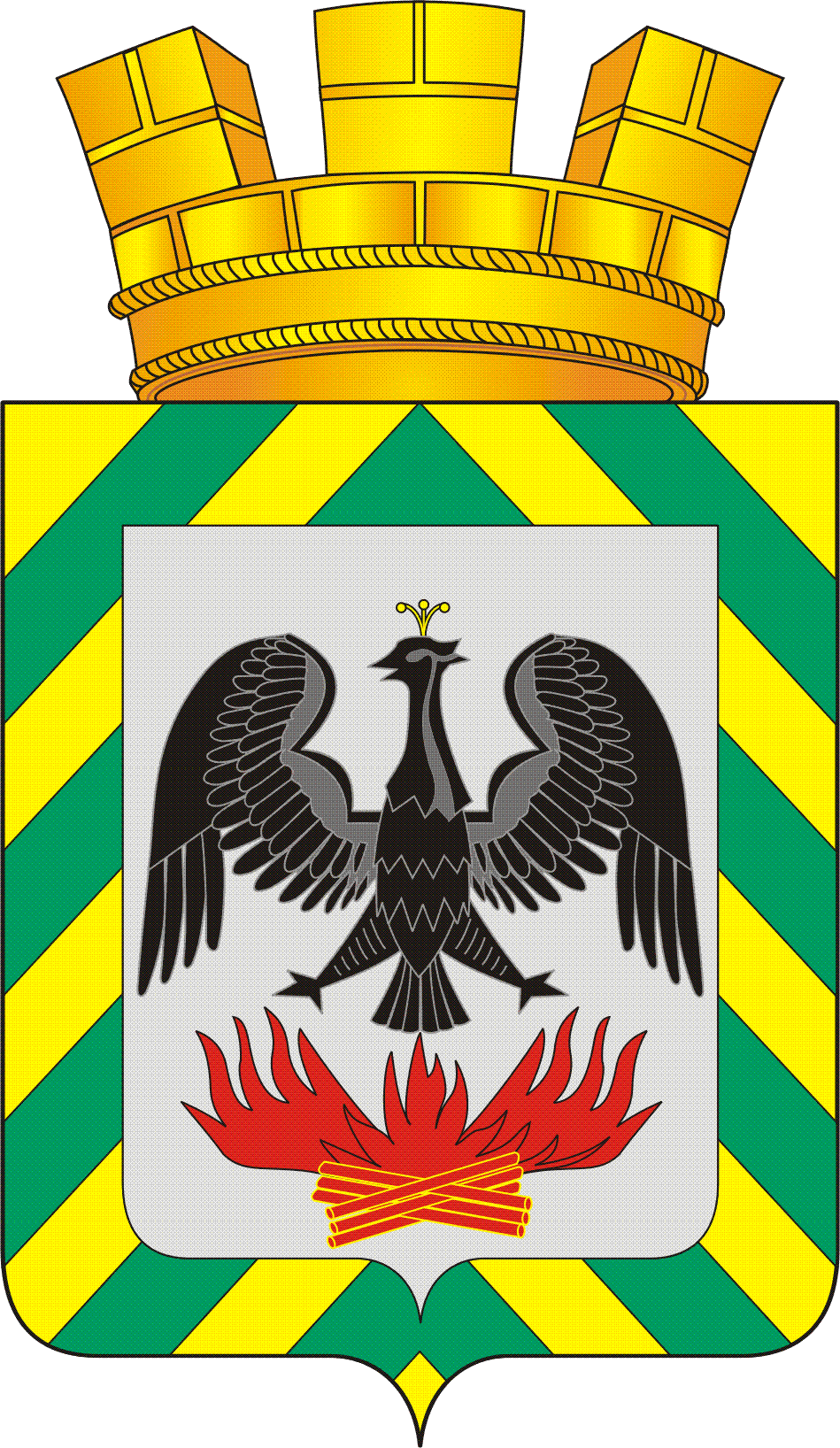 СОВЕТ   ДЕПУТАТОВМУНИЦИПАЛЬНОГО ОБРАЗОВАНИЯГОРОДСКОЕ  ПОСЕЛЕНИЕ  ВИДНОЕЛЕНИНСКОГО  МУНИЦИПАЛЬНОГО  РАЙОНАМОСКОВСКОЙ  ОБЛАСТИР Е Ш Е Н И ЕОт 26.11.2019 		                                                                   № 2/40О внесении изменений в решение Совета депутатов городского поселения Видное от 13 декабря 2018 года № 1/24 «О бюджете муниципального образования городское поселение Видное Ленинского муниципального района Московской области на 2019 год и плановый период 2020-2021 годов»В соответствии с Бюджетным кодексом Российской Федерации, Федеральным законом от 06.10.2003 № 131-ФЗ "Об общих принципах организации местного самоуправления в Российской Федерации", Уставом муниципального образования городское поселение Видное Ленинского муниципального района Московской области,Совет депутатов Р Е Ш И Л:Увеличить бюджет муниципального образования городское поселение Видное Ленинского муниципального района Московской области на 2019 год по доходам на сумму 9 511,0 тысяч рублей.Увеличить бюджет муниципального образования городское поселение Видное Ленинского муниципального района Московской области на 2019 год по расходам на сумму      8 111,0 тысяч рублей.3. Внести в решение Совета депутатов городского поселения Видное от 13.12.2018        № 1/24 «О бюджете муниципального образования городское поселение Видное Ленинского муниципального района Московской области на 2019 год и плановый период 2020 и 2021 годов» следующие изменения:3.1. в пункте 1:      - в подпункте (а) цифры «1 188 811,2» заменить цифрами «1 198 322,2», цифры «380 400,4» заменить цифрами «389 911,4»;                          - в подпункте (б) цифры «1 371 866,9» заменить на цифры «1 379 977,9».   - в подпункте (в) цифры «183 055,7» заменить на цифры «181 655,7».Считать уточненным бюджет муниципального образования городское поселение Видное Ленинского муниципального района Московской области на 2019 год:по доходам   -   1 198 322,2 тыс. руб.,по расходам –  1 379 977,9 тыс. руб.,с дефицитом –   181 655,7 тыс. руб.Направить на погашение дефицита бюджета муниципального образования городское поселение Видное Ленинского муниципального района Московской области остатки бюджетных средств на 01.01.2019 года в сумме 181 655,7 тысяч рублей.3.2. в пункте 13:- в абзаце 3 цифры «189 272,0» заменить цифрами «200 000,0»;- в абзаце 7 цифры «61 452,0» заменить цифрами «60 235,0».3.3. в пункте 16:- в абзаце 2 цифры «304 382,2» заменить цифрами «302 462,4».      3.4. в пункте 18 абзац второй изложить в следующей редакции:	«- 2019 год в размере 1 228 260,0 тысяч рублей из них:  - на исполнение части полномочий органа местного самоуправления – 1 211 155,0 тыс. руб. с учетом возврата в 2019 году средств субсидий: на ремонт подъездов многоквартирных домов в сумме 7 918,5 тыс. руб., на капитальный ремонт и ремонт автомобильных дорог общего пользования местного значения в сумме 46 586,1 тыс. руб., предоставленных в 2018 году бюджету городского поселения Видное из бюджета Московской области;- на мероприятия по социальной защите населения – 17 105,0 тыс. руб.».3.5. в пункте 20:- в абзаце 3 цифры «985,0» заменить цифрами «995,0».      4. Внести изменения в приложения к решению о бюджете:4.1. Приложение №1 «Поступление доходов в бюджет муниципального образования городское поселение Видное Ленинского муниципального района Московской области в 2019 году» изложить в редакции согласно приложению №1 к настоящему Решению.4.2. Приложение №5 «Источники внутреннего финансирования дефицита бюджета городского поселения Видное Ленинского муниципального района Московской области на 2019 год» изложить в редакции согласно приложению № 2 к настоящему решению.4.3. Приложение №7 «Расходы бюджета городского поселения Видное по разделам, подразделам, целевым статьям (муниципальным программам городского поселения Видное и не программным направлениям деятельности), группам и подгруппам видов расходов классификации расходов бюджета на 2019 год» изложить в редакции согласно приложению №3 к настоящему Решению.4.4. Приложения №9 «Ведомственная структура расходов бюджета городского поселения Видное Ленинского муниципального района на 2019 год» изложить в редакции согласно приложению №4 к настоящему Решению.4.5. Приложение №11 «Расходы бюджета городского поселения Видное по целевым статьям (муниципальным программам и непрограммным направлениям деятельности), группам и подгруппам видов расходов классификации расходов бюджетов на 2019 год» изложить в редакции согласно приложению № 5 к настоящему Решению.5. Направить настоящее решение главе городского поселения Видное для подписания, опубликования в газете «Видновские вести» и размещения на официальном сайте городского поселения Видное Ленинского муниципального района Московской области www.adm-vidnoe.ru.Глава городского поселения Видное _______________________  М.И. Шамаилов                   Председатель Совета депутатовгородского поселения Видное____________________ И.Е. КоршаковПриложение № 1Приложение № 1Приложение № 1Приложение № 1Приложение № 1Приложение № 1к решению Совета депутатовк решению Совета депутатовк решению Совета депутатовк решению Совета депутатовк решению Совета депутатовк решению Совета депутатовгородского поселения Видное городского поселения Видное городского поселения Видное городского поселения Видное городского поселения Видное городского поселения Видное Ленинского муниципального районаЛенинского муниципального районаЛенинского муниципального районаЛенинского муниципального районаЛенинского муниципального районаЛенинского муниципального районаМосковской областиМосковской областиМосковской областиМосковской областиМосковской областиМосковской области                                                                                                                          От 26.11.2019 №2/40                                                                                                                           От 26.11.2019 №2/40                                                                                                                           От 26.11.2019 №2/40                                                                                                                           От 26.11.2019 №2/40                                                                                                                           От 26.11.2019 №2/40                                                                                                                           От 26.11.2019 №2/40 Приложение № 1Приложение № 1Приложение № 1Приложение № 1Приложение № 1Приложение № 1к решению Совета депутатовк решению Совета депутатовк решению Совета депутатовк решению Совета депутатовк решению Совета депутатовк решению Совета депутатовгородского поселения Видное городского поселения Видное городского поселения Видное городского поселения Видное городского поселения Видное городского поселения Видное Ленинского муниципального районаЛенинского муниципального районаЛенинского муниципального районаЛенинского муниципального районаЛенинского муниципального районаЛенинского муниципального районаМосковской областиМосковской областиМосковской областиМосковской областиМосковской областиМосковской области                                                                                                                         от 13.12.2018 № 1/24                                                                                                                         от 13.12.2018 № 1/24                                                                                                                         от 13.12.2018 № 1/24                                                                                                                         от 13.12.2018 № 1/24                                                                                                                         от 13.12.2018 № 1/24                                                                                                                         от 13.12.2018 № 1/24Поступление доходов в  бюджет муниципального образования  городское поселение Видное Ленинского муниципального района Московской области 
 в 2019 годуПоступление доходов в  бюджет муниципального образования  городское поселение Видное Ленинского муниципального района Московской области 
 в 2019 годуПоступление доходов в  бюджет муниципального образования  городское поселение Видное Ленинского муниципального района Московской области 
 в 2019 годуПоступление доходов в  бюджет муниципального образования  городское поселение Видное Ленинского муниципального района Московской области 
 в 2019 годуПоступление доходов в  бюджет муниципального образования  городское поселение Видное Ленинского муниципального района Московской области 
 в 2019 годуПоступление доходов в  бюджет муниципального образования  городское поселение Видное Ленинского муниципального района Московской области 
 в 2019 годуПоступление доходов в  бюджет муниципального образования  городское поселение Видное Ленинского муниципального района Московской области 
 в 2019 годув тыс. руб.Наименование       доходовгод, 2019год, 2019Сумма уточненийСумма уточненийУточненный планНаименование       доходовгод, 2019год, 2019Сумма уточненийСумма уточненийУточненный планНаименование       доходовгод, 2019год, 2019Сумма уточненийСумма уточненийУточненный план000 100 00000 00 0000 000Налоговые  и неналоговые доходы808 410,8808 410,80,00,0808 410,8000 101 00000 00 0000 000НАЛОГИ НА ПРИБЫЛЬ, ДОХОДЫ338 126,1338 126,10,00,0338 126,1000 101 02000 01 0000 110Налог на доходы физических лиц338 126,1338 126,10,00,0338 126,1000 103 00000 00 0000 000НАЛОГИ НА ТОВАРЫ (РАБОТЫ, УСЛУГИ), РЕАЛИЗУЕМЫЕ НА ТЕРРИТОРИИ РОССИЙСКОЙ ФЕДЕРАЦИИ8 320,98 320,90,00,08 320,9000 103 02230 01 0000 110Доходы от уплаты акцизов на дизельное топливо, подлежащие распределению между бюджетами субъектов Российской Федерации и  местными бюджетами с учетом установленных дифференцированных нормативов отчислений в местные бюджеты3 017,43 017,40,00,03 017,4000 103 02240 01 0000 110Доходы от уплаты акцизов на моторные масла для дизельных и (или) карбюраторных (инжекторных) двигателей, подлежащие распределению между бюджетами субъектов Российской Федерации и местными бюджетами с учетом установленных дифференцированных нормативов отчислений в местные бюджеты21,121,10,00,021,1000 103 02250 01 0000 110Доходы от уплаты акцизов на автомобильный бензин, подлежащие распределению между бюджетами субъектов Российской Федерации и местными бюджетами с учетом установленных дифференцированных нормативов отчислений в местные бюджеты5 843,45 843,40,00,05 843,4000 103 02260 01 0000 110Доходы от уплаты акцизов на прямогонный бензин, подлежащие распределению между бюджетами субъектов Российской Федерации и местными бюджетами с учетом установленных дифференцированных нормативов отчислений в местные бюджеты-561,0-561,00,00,0-561,0000 106 00000 00 0000 000НАЛОГИ НА ИМУЩЕСТВО388 002,9388 002,90,00,0388 002,9000 106 01030 13 0000 110Налог на имущество физических лиц, взимаемый по ставкам, применяемым к объектам налогообложения, расположенным в границах городских поселений70 452,070 452,00,00,070 452,0000 106 06000 00 0000 110Земельный налог317 550,9317 550,90,00,0317 550,9000 106 06033 13 0000 110Земельный налог с организаций, обладающих земельным участком, расположенным в границах городских поселений279 110,9279 110,90,00,0279 110,9000 106 06043 13 0000 110Земельный налог с физических лиц, обладающих земельным участком, расположенным в границах городских поселений38 440,038 440,00,00,038 440,0000 111 05000 00 0000 120ДОХОДЫ ОТ ИСПОЛЬЗОВАНИЯ ИМУЩЕСТВА, НАХОДЯЩЕГОСЯ В ГОСУДАРСТВЕННОЙ И МУНИЦИПАЛЬНОЙ СОБСТВЕННОСТИ65 789,665 789,60,00,065 789,6000 111 05013  00 0000 120 Доходы, получаемые в виде арендной либо иной платы за передачу в возмездное пользование государственного и муниципального имущества  (за исключением имущества бюджетных и автономных учреждений, а также имущества государственных и муниципальных унитарных предприятий, в том числе казенных) 65 789,665 789,60,00,065 789,6000 111 05013 13 0000 120Доходы, получаемые в виде арендной платы за земельные участки, государственная собственность на которые не разграничена,  и которые расположены в границах городских  поселений, а также средства от продажи права на заключение  договоров аренды указанных земельных участков65 789,665 789,60,00,065 789,6000 114 00000 00 0000 000ДОХОДЫ ОТ ПРОДАЖИ МАТЕРИАЛЬНЫХ И НЕМАТЕРИАЛЬНЫХ АКТИВОВ7 332,67 332,60,00,07 332,6000  114 06013 13 0000 430Доходы от продажи земельных участков, государственная собственность на которые не разграничена и которые расположены  в границах городских поселений3 832,63 832,60,00,03 832,6000 1 14 06313 13 0000 430Плата за увеличение площади земельных участков, находящихся в частной собственности, в результате перераспределения таких земельных участков и земель (или) земельных участков, государственная собственность на которые не разграничена и которые расположены в границах городских поселений3 500,03 500,00,00,03 500,0000 117 00000 00 0000 000ПРОЧИЕ НЕНАЛОГОВЫЕ ДОХОДЫ838,7838,70,00,0838,7000 117 05050 13 0000 180Прочие неналоговые доходы бюджетов городских поселений 838,7838,70,00,0838,7000 2 00 00000 00 0000 000БЕЗВОЗМЕЗДНЫЕ ПОСТУПЛЕНИЯ380 400,4380 400,49 511,09 511,0389 911,4000 2 02 00000 00 0000 000Безвозмездные поступления от других бюджетов бюджетной системы Российской Федерации380 400,4380 400,49 511,09 511,0389 911,4000 2 02 20000 00 0000 150Субсидии бюджетам муниципальных образований187 336,4187 336,4-1 217,0-1 217,0186 119,4000  2 02 20216 13 0000 151Субсидии бюджетам на осуществление дорожной деятельности в отношении автомобильных дорог общего пользования, а также капитального ремонта и ремонта дворовых территорий многоквартирных домов, проездов к дворовым территориям многоквартирных домов населенных пунктов61 452,061 452,0-1 217,0-1 217,060 235,0000 2 02 25555 13 0000 150Субсидии бюджетам городских поселений на поддержку государственных программ субъектов Российской Федерации и муниципальных программ формирования современной городской среды5 335,65 335,60,00,05 335,6000 2 02 29999 13 0000 150Прочие субсидии бюджетам городских поселений120 548,8120 548,80,00,0120 548,8000 2 02 30000 00 0000 150Субвенции бюджетам муниципальных образований3 792,03 792,00,00,03 792,0000 2 02 35118 13 0000 150Субвенции бюджетам городских поселений на осуществление первичного воинского учета на территориях, где отсутствуют военные комиссариаты3 792,03 792,00,00,03 792,0000 2 02 40000 00 0000 150Иные межбюджетные трансферты189 272,0189 272,010 728,010 728,0200 000,0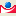 Прочие межбюджетные трансферты, передаваемые бюджетам городских поселений189 272,0189 272,010 728,010 728,0200 000,0  000 850 00000 00 0000 000ВСЕГО ДОХОДОВ  1 188 811,21 188 811,29 511,09 511,01 198 322,2Приложение № 2
к решению Совета депутатов
городского поселения Видное
Ленинского муниципального района
Московской области
от 26.11.2019 №2/40        Приложение № 2
к решению Совета депутатов
городского поселения Видное
Ленинского муниципального района
Московской области
от 26.11.2019 №2/40        Приложение № 2
к решению Совета депутатов
городского поселения Видное
Ленинского муниципального района
Московской области
от 26.11.2019 №2/40        Приложение № 2
к решению Совета депутатов
городского поселения Видное
Ленинского муниципального района
Московской области
от 26.11.2019 №2/40        Приложение № 2
к решению Совета депутатов
городского поселения Видное
Ленинского муниципального района
Московской области
от 26.11.2019 №2/40        Приложение № 2
к решению Совета депутатов
городского поселения Видное
Ленинского муниципального района
Московской области
от 26.11.2019 №2/40        Приложение № 2
к решению Совета депутатов
городского поселения Видное
Ленинского муниципального района
Московской области
от 26.11.2019 №2/40        Приложение № 2
к решению Совета депутатов
городского поселения Видное
Ленинского муниципального района
Московской области
от 26.11.2019 №2/40        Приложение № 2
к решению Совета депутатов
городского поселения Видное
Ленинского муниципального района
Московской области
от 26.11.2019 №2/40        Приложение № 2
к решению Совета депутатов
городского поселения Видное
Ленинского муниципального района
Московской области
от 26.11.2019 №2/40        Приложение № 5
к решению Совета депутатов
городского поселения Видное
Ленинского муниципального района
Московской области
от  13.12.2018  № 1/24     Приложение № 5
к решению Совета депутатов
городского поселения Видное
Ленинского муниципального района
Московской области
от  13.12.2018  № 1/24     Приложение № 5
к решению Совета депутатов
городского поселения Видное
Ленинского муниципального района
Московской области
от  13.12.2018  № 1/24     Приложение № 5
к решению Совета депутатов
городского поселения Видное
Ленинского муниципального района
Московской области
от  13.12.2018  № 1/24     Приложение № 5
к решению Совета депутатов
городского поселения Видное
Ленинского муниципального района
Московской области
от  13.12.2018  № 1/24     Приложение № 5
к решению Совета депутатов
городского поселения Видное
Ленинского муниципального района
Московской области
от  13.12.2018  № 1/24     Приложение № 5
к решению Совета депутатов
городского поселения Видное
Ленинского муниципального района
Московской области
от  13.12.2018  № 1/24     Приложение № 5
к решению Совета депутатов
городского поселения Видное
Ленинского муниципального района
Московской области
от  13.12.2018  № 1/24     Приложение № 5
к решению Совета депутатов
городского поселения Видное
Ленинского муниципального района
Московской области
от  13.12.2018  № 1/24     Приложение № 5
к решению Совета депутатов
городского поселения Видное
Ленинского муниципального района
Московской области
от  13.12.2018  № 1/24     Источники внутреннего финансирования дефицита бюджета городского  поселения Видное
Ленинского муниципального района Московской области на 2019 годИсточники внутреннего финансирования дефицита бюджета городского  поселения Видное
Ленинского муниципального района Московской области на 2019 годИсточники внутреннего финансирования дефицита бюджета городского  поселения Видное
Ленинского муниципального района Московской области на 2019 годИсточники внутреннего финансирования дефицита бюджета городского  поселения Видное
Ленинского муниципального района Московской области на 2019 годИсточники внутреннего финансирования дефицита бюджета городского  поселения Видное
Ленинского муниципального района Московской области на 2019 годИсточники внутреннего финансирования дефицита бюджета городского  поселения Видное
Ленинского муниципального района Московской области на 2019 годИсточники внутреннего финансирования дефицита бюджета городского  поселения Видное
Ленинского муниципального района Московской области на 2019 годИсточники внутреннего финансирования дефицита бюджета городского  поселения Видное
Ленинского муниципального района Московской области на 2019 годИсточники внутреннего финансирования дефицита бюджета городского  поселения Видное
Ленинского муниципального района Московской области на 2019 годИсточники внутреннего финансирования дефицита бюджета городского  поселения Видное
Ленинского муниципального района Московской области на 2019 год(в тыс.руб.)вид источников финансирования дефицитов бюджетавид источников финансирования дефицитов бюджетавид источников финансирования дефицитов бюджетавид источников финансирования дефицитов бюджетавид источников финансирования дефицитов бюджетавид источников финансирования дефицитов бюджетавид источников финансирования дефицитов бюджетаНаименованиегод, 2019администраторгруппаподгруппастатьяподстатьяэлемент*программа (подпрограмма)экономическая классификацияНаименованиегод, 2019Источники финансирования дефицитов бюджетов181 655,7000010100 00000000000Муниципальные ценные бумаги, номинальная стоимость которых указана в валюте Российской Федерации00001010000130000710    Размещение муниципальных   ценных бумаг, номинальная стоимость которых указана в валюте Российской Федерации00001010000130000810    Погашение муниципальных ценных бумаг, номинальная стоимость которых указана в валюте Российской Федерации00001020000000000000Кредиты кредитных организаций в валюте Российской Федерации00001020000000000700     Получение кредитов от кредитных организаций в валюте Российской Федерации00001020000130000710     Получение кредитов от кредитных организаций бюджетами муниципальных образований в валюте Российской Федерации00001020000000000800     Погашение кредитов, предоставленных кредитными организациями в валюте Российской Федерации 00001020000130000810     Погашение бюджетами городских  поселений кредитов от кредитных организаций в валюте Российской Федерации00001030000000000000Бюджетные кредиты от других бюджетов бюджетной системы Российской Федерации00001030000000000700     Получение кредитов от других бюджетов бюджетной системы Российской Федерации00001030000130000710     Получение кредитов от других бюджетов бюджетной системы Российской Федерации бюджетами городских  поселений в валюте Российской Федерации00001030000000000800     Погашение кредитов, предоставленных другими бюджетами бюджетной системы Российской Федерации00001030000130000810     Погашение бюджетами городских  поселений кредитов от других бюджетов бюджетной системы Российской Федерации00001050000000000000Изменение остатков средств на счетах по учету средств бюджета181 655,700001050201130000510     Увеличение прочих остатков денежных средств бюджетов городских поселений -1 198 322,200001050202130000520     Увеличение прочих остатков денежных средств бюджетов  городских  поселений, временно размещенных в ценные бумаги00001050201130000610     Уменьшение прочих остатков денежных средств бюджетов  городских  поселений1 379 977,900001050202130000620     Уменьшение прочих остатков денежных средств бюджетов городских  поселений, временно размещенных в ценные бумаги00001000000000000000Иные источники внутреннего финансирования дефицитов бюджетов00001060000000000000Акции и иные формы участия в капитале, находящиеся в государственной и муниципальной собственности00001060100130000630Средства  продажи акций и иных форм участия в капитале, находящихся в  муниципальной собственности00001060400000000000Исполнение государственных и муниципальных гарантий000 01060400000000800     Исполнение  государственных и муниципальных гарантий в валюте Российской Федерации, в случае если исполнение гарантом государственных и муниципальных  гарантий ведет к возникновению права регрессного требования гаранта к принципалу, либо обусловлено уступкой гаранту прав требования бенефициара к принципалу00001060401130000810     Исполнение  муниципальных гарантий в валюте Российской Федерации, в случае если исполнение гарантом муниципальных  гарантий ведет к возникновению права регрессного требования гаранта к принципалу, либо обусловлено уступкой гаранту прав требования бенефициара к принципалу00001060000000000000Бюджетные кредиты от других бюджетов бюджетной системы Российской Федерации00001060500000000600Возврат бюджетных кредитов, предоставленных внутри страны в валюте Российской Федерации00001060501130000640Возврат бюджетных кредитов, предоставленных юридическим лицам из  бюджетов городских поселений в валюте Российской Федерации00001060502130000640Возврат бюджетных кредитов, предоставленных другим бюджетам бюджетной системы Российской Федерации из  бюджетов городских поселений  в валюте Российской Федерации00001060500130000500Предоставление бюджетных кредитов внутри страны в валюте Российской Федерации00001060501130000540Предоставление бюджетных кредитов юридическим лицам из  бюджетов городских поселений в валюте Российской Федерации00001060502130000540Предоставление бюджетных кредитов другим бюджетам бюджетной системы Российской Федерации из  бюджетов городских поселений  в валюте Российской Федерации00000000000000000000Приложение № 3 
к решению Совета депутатов
городского поселения Видное
Ленинского муниципального района
Московской области
от   26.11.2019 №2/40    Приложение № 3 
к решению Совета депутатов
городского поселения Видное
Ленинского муниципального района
Московской области
от   26.11.2019 №2/40    Приложение № 3 
к решению Совета депутатов
городского поселения Видное
Ленинского муниципального района
Московской области
от   26.11.2019 №2/40    Приложение № 3 
к решению Совета депутатов
городского поселения Видное
Ленинского муниципального района
Московской области
от   26.11.2019 №2/40    Приложение № 3 
к решению Совета депутатов
городского поселения Видное
Ленинского муниципального района
Московской области
от   26.11.2019 №2/40    Приложение № 3 
к решению Совета депутатов
городского поселения Видное
Ленинского муниципального района
Московской области
от   26.11.2019 №2/40    Приложение № 7 
к решению Совета депутатов
городского поселения Видное
Ленинского муниципального района
Московской области
от  13.12.2018 № 1/24Приложение № 7 
к решению Совета депутатов
городского поселения Видное
Ленинского муниципального района
Московской области
от  13.12.2018 № 1/24Приложение № 7 
к решению Совета депутатов
городского поселения Видное
Ленинского муниципального района
Московской области
от  13.12.2018 № 1/24Приложение № 7 
к решению Совета депутатов
городского поселения Видное
Ленинского муниципального района
Московской области
от  13.12.2018 № 1/24Приложение № 7 
к решению Совета депутатов
городского поселения Видное
Ленинского муниципального района
Московской области
от  13.12.2018 № 1/24Приложение № 7 
к решению Совета депутатов
городского поселения Видное
Ленинского муниципального района
Московской области
от  13.12.2018 № 1/24Расходы бюджета городского поселения Видное Ленинского муниципального района Московской области на 2019 год по разделам, подразделам, целевым статьям (муниципальным программам городского поселения Видное Ленинского муниципального района и непрограммным направлениям деятельности), группам и подгруппам видов расходов классификации расходов бюджетовРасходы бюджета городского поселения Видное Ленинского муниципального района Московской области на 2019 год по разделам, подразделам, целевым статьям (муниципальным программам городского поселения Видное Ленинского муниципального района и непрограммным направлениям деятельности), группам и подгруппам видов расходов классификации расходов бюджетовРасходы бюджета городского поселения Видное Ленинского муниципального района Московской области на 2019 год по разделам, подразделам, целевым статьям (муниципальным программам городского поселения Видное Ленинского муниципального района и непрограммным направлениям деятельности), группам и подгруппам видов расходов классификации расходов бюджетовРасходы бюджета городского поселения Видное Ленинского муниципального района Московской области на 2019 год по разделам, подразделам, целевым статьям (муниципальным программам городского поселения Видное Ленинского муниципального района и непрограммным направлениям деятельности), группам и подгруппам видов расходов классификации расходов бюджетовРасходы бюджета городского поселения Видное Ленинского муниципального района Московской области на 2019 год по разделам, подразделам, целевым статьям (муниципальным программам городского поселения Видное Ленинского муниципального района и непрограммным направлениям деятельности), группам и подгруппам видов расходов классификации расходов бюджетовРасходы бюджета городского поселения Видное Ленинского муниципального района Московской области на 2019 год по разделам, подразделам, целевым статьям (муниципальным программам городского поселения Видное Ленинского муниципального района и непрограммным направлениям деятельности), группам и подгруппам видов расходов классификации расходов бюджетовтыс. руб.тыс. руб.тыс. руб.тыс. руб.тыс. руб.тыс. руб.НаименованияРзПРЦСРВРСумма
2019 годОбщегосударственные вопросы01106 363,8Функционирование высшего должностного лица субъекта Российской Федерации и муниципального образования01022 703,7Руководство и управление в сфере установленных функций органов местного самоуправления010290000000002 703,7Глава муниципального образования010290100000002 703,7Оплата труда и начисления на выплаты по оплате труда010290100149952 703,7Расходы на выплаты персоналу в целях обеспечения выполнения функций государственными (муниципальными) органами, казенными учреждениями, органами управления государственными внебюджетными фондами010290100149951002 703,7Расходы на выплаты персоналу государственных (муниципальных) органов010290100149951202 703,7Функционирование Правительства Российской Федерации, высших исполнительных органов государственной власти субъектов Российской Федерации, местных администраций010467 778,0Муниципальная программа городского поселения Видное "Муниципальное управление" на 2017-2021 годы0104080000000067 778,0Подпрограмма "Развитие муниципальной службы городского поселения Видное"0104081000000067 778,0Обеспечение деятельности администрации0104081110000067 778,0Оплата труда и начисления на выплаты по оплате труда0104081111499518 314,9Расходы на выплаты персоналу в целях обеспечения выполнения функций государственными (муниципальными) органами, казенными учреждениями, органами управления государственными внебюджетными фондами0104081111499510018 314,9Расходы на выплаты персоналу государственных (муниципальных) органов0104081111499512018 314,9Текущие расходы0104081111499980,0Закупка товаров, работ и услуг для обеспечения государственных (муниципальных) нужд0104081111499920060,0Иные закупки товаров, работ и услуг для обеспечения государственных (муниципальных) нужд0104081111499924060,0Иные бюджетные ассигнования0104081111499980020,0Уплата налогов, сборов и иных платежей0104081111499985020,0Увеличение стоимости основных средств010408111В4994177,0Межбюджетные трансферты010408111В4994500177,0Иные межбюджетные трансферты010408111В4994540177,0Оплата труда и начисления на выплаты по оплате труда010408111В499545 439,1Межбюджетные трансферты010408111В499550045 439,1Иные межбюджетные трансферты010408111В499554045 439,1Текущие расходы010408111В49993 767,0Межбюджетные трансферты010408111В49995003 767,0Иные межбюджетные трансферты010408111В49995403 767,0Обеспечение деятельности финансовых, налоговых и таможенных органов и органов финансового (финансово-бюджетного) надзора01068 196,5Муниципальная программа городского поселения Видное "Муниципальное управление" на 2017-2021 годы010608000000005 482,1Подпрограмма "Развитие муниципальной службы городского поселения Видное"010608100000005 482,1Обеспечение деятельности Финансового управления010608116000005 482,1Оплата труда и начисления на выплаты по оплате труда010608116В49954 965,0Межбюджетные трансферты010608116В49955004 965,0Иные межбюджетные трансферты010608116В49955404 965,0Текущие расходы010608116В4999517,1Межбюджетные трансферты010608116В4999500517,1Иные межбюджетные трансферты010608116В4999540517,1Руководство и управление в сфере установленных функций органов местного самоуправления010690000000002 714,4Оплата труда и начисления на выплаты по оплате труда010690000В49951 944,6Межбюджетные трансферты010690000В49955001 944,6Иные межбюджетные трансферты010690000В49955401 944,6Текущие расходы010690000В4999620,6Межбюджетные трансферты010690000В4999500620,6Иные межбюджетные трансферты010690000В4999540620,6Председатель контрольно-счетного органа муниципального образования01069030000000149,2Оплата труда и начисления на выплаты по оплате труда010690300В4995149,2Межбюджетные трансферты010690300В4995500149,2Иные межбюджетные трансферты010690300В4995540149,2Резервные фонды0111870,1Резервный фонд01119500000000870,1Текущие расходы01119500018999870,1Иные бюджетные ассигнования01119500018999800870,1Резервные средства01119500018999870870,1Другие общегосударственные вопросы011326 815,5Муниципальная программа городского поселения Видное "Предпринимательство" на 2017-2021 годы"011307000000005 855,0Подпрограмма "Развитие потребительского рынка и услуг на территории городского поселения Видное Ленинского муниципального района"011307200000005 855,0Обеспечение деятельности муниципального казенного учреждения "Уполномоченный оргна в сфере погребения и похоронного дела"011307254000005 855,0Увеличение стоимости основных средств011307254В7994286,6Межбюджетные трансферты011307254В7994500286,6Иные межбюджетные трансферты011307254В7994540286,6Оплата труда и начисления на выплаты по оплате труда011307254В79954 327,4Межбюджетные трансферты011307254В79955004 327,4Иные межбюджетные трансферты011307254В79955404 327,4Текущие расходы011307254В79991 241,0Межбюджетные трансферты011307254В79995001 241,0Иные межбюджетные трансферты011307254В79995401 241,0Муниципальная программа городского поселения Видное "Муниципальное управление" на 2017-2021 годы0113080000000017 138,4Подпрограмма "Развитие муниципальной службы городского поселения Видное"0113081000000012 465,4Проведение единовременных мероприятий011308113000003 574,5Текущие расходы011308113В89993 574,5Межбюджетные трансферты011308113В89995003 574,5Иные межбюджетные трансферты011308113В89995403 574,5Взносы в общественные организации, фонды, ассоциации01130811400000204,2Текущие расходы01130811418999204,2Иные бюджетные ассигнования01130811418999800204,2Специальные расходы01130811418999880204,2Социалогические исследования общественно-политической ситуации01130811500000109,2Текущие расходы011308115В8999109,2Межбюджетные трансферты011308115В8999500109,2Иные межбюджетные трансферты011308115В8999540109,2Обеспечение деятельности муниципального казенного учреждения "Управление информационно-аналитических работ Ленинского муниципального района"01130812100000202,1Увеличение стоимости основных средств011308121В79943,0Межбюджетные трансферты011308121В79945003,0Иные межбюджетные трансферты011308121В79945403,0Оплата труда и начисления на выплаты по оплате труда011308121В7995149,2Межбюджетные трансферты011308121В7995500149,2Иные межбюджетные трансферты011308121В7995540149,2Текущие расходы011308121В799949,9Межбюджетные трансферты011308121В799950049,9Иные межбюджетные трансферты011308121В799954049,9Обеспечение деятельности муниципального казенного учреждения "Центр торгов Ленинского муниципального района Московской области"011308131000004 617,8Оплата труда и начисления на выплаты по оплате труда011308131В79954 121,8Межбюджетные трансферты011308131В79955004 121,8Иные межбюджетные трансферты011308131В79955404 121,8Текущие расходы011308131В7999496,0Межбюджетные трансферты011308131В7999500496,0Иные межбюджетные трансферты011308131В7999540496,0Обеспечение деятельности муниципального бюджетного учреждения "ДорСервис"011308141000003 757,6Оплата труда и начисления на выплаты по оплате труда011308141В18152 762,7Межбюджетные трансферты011308141В18155002 762,7Иные межбюджетные трансферты011308141В18155402 762,7Текущие расходы011308141В1819975,7Межбюджетные трансферты011308141В1819500975,7Иные межбюджетные трансферты011308141В1819540975,7Текущие расходы011308141В188919,2Межбюджетные трансферты011308141В188950019,2Иные межбюджетные трансферты011308141В188954019,2Подпрограмма "Управление муниципальным имуществом и земельными ресурсами городского поселения Видное Ленинского муниципального района"011308200000004 673,0Обеспечение проведения технической инвентаризации недвижимого имущества, изготовление технических планов и кадастровых паспортов на объекты недвижимости и земельные участки01130822100000215,0Текущие расходы011308221В8999215,0Межбюджетные трансферты011308221В8999500215,0Иные межбюджетные трансферты011308221В8999540215,0Осуществление выплат собственникам имущества в связи с изъятием земельного участка для муниципальных нужд011308224000004 458,0Текущие расходы011308224В89994 458,0Межбюджетные трансферты011308224В89995004 458,0Иные межбюджетные трансферты011308224В89995404 458,0Не программные расходы011398000000003 822,1Текущие расходы011398000189993 822,1Расходы на выплаты персоналу в целях обеспечения выполнения функций государственными (муниципальными) органами, казенными учреждениями, органами управления государственными внебюджетными фондами011398000189991001 500,0Расходы на выплаты персоналу государственных (муниципальных) органов011398000189991201 500,0Иные бюджетные ассигнования011398000189998002 322,1Исполнение судебных актов011398000189998301 892,1Уплата налогов, сборов и иных платежей01139800018999850430,0Национальная оборона025 573,6Мобилизационная и вневойсковая подготовка02035 573,6Руководство и управление в сфере установленных функций органов местного самоуправления020390000000005 573,6Оплата труда и начисления на выплаты по оплате труда020390000149951 681,6Расходы на выплаты персоналу в целях обеспечения выполнения функций государственными (муниципальными) органами, казенными учреждениями, органами управления государственными внебюджетными фондами020390000149951001 681,6Расходы на выплаты персоналу государственных (муниципальных) органов020390000149951201 681,6Текущие расходы02039000014999100,0Закупка товаров, работ и услуг для обеспечения государственных (муниципальных) нужд02039000014999200100,0Иные закупки товаров, работ и услуг для обеспечения государственных (муниципальных) нужд02039000014999240100,0Осуществление первичного воинского учета на территориях, где отсутствуют военные комиссариаты020390000511803 792,0Расходы на выплаты персоналу в целях обеспечения выполнения функций государственными (муниципальными) органами, казенными учреждениями, органами управления государственными внебюджетными фондами020390000511801003 792,0Расходы на выплаты персоналу государственных (муниципальных) органов020390000511801203 792,0Национальная безопасность и правоохранительная деятельность0312 097,5Защита населения и территории от чрезвычайных ситуаций природного и техногенного характера, гражданская оборона03092 092,0Муниципальная программа городского поселения Видное "Безопасность" на 2017-2021 годы"030905000000002 092,0Подпрограмма "Снижение рисков и смягчение последствий чрезвычайных ситуаций природного и техногенного характера на территории городского поселения Видное Ленинского муниципального района"03090530000000102,0Разработка , изготовление, распространение памяток, пособий, учебных презентаций по вопросам предупреждения ЧС"0309053110000020,0Текущие расходы030905311В872920,0Межбюджетные трансферты030905311В872950020,0Иные межбюджетные трансферты030905311В872954020,0Изготовление и установка специальных знаков и баннеров по вопросам безопасности людей на водных объектах и на льду0309053210000082,0Увеличение стоимости основных средств030905321В873482,0Межбюджетные трансферты030905321В873450082,0Иные межбюджетные трансферты030905321В873454082,0Подпрограмма "Развитие и совершенствование систем оповещения и информирования населения городского поселения Видное Ленинского муниципального района"030905400000001 617,0Техническое обслуживание муниципальной системы оповещения населения, входящей в региональную систему оповещения населения 03090541100000677,0Текущие расходы030905411В8719677,0Межбюджетные трансферты030905411В8719500677,0Иные межбюджетные трансферты030905411В8719540677,0Техническое обслуживание локальных систем оповещения0309054130000090,0Текущие расходы030905413В871990,0Межбюджетные трансферты030905413В871950090,0Иные межбюджетные трансферты030905413В871954090,0Установка муниципальной системы оповещения (с выводом в ЕДДС)03090542100000850,0Увеличение стоимости основных средств030905421В8714850,0Межбюджетные трансферты030905421В8714500850,0Иные межбюджетные трансферты030905421В8714540850,0Подпрограмма "Обеспечение мероприятий гражданской обороны на территории городского поселения Видное Ленинского муниципального района"03090550000000373,0Накопление материальных ресурсов ГО и ЧС, согласно номенклатуре03090552100000289,0Увеличение стоимости основных средств030905521В8714289,0Межбюджетные трансферты030905521В8714500289,0Иные межбюджетные трансферты030905521В8714540289,0Ответственное хранение ДГУ-500 кВт0309055410000014,0Текущие расходы030905541В871914,0Межбюджетные трансферты030905541В871950014,0Иные межбюджетные трансферты030905541В871954014,0Техническое обслуживание ДГУ-500 кВт0309055420000070,0Текущие расходы030905542В871970,0Межбюджетные трансферты030905542В871950070,0Иные межбюджетные трансферты030905542В871954070,0Другие вопросы в области национальной безопасности и правоохранительной деятельности031410 005,5Муниципальная программа городского поселения Видное "Безопасность" на 2017-2021 годы"0314050000000010 005,5Подпрограмма "Обеспечение пожарной безопасности на территории городского поселения Видное Ленинского муниципального района"031405100000001 032,5Оборудование пирсов, разворотных площадок и самотечных (приемных) колодцев для забора воды пожарной техникой03140513100000850,0Увеличение стоимости основных средств031405131В8744850,0Межбюджетные трансферты031405131В8744500850,0Иные межбюджетные трансферты031405131В8744540850,0Опашка границ населенных пунктов0314051320000058,0Текущие расходы031405132В874958,0Межбюджетные трансферты031405132В874950058,0Иные межбюджетные трансферты031405132В874954058,0Перезарядка огнетушителей031405133000004,5Текущие расходы031405133В87494,5Межбюджетные трансферты031405133В87495004,5Иные межбюджетные трансферты031405133В87495404,5Закупка и установка заграждений, препятствующих осуществлению несанкционированных съездов автотранспорта в лесопарковые зоны0314051350000060,0Увеличение стоимости основных средств031405135В874460,0Межбюджетные трансферты031405135В874450060,0Иные межбюджетные трансферты031405135В874454060,0Изгтовление и размещение печатной продукции0314051410000030,0Текущие расходы031405141В874930,0Межбюджетные трансферты031405141В874950030,0Иные межбюджетные трансферты031405141В874954030,0Изготовление и установка специальных знаков и баннеров по вопросам пожарной безопасности, указателей пожарных водоемов0314051420000030,0Увеличение стоимости основных средств031405142В874430,0Межбюджетные трансферты031405142В874450030,0Иные межбюджетные трансферты031405142В874454030,0Подпрограмма "Профилактика преступлений и иных правонарушений на территории городского поселения Видное Ленинского муниципального района"031405200000008 973,0Оказание поддержки гражданам и их объединениям, участвующим в охране общественного порядка, создание условий для деятельности народных дружин03140521400000546,0Текущие расходы031405214В8779546,0Межбюджетные трансферты031405214В8779500546,0Иные межбюджетные трансферты031405214В8779540546,0Изготовление и распространение полиграфической продукции информационного характера0314052320000020,0Текущие расходы031405232В876920,0Межбюджетные трансферты031405232В876950020,0Иные межбюджетные трансферты031405232В876954020,0Поддержание в исправном состоянии элементов экстренной связи "Гражданин-Полиция", систем видеонаблюдения03140523400000429,0Текущие расходы031405234В8769429,0Межбюджетные трансферты031405234В8769500429,0Иные межбюджетные трансферты031405234В8769540429,0Оказание услуг по предоставлению видеоизображения для системы технологического обеспечения региональной общественной безопасности и оперативного управления "Безопасный регион"031405237000004 189,0Текущие расходы031405237В87694 189,0Межбюджетные трансферты031405237В87695004 189,0Иные межбюджетные трансферты031405237В87695404 189,0Оборудование системами наружного видеонаблюдения мест массового пребывания людей031405238000003 789,0Увеличение стоимости основных средств031405238В87643 789,0Межбюджетные трансферты031405238В87645003 789,0Иные межбюджетные трансферты031405238В87645403 789,0Национальная экономика04414 356,2Транспорт0408107 478,0Муниципальная программа городского поселения Видное "Развитие и функционирование дорожно-транспортного комплекса" 2017-2021 годы0408060000000098 478,0Подпрограмма "Пассажирский транспорт общего пользования"0408062000000098 478,0Организация транспортного обслуживания автомобильным транспортом в соответствии с муниципальными контрактами и договорами на оказание услуг по перевозке пассажиров0408062110000030 412,0Софинансирование расходов на организацию транспортного обслуживания населения по муниципальным маршрутам регулярных перевозок по регулируемым тарифам040806211S157030 412,0Межбюджетные трансферты040806211S157050030 412,0Иные межбюджетные трансферты040806211S157054030 412,0Организация транспортного обслуживания наземным электрическим транспортом в соответствии с муниципальными контрактами и договорами на оказание услуг по перевозке пассажиров0408062120000068 066,0Софинансирование расходов на организацию транспортного обслуживания населения по муниципальным маршрутам регулярных перевозок по регулируемым тарифам040806212S157068 066,0Межбюджетные трансферты040806212S157050068 066,0Иные межбюджетные трансферты040806212S157054068 066,0Не программные расходы040898000000009 000,0Текущие расходы040898000189999 000,0Иные бюджетные ассигнования040898000189998009 000,0Субсидии юридическим лицам (кроме некоммерческих организаций), индивидуальным предпринимателям, физическим лицам - производителям товаров, работ, услуг040898000189998109 000,0Дорожное хозяйство (дорожные фонды)0409302 462,5Муниципальная программа городского поселения Видное "Формирование современной городской среды" на 2018-2022 годы0409040000000032 288,4Подпрограмма "Комфортная городская среда"0409041000000023 046,6Ремонт асфальтового покрытия дворовых территорий и проездов дворовых территорий0409041310000014 356,6Текущий ремонт040904131В832314 356,6Межбюджетные трансферты040904131В832350014 356,6Иные межбюджетные трансферты040904131В832354014 356,6Федеральный проект "Формирование комфортной городской среды"0409041F2000008 690,0Ремонт дворовых территорий0409041F2S27408 690,0Межбюджетные трансферты0409041F2S27405008 690,0Иные межбюджетные трансферты0409041F2S27405408 690,0Подпрограмма "Благоустройство территории городского поселения Видное Ленинского муниципального района"040904200000009 241,8Капитальный ремонт и ремонт внутриквартальных проездов 04090421400000542,5Текущий ремонт040904214В8323542,5Межбюджетные трансферты040904214В8323500542,5Иные межбюджетные трансферты040904214В8323540542,5Федеральный проект "Формирование комфортной городской среды"0409042F2000008 699,3Устройство и капитальный ремонт электросетевого хозяйства, систем наружного освещения в рамках реализации проекта "Светлый город"0409042F2S26308 699,3Межбюджетные трансферты0409042F2S26305008 699,3Иные межбюджетные трансферты0409042F2S26305408 699,3Муниципальная программа городского поселения Видное "Развитие и функционирование дорожно-транспортного комплекса" 2017-2021 годы04090600000000270 174,1Подпрограмма "Развитие дорожно-мостового хозяйства"04090610000000253 049,4Содержание автомобильных дорог и объектов дорожно-мостового хозяйства04090611100000118 778,8Оплата труда и начисления на выплаты по оплате труда040906111В181570 083,2Межбюджетные трансферты040906111В181550070 083,2Иные межбюджетные трансферты040906111В181554070 083,2Текущие расходы040906111В181948 624,2Межбюджетные трансферты040906111В181950048 624,2Иные межбюджетные трансферты040906111В181954048 624,2Текущие расходы040906111В188971,4Межбюджетные трансферты040906111В188950071,4Иные межбюджетные трансферты040906111В188954071,4Промывка ливневой канализации и  ремонт колодцев040906112000002 242,5Содержание дорог и объектов ЖКХ040906112В82121 333,2Межбюджетные трансферты040906112В82125001 333,2Иные межбюджетные трансферты040906112В82125401 333,2Текущий ремонт040906112В8213909,3Межбюджетные трансферты040906112В8213500909,3Иные межбюджетные трансферты040906112В8213540909,3Содержание автомобильных дорог (ямочный ремонт)040906114000008 158,1Содержание дорог и объектов ЖКХ040906114В82128 158,1Межбюджетные трансферты040906114В82125008 158,1Иные межбюджетные трансферты040906114В82125408 158,1Устройство ливневой канализации04090611900000634,3Увеличение стоимости основных средств040906119В8214634,3Межбюджетные трансферты040906119В8214500634,3Иные межбюджетные трансферты040906119В8214540634,3Ремонт автомобильных дорог и объектов дорожно-мостового хозяйства04090613100000122 916,3Софинансирование расходов по капитальному ремонту и ремонту автомобильных дорог общего пользования местного значения040906131S0240110 072,1Межбюджетные трансферты040906131S0240500110 072,1Иные межбюджетные трансферты040906131S0240540110 072,1Текущий ремонт040906131В821312 425,2Межбюджетные трансферты040906131В821350012 425,2Иные межбюджетные трансферты040906131В821354012 425,2Текущие расходы040906131В8219419,0Межбюджетные трансферты040906131В8219500419,0Иные межбюджетные трансферты040906131В8219540419,0Приобретение техники для нужд дорожного хозяйства04090615100000319,4Увеличение стоимости основных средств040906151В8214319,4Межбюджетные трансферты040906151В8214500319,4Иные межбюджетные трансферты040906151В8214540319,4Подпрограмма "Безопасность дорожного движения"0409063000000017 124,7Разработка проекта организации безопасности дорожного движения04090631100000109,6Текущие расходы040906311В8219109,6Межбюджетные трансферты040906311В8219500109,6Иные межбюджетные трансферты040906311В8219540109,6Ремонт металлических барьерных ограждений (МБО)040906312000001 484,7Содержание дорог и объектов ЖКХ040906312В82121 484,7Межбюджетные трансферты040906312В82125001 484,7Иные межбюджетные трансферты040906312В82125401 484,7Установка и ремонт искусственных дорожных неровностей (ИДН)040906313000001 979,5Содержание дорог и объектов ЖКХ040906313В82121 979,5Межбюджетные трансферты040906313В82125001 979,5Иные межбюджетные трансферты040906313В82125401 979,5Нанесение дорожной разметки040906314000009 943,8Содержание дорог и объектов ЖКХ040906314В82129 943,8Межбюджетные трансферты040906314В82125009 943,8Иные межбюджетные трансферты040906314В82125409 943,8Установка и ремонт парапетных ограждений040906315000002 163,4Содержание дорог и объектов ЖКХ040906315В82122 163,4Межбюджетные трансферты040906315В82125002 163,4Иные межбюджетные трансферты040906315В82125402 163,4Установка технических средств организации дорожного движения (ТСОД)04090631600000463,9Содержание дорог и объектов ЖКХ040906316В8212463,9Межбюджетные трансферты040906316В8212500463,9Иные межбюджетные трансферты040906316В8212540463,9Техническое обслуживание и ремонт светофорных объектов и ТСОД04090631700000679,8Содержание дорог и объектов ЖКХ040906317В8212679,8Межбюджетные трансферты040906317В8212500679,8Иные межбюджетные трансферты040906317В8212540679,8Разработка комплекса мероприятий по оптимизации дорожного движения04090631У00000300,0Текущие расходы04090631УВ8219300,0Межбюджетные трансферты04090631УВ8219500300,0Иные межбюджетные трансферты04090631УВ8219540300,0Связь и информатика04103 165,0Муниципальная программа городского поселения Видное "Муниципальное управление" на 2017-2021 годы041008000000003 165,0Подпрограмма "Развитие информационно-коммуникационных технологий для повышения эффективности процессов управления и создания благоприятных условий жизни и ведения бизнеса в городском поселении Видное Ленинского муниципального района Московской области"041008300000003 165,0Федеральный проект "Информационная структура"0410083D2000002 531,0Увеличение стоимости основных средств0410083D2В4994825,0Межбюджетные трансферты0410083D2В4994500825,0Иные межбюджетные трансферты0410083D2В4994540825,0Текущие расходы0410083D2В49991 706,0Межбюджетные трансферты0410083D2В49995001 706,0Иные межбюджетные трансферты0410083D2В49995401 706,0Федеральный проект "Информационная безопасность"0410083D40000050,0Текущие расходы0410083D4В499950,0Межбюджетные трансферты0410083D4В499950050,0Иные межбюджетные трансферты0410083D4В499954050,0Федеральный проект "Цифровое государственное управление"0410083D600000584,0Текущие расходы0410083D61499930,0Закупка товаров, работ и услуг для обеспечения государственных (муниципальных) нужд0410083D61499920030,0Иные закупки товаров, работ и услуг для обеспечения государственных (муниципальных) нужд0410083D61499924030,0Текущие расходы0410083D6В4999554,0Межбюджетные трансферты0410083D6В4999500554,0Иные межбюджетные трансферты0410083D6В4999540554,0Другие вопросы в области национальной экономики04121 250,7Муниципальная программа городского поселения Видное "Развитие и функционирование дорожно-транспортного комплекса" 2017-2021 годы04120600000000971,5Подпрограмма "Пассажирский транспорт общего пользования"04120620000000971,5Перевозка жителей по православным праздникам к местам захоронения, доставка жителей на праздничные мероприятия и к социальным объектам04120621300000971,5Текущие расходы041206213В8199971,5Межбюджетные трансферты041206213В8199500971,5Иные межбюджетные трансферты041206213В8199540971,5Муниципальная программа городского поселения Видное "Предпринимательство" на 2017-2021 годы"04120700000000279,2Подпрограмма "Развитие потребительского рынка и услуг на территории городского поселения Видное Ленинского муниципального района"04120720000000279,2Транспортировка умерших в морг для производства судебно-медицинской экспертизы и патологоанатомического вскрытия04120724100000279,2Текущие расходы041207241В7999279,2Межбюджетные трансферты041207241В7999500279,2Иные межбюджетные трансферты041207241В7999540279,2Жилищно-коммунальное хозяйство05685 886,2Жилищное хозяйство050154 180,9Муниципальная программа городского поселения Видное "Развитие инженерной инфраструктуры и энергоэффективности" на 2018-2022 годы05010100000000100,0Подпрограмма "Энергосбережение и повышение энергетической эффективности"05010140000000100,0Установка, замена, поверка индивидуальных приборов учета энергетических ресурсов в муниципальном жилье05010142200000100,0Капитальный ремонт050101422В8656100,0Межбюджетные трансферты050101422В8656500100,0Иные межбюджетные трансферты050101422В8656540100,0Муниципальная программа городского поселения Видное "Формирование современной городской среды" на 2018-2022 годы0501040000000050 639,0Подпрограмма "Создание условий для обеспечения комфортного проживания жителей в многоквартирных домах городского поселения Видное"0501043000000050 639,0Ремонт подъездов в  многоквартирных домах0501043110000027 629,6Софинансирование расходов на ремонт подъездов многоквартирных домов050104311S095027 629,6Межбюджетные трансферты050104311S095050027 629,6Иные межбюджетные трансферты050104311S095054027 629,6Взнос в Фонд капитального ремонта общего имущества многоквартирных домов за помещения, которые находятся в муниципальной собственности0501043210000016 640,8Капитальный ремонт050104321В861616 640,8Межбюджетные трансферты050104321В861650016 640,8Иные межбюджетные трансферты050104321В861654016 640,8Проведение капитального ремонта многоквартирных домов на территории городского поселения Видное Ленинского муниципального района050104322000006 368,6Капитальный ремонт050104322В86366 368,6Межбюджетные трансферты050104322В86365006 368,6Иные межбюджетные трансферты050104322В86365406 368,6Муниципальная программа городского поселения Видное "Муниципальное управление" на 2017-2021 годы05010800000000786,6Подпрограмма "Управление муниципальным имуществом и земельными ресурсами городского поселения Видное Ленинского муниципального района"05010820000000786,6Содержание, капитальный ремонт и ремонт муниципальных жилых помещений05010826100000176,4Капитальный ремонт050108261В8656176,4Межбюджетные трансферты050108261В8656500176,4Иные межбюджетные трансферты050108261В8656540176,4Содержание и ремонт нежилых помещений05010826200000610,2Текущие расходы050108262В8659610,2Межбюджетные трансферты050108262В8659500610,2Иные межбюджетные трансферты050108262В8659540610,2Муниципальная программа городского поселения Видное "Социальная защита населения" на 2017-2021 годы050109000000001 525,4Подпрограмма "Доступная среда городского поселения Видное Ленинского муниципального района"050109200000001 525,4Оснащение объектов жилищно-коммунальной инфраструктуры оборудованием и приспособлениями для организации безбарьерного доступа инвалидов и иных маломобильных групп населения050109213000001 525,4Капитальный ремонт050109213В89961 525,4Межбюджетные трансферты050109213В89965001 525,4Иные межбюджетные трансферты050109213В89965401 525,4Резервный фонд050195000000001 129,9Текущие расходы050195000189991 129,9Иные бюджетные ассигнования050195000189998001 129,9Субсидии юридическим лицам (кроме некоммерческих организаций), индивидуальным предпринимателям, физическим лицам - производителям товаров, работ, услуг050195000189998101 129,9Коммунальное хозяйство05022 293,0Муниципальная программа городского поселения Видное "Развитие инженерной инфраструктуры и энергоэффективности" на 2018-2022 годы050201000000002 293,0Подпрограмма "Создание условий для обеспечения качественными жилищно-коммунальными услугами"050201300000002 293,0Актуализация схем теплоснабжения, водоснабжения, водоотведения городских и сельских поселений050201331000002 293,0Текущие расходы050201331В85992 293,0Межбюджетные трансферты050201331В85995002 293,0Иные межбюджетные трансферты050201331В85995402 293,0Благоустройство0503628 212,3Муниципальная программа городского поселения Видное "Формирование современной городской среды" на 2018-2022 годы05030400000000611 749,3Подпрограмма "Комфортная городская среда"05030410000000322 503,2Подготовка к празднованию юбилеев муниципальных образований Московской области050304114000006 232,6Увеличение стоимости основных средств050304114В83646 232,6Межбюджетные трансферты050304114В83645006 232,6Иные межбюджетные трансферты050304114В83645406 232,6Комплексное благоустройство дворовых территорий05030413300000116 270,6Строительство (реконструкция)050304133В831724 270,5Межбюджетные трансферты050304133В831750024 270,5Иные межбюджетные трансферты050304133В831754024 270,5Увеличение стоимости основных средств050304133В83544 044,0Межбюджетные трансферты050304133В83545004 044,0Иные межбюджетные трансферты050304133В83545404 044,0Текущий ремонт050304133В8363297,2Межбюджетные трансферты050304133В8363500297,2Иные межбюджетные трансферты050304133В8363540297,2Увеличение стоимости основных средств050304133В836482 781,6Межбюджетные трансферты050304133В836450082 781,6Иные межбюджетные трансферты050304133В836454082 781,6Капитальный ремонт050304133В83661 931,5Межбюджетные трансферты050304133В83665001 931,5Иные межбюджетные трансферты050304133В83665401 931,5Увеличение стоимости основных средств050304133В8374436,1Межбюджетные трансферты050304133В8374500436,1Иные межбюджетные трансферты050304133В8374540436,1Текущие расходы050304133В83992 509,7Межбюджетные трансферты050304133В83995002 509,7Иные межбюджетные трансферты050304133В83995402 509,7Федеральный проект "Формирование комфортной городской среды"0503041F200000200 000,0Иные межбюджетные трансферты, предоставляемые из бюджета Московской области на подготовку к празднованию юбилеев муниципальных образований Московской области0503041F261060200 000,0Межбюджетные трансферты0503041F261060500200 000,0Иные межбюджетные трансферты0503041F261060540200 000,0Подпрограмма "Благоустройство территории городского поселения Видное Ленинского муниципального района"05030420000000289 246,1Содержание внутриквартальных проездов0503042110000044 367,9Оплата труда и начисления на выплаты по оплате труда050304211В181525 556,2Межбюджетные трансферты050304211В181550025 556,2Иные межбюджетные трансферты050304211В181554025 556,2Текущие расходы050304211В181918 811,7Межбюджетные трансферты050304211В181950018 811,7Иные межбюджетные трансферты050304211В181954018 811,7Содержание внутриквартальных проездов (ямочный ремонт) 050304213000003 719,9Содержание дорог и объектов ЖКХ050304213В83223 719,9Межбюджетные трансферты050304213В83225003 719,9Иные межбюджетные трансферты050304213В83225403 719,9Содержание территорий поселений0503042210000076 757,6Оплата труда и начисления на выплаты по оплате труда050304221В181556 677,7Межбюджетные трансферты050304221В181550056 677,7Иные межбюджетные трансферты050304221В181554056 677,7Текущие расходы050304221В181920 079,9Межбюджетные трансферты050304221В181950020 079,9Иные межбюджетные трансферты050304221В181954020 079,9Содержание объектов озеленения0503042220000044 046,9Оплата труда и начисления на выплаты по оплате труда050304222В181531 251,6Межбюджетные трансферты050304222В181550031 251,6Иные межбюджетные трансферты050304222В181554031 251,6Текущие расходы050304222В181912 795,3Межбюджетные трансферты050304222В181950012 795,3Иные межбюджетные трансферты050304222В181954012 795,3Заливка катков (хоккейных площадок)05030422300000290,0Текущие расходы050304223В8369290,0Межбюджетные трансферты050304223В8369500290,0Иные межбюджетные трансферты050304223В8369540290,0Дезинфекция, очистка и ремонт колодцев 05030422400000744,2Содержание дорог и объектов ЖКХ050304224В8362744,2Межбюджетные трансферты050304224В8362500744,2Иные межбюджетные трансферты050304224В8362540744,2Промывка ливневой канализации на объектах благоустройства05030422500000397,6Содержание дорог и объектов ЖКХ050304225В8362397,6Межбюджетные трансферты050304225В8362500397,6Иные межбюджетные трансферты050304225В8362540397,6Изготовление ледовых композиций050304226000001 282,3Текущие расходы050304226В83691 282,3Межбюджетные трансферты050304226В83695001 282,3Иные межбюджетные трансферты050304226В83695401 282,3Монтаж искусственных елей05030422800000549,2Текущие расходы050304228В8369549,2Межбюджетные трансферты050304228В8369500549,2Иные межбюджетные трансферты050304228В8369540549,2Оформление натуральных елей05030422900000514,2Текущие расходы050304229В8399514,2Межбюджетные трансферты050304229В8399500514,2Иные межбюджетные трансферты050304229В8399540514,2Ремонт детских, спортивных площадок и МАФов05030423200000919,1Текущий ремонт050304232В8363919,1Межбюджетные трансферты050304232В8363500919,1Иные межбюджетные трансферты050304232В8363540919,1Ремонт и устройство резиновых покрытий детских и спортивных площадок050304233000001 116,9Текущий ремонт050304233В8363611,0Межбюджетные трансферты050304233В8363500611,0Иные межбюджетные трансферты050304233В8363540611,0Увеличение стоимости основных средств050304233В8364505,9Межбюджетные трансферты050304233В8364500505,9Иные межбюджетные трансферты050304233В8364540505,9Ремонт пешеходных дорожек и тротуаров05030423500000885,4Текущий ремонт050304235В836355,4Межбюджетные трансферты050304235В836350055,4Иные межбюджетные трансферты050304235В836354055,4Увеличение стоимости основных средств050304235В8364830,0Межбюджетные трансферты050304235В8364500830,0Иные межбюджетные трансферты050304235В8364540830,0Ремонт обелисков,памятников, стендов0503042360000058,0Текущий ремонт050304236В836358,0Межбюджетные трансферты050304236В836350058,0Иные межбюджетные трансферты050304236В836354058,0Капитальный ремонт детских и спортивных площадок05030423700000911,3Увеличение стоимости основных средств050304237В8364904,6Межбюджетные трансферты050304237В8364500904,6Иные межбюджетные трансферты050304237В8364540904,6Капитальный ремонт050304237В83666,7Межбюджетные трансферты050304237В83665006,7Иные межбюджетные трансферты050304237В83665406,7Создание Скверов отдыха05030424100000515,2Текущие расходы050304241В8399515,2Межбюджетные трансферты050304241В8399500515,2Иные межбюджетные трансферты050304241В8399540515,2Установка столбиков05030424200000832,0Создание новых объектов050304242В8361832,0Межбюджетные трансферты050304242В8361500832,0Иные межбюджетные трансферты050304242В8361540832,0Установка газонных ограждений05030424300000510,8Создание новых объектов050304243В8361510,8Межбюджетные трансферты050304243В8361500510,8Иные межбюджетные трансферты050304243В8361540510,8Устройство новых тротуаров, пешеходных дорожек 050304244000001 453,8Создание новых объектов050304244В83611 434,5Межбюджетные трансферты050304244В83615001 434,5Иные межбюджетные трансферты050304244В83615401 434,5Текущие расходы050304244В839919,3Межбюджетные трансферты050304244В839950019,3Иные межбюджетные трансферты050304244В839954019,3Создание спортивных площадок050304245000001 688,9Создание новых объектов050304245В835137,8Межбюджетные трансферты050304245В835150037,8Иные межбюджетные трансферты050304245В835154037,8Создание новых объектов050304245В83611 651,1Межбюджетные трансферты050304245В83615001 651,1Иные межбюджетные трансферты050304245В83615401 651,1Установка малых архитектурных форм05030424900000700,0Увеличение стоимости основных средств050304249В8364700,0Межбюджетные трансферты050304249В8364500700,0Иные межбюджетные трансферты050304249В8364540700,0Благоустройство территорий населенных пунктов05030424У000001 737,1Увеличение стоимости основных средств05030424УВ8314584,1Межбюджетные трансферты05030424УВ8314500584,1Иные межбюджетные трансферты05030424УВ8314540584,1Текущий ремонт05030424УВ8363131,3Межбюджетные трансферты05030424УВ8363500131,3Иные межбюджетные трансферты05030424УВ8363540131,3Увеличение стоимости основных средств05030424УВ83641 021,7Межбюджетные трансферты05030424УВ83645001 021,7Иные межбюджетные трансферты05030424УВ83645401 021,7Устройство парковочных мест и подъездных дорог05030424Ю000001 755,2Увеличение стоимости основных средств05030424ЮВ835489,0Межбюджетные трансферты05030424ЮВ835450089,0Иные межбюджетные трансферты05030424ЮВ835454089,0Увеличение стоимости основных средств05030424ЮВ83641 666,2Межбюджетные трансферты05030424ЮВ83645001 666,2Иные межбюджетные трансферты05030424ЮВ83645401 666,2Устройство объектов благоустройства05030424Я00000270,7Увеличение стоимости основных средств05030424ЯВ8364270,7Межбюджетные трансферты05030424ЯВ8364500270,7Иные межбюджетные трансферты05030424ЯВ8364540270,7Ликвидация стихийных свалок, сбор и вывоз мусора с территорий поселений0503042510000030 594,5Текущие расходы050304251В834930 594,5Межбюджетные трансферты050304251В834950030 594,5Иные межбюджетные трансферты050304251В834954030 594,5Установка контейнерных площадок по сбору мусора, в том числе вблизи СНТ и вдоль дорог050304252000003 285,2Создание новых объектов050304252В83713 285,2Межбюджетные трансферты050304252В83715003 285,2Иные межбюджетные трансферты050304252В83715403 285,2Капитальный ремонт и ремонт контейнерных площадок по сбору мусора05030425400000896,1Капитальный ремонт050304254В8376896,1Межбюджетные трансферты050304254В8376500896,1Иные межбюджетные трансферты050304254В8376540896,1Содержание и ремонт объектов уличного освещения0503042710000053 904,0Содержание дорог и объектов ЖКХ050304271В831253 904,0Межбюджетные трансферты050304271В831250053 904,0Иные межбюджетные трансферты050304271В831254053 904,0Комплексная инвентаризация объектов уличного освещения05030427300000335,0Текущие расходы050304273В8319335,0Межбюджетные трансферты050304273В8319500335,0Иные межбюджетные трансферты050304273В8319540335,0Капитальный ремонт объектов уличного освещения05030428100000833,3Текущие расходы050304281В8319833,3Межбюджетные трансферты050304281В8319500833,3Иные межбюджетные трансферты050304281В8319540833,3Создание новых объектов уличного освещения05030428200000897,5Создание новых объектов050304282В8311877,5Межбюджетные трансферты050304282В8311500877,5Иные межбюджетные трансферты050304282В8311540877,5Текущие расходы050304282В831920,0Межбюджетные трансферты050304282В831950020,0Иные межбюджетные трансферты050304282В831954020,0Приобретение спецтехники и средств малой механизации для благоустойства территорий поселений05030429100000773,0Увеличение стоимости основных средств050304291В8394773,0Межбюджетные трансферты050304291В8394500773,0Иные межбюджетные трансферты050304291В8394540773,0Федеральный проект "Формирование комфортной городской среды"0503042F20000011 703,3Устройство и капитальный ремонт электросетевого хозяйства, систем наружного освещения в рамках реализации проекта "Светлый город"0503042F2S263011 703,3Межбюджетные трансферты0503042F2S263050011 703,3Иные межбюджетные трансферты0503042F2S263054011 703,3Муниципальная программа городского поселения Видное "Предпринимательство" на 2017-2021 годы"050307000000007 729,0Подпрограмма "Развитие потребительского рынка и услуг на территории городского поселения Видное Ленинского муниципального района"050307200000007 729,0Соблюдения финансирования мероприятий по содержанию мест захоронений в размере,  установленном нормативом расходов на содержание мест захоронений (на один га площади мест захоронений), в соответствии с Законом Московской области от 28.10.2011 №176/2011-ОЗ "О нормативах стоимости предоставления муниципальных услуг, оказываемых за счет средств бюджетов муниципальных образований Московской области, применяемых при расчетах межбюджетных трансфертов050307232000006 631,5Оплата труда и начисления на выплаты по оплате труда050307232В18153 275,0Межбюджетные трансферты050307232В18155003 275,0Иные межбюджетные трансферты050307232В18155403 275,0Текущие расходы050307232В18193 331,5Межбюджетные трансферты050307232В18195003 331,5Иные межбюджетные трансферты050307232В18195403 331,5Текущие расходы050307232В188925,0Межбюджетные трансферты050307232В188950025,0Иные межбюджетные трансферты050307232В188954025,0Ограждение кладбищ05030723300000497,5Увеличение стоимости основных средств050307233В8334497,5Межбюджетные трансферты050307233В8334500497,5Иные межбюджетные трансферты050307233В8334540497,5Благоустройство мест захоронения05030723400000600,0Текущие расходы050307234В8339600,0Межбюджетные трансферты050307234В8339500600,0Иные межбюджетные трансферты050307234В8339540600,0Муниципальная программа городского поселения Видное "Развитие системы информирования населения о деятельности органов муниципальной власти Ленинского района" на 2017-2021 годы050310000000008 734,0Подпрограмма "Развитие системы информирования населения городского поселения Видное Ленинского муниципального района о деятельности органов муниципальной власти Ленинского района"050310100000008 734,0Проведение мероприятий, к которым обеспечено праздничное/тематическое оформление территории муниципального образования в соответствии с постановлением Правительства Московской области от 21.05.2014 №363/16 "Об утверждении Методических рекомендаций по размещению и эксплуатации элементов праздничного, тематического и праздничного светового оформления на территории Московской области"050310119000008 734,0Текущие расходы050310119В89998 734,0Межбюджетные трансферты050310119В89995008 734,0Иные межбюджетные трансферты050310119В89995408 734,0Другие вопросы в области жилищно-коммунального хозяйства05051 200,0Муниципальная программа городского поселения Видное "Развитие системы информирования населения о деятельности органов муниципальной власти Ленинского района" на 2017-2021 годы050510000000001 200,0Подпрограмма "Развитие системы информирования населения городского поселения Видное Ленинского муниципального района о деятельности органов муниципальной власти Ленинского района"050510100000001 200,0Информирование населения об основных социально-экономических событиях муниципального образования, а также о деятельности органов местного самоуправления посредством наружной рекламы050510118000001 200,0Текущие расходы050510118В89991 200,0Межбюджетные трансферты050510118В89995001 200,0Иные межбюджетные трансферты050510118В89995401 200,0Образование0724 330,6Молодежная политика070724 330,6Муниципальная программа городского поселения Видное "Спорт" на 2017-2021 годы0707020000000024 330,6Подпрограмма "Организация работы с молодежью"0707022000000024 330,6Проведение поселенческих мероприятий для подростков и молодежи и участие молодых представителей поселений в межпоселенческих, районных и других мероприятих070702212000004 933,2Текущие расходы070702212В89994 933,2Предоставление субсидий бюджетным, автономным учреждениям и иным некоммерческим организациям070702212В89996004 933,2Субсидии бюджетным учреждениям070702212В89996104 933,2Создание условий для обеспечения деятельности муниципальных учреждений по работе с молодежью0707022140000017 389,2Оплата труда и начисления на выплаты по оплате труда070702214В181514 432,1Предоставление субсидий бюджетным, автономным учреждениям и иным некоммерческим организациям070702214В181560014 432,1Субсидии бюджетным учреждениям070702214В181561014 432,1Текущие расходы070702214В18192 782,1Предоставление субсидий бюджетным, автономным учреждениям и иным некоммерческим организациям070702214В18196002 782,1Субсидии бюджетным учреждениям070702214В18196102 782,1Текущие расходы070702214В1889175,0Предоставление субсидий бюджетным, автономным учреждениям и иным некоммерческим организациям070702214В1889600175,0Субсидии бюджетным учреждениям070702214В1889610175,0Приобретение основных средств и оборудования для оснащения муниципальных учреждений по работе с молодежью07070221500000763,5Увеличение стоимости основных средств070702215В8994763,5Предоставление субсидий бюджетным, автономным учреждениям и иным некоммерческим организациям070702215В8994600763,5Субсидии бюджетным учреждениям070702215В8994610763,5Текущий ремонт муниципальных учреждений по работе с молодежью070702218000001 244,7Текущий ремонт070702218В89931 244,7Предоставление субсидий бюджетным, автономным учреждениям и иным некоммерческим организациям070702218В89936001 244,7Субсидии бюджетным учреждениям070702218В89936101 244,7Культура, кинематография0875 094,3Культура080175 094,3Муниципальная программа городского поселения Видное "Культура" на 2017-2021 годы0801030000000074 844,3Подпрограмма "Развитие самодеятельного творчества и поддержка основных форм культурно-досуговой деятельности"0801031000000011 396,0Проведение праздничных и культурно-массовых мероприятий в сфере культуры муниципальными учреждениями культуры0801031210000011 046,0Оплата труда и начисления на выплаты по оплате труда080103121В18152 296,0Межбюджетные трансферты080103121В18155002 296,0Иные межбюджетные трансферты080103121В18155402 296,0Текущие расходы080103121В18197 850,0Межбюджетные трансферты080103121В18195007 850,0Иные межбюджетные трансферты080103121В18195407 850,0Текущие расходы080103121В8999900,0Предоставление субсидий бюджетным, автономным учреждениям и иным некоммерческим организациям080103121В8999600900,0Субсидии бюджетным учреждениям080103121В8999610900,0Организация показа новогодних театральных представлений08010312700000350,0Текущие расходы080103127В8999350,0Межбюджетные трансферты080103127В8999500350,0Иные межбюджетные трансферты080103127В8999540350,0Подпрограмма "Развитие библиотечного дела"0801032000000016 386,7Расходы бюджетных и автономных учреждений на комплектование фонда книгами, документами на электронных носителях. подписка на периодические издания080103211000001 000,0Текущие расходы080103211В89991 000,0Межбюджетные трансферты080103211В89995001 000,0Иные межбюджетные трансферты080103211В89995401 000,0Расходы бюджетных и автономных учреждений на финансовое обеспечение выполнения муниципальных услуг по библиотечному обслуживанию населения0801032210000015 152,7Оплата труда и начисления на выплаты по оплате труда080103221В181514 403,4Межбюджетные трансферты080103221В181550014 403,4Иные межбюджетные трансферты080103221В181554014 403,4Текущие расходы080103221В1819749,3Межбюджетные трансферты080103221В1819500749,3Иные межбюджетные трансферты080103221В1819540749,3Укрепление материально-технической базы муниципальных библиотек в рамках реализации приоритетного проекта Московской  области «Перезагрузка» библиотек Подмосковья08010323100000234,0Увеличение стоимости основных средств080103231В8994234,0Межбюджетные трансферты080103231В8994500234,0Иные межбюджетные трансферты080103231В8994540234,0Подпрограмма "Развитие парков культуры и отдыха в городском поселении Видное"0801034000000047 061,6Обеспечение деятельности муниципальных бюджетных и автономных учреждений0801034110000020 298,9Оплата труда и начисления на выплаты по оплате труда080103411В181515 042,5Предоставление субсидий бюджетным, автономным учреждениям и иным некоммерческим организациям080103411В181560015 042,5Субсидии бюджетным учреждениям080103411В181561015 042,5Текущие расходы080103411В18194 581,4Предоставление субсидий бюджетным, автономным учреждениям и иным некоммерческим организациям080103411В18196004 581,4Субсидии бюджетным учреждениям080103411В18196104 581,4Текущие расходы080103411В1889675,0Предоставление субсидий бюджетным, автономным учреждениям и иным некоммерческим организациям080103411В1889600675,0Субсидии бюджетным учреждениям080103411В1889610675,0Охрана объектов парков080103412000006 500,0Текущие расходы080103412В89996 500,0Предоставление субсидий бюджетным, автономным учреждениям и иным некоммерческим организациям080103412В89996006 500,0Субсидии бюджетным учреждениям080103412В89996106 500,0Укрепление материально-технической базы парков    080103414000003 583,0Увеличение стоимости основных средств080103414В89943 583,0Предоставление субсидий бюджетным, автономным учреждениям и иным некоммерческим организациям080103414В89946003 583,0Субсидии бюджетным учреждениям080103414В89946103 583,0Организация кинопоказа на открытом воздухе в рамках проекта "Летний кинотеатр"0801034160000060,0Текущие расходы080103416В899960,0Предоставление субсидий бюджетным, автономным учреждениям и иным некоммерческим организациям080103416В899960060,0Субсидии бюджетным учреждениям080103416В899961060,0Благоустройство парковых территорий0801034210000012 905,5Текущий ремонт080103421В89932 884,2Предоставление субсидий бюджетным, автономным учреждениям и иным некоммерческим организациям080103421В89936002 884,2Субсидии бюджетным учреждениям080103421В89936102 884,2Текущие расходы080103421В899910 021,3Предоставление субсидий бюджетным, автономным учреждениям и иным некоммерческим организациям080103421В899960010 021,3Субсидии бюджетным учреждениям080103421В899961010 021,3Приобретение саженцев деревьев для посадки в парках08010342200000430,4Текущие расходы080103422В8999430,4Предоставление субсидий бюджетным, автономным учреждениям и иным некоммерческим организациям080103422В8999600430,4Субсидии бюджетным учреждениям080103422В8999610430,4Закупка однолетних растений (саженцы цветов)08010342400000119,9Текущие расходы080103424В8999119,9Предоставление субсидий бюджетным, автономным учреждениям и иным некоммерческим организациям080103424В8999600119,9Субсидии бюджетным учреждениям080103424В8999610119,9Аренда биотуалетов в Тимоховском, расторгуевском и Центральном парках г. Видное08010342500000264,8Текущие расходы080103425В8999264,8Предоставление субсидий бюджетным, автономным учреждениям и иным некоммерческим организациям080103425В8999600264,8Субсидии бюджетным учреждениям080103425В8999610264,8Выполнение проектных изысканий и разработка проекта освоения лесов для осуществления рекреационной деятельности080103426000002 899,1Текущие расходы080103426В89992 899,1Предоставление субсидий бюджетным, автономным учреждениям и иным некоммерческим организациям080103426В89996002 899,1Субсидии бюджетным учреждениям080103426В89996102 899,1Муниципальная программа городского поселения Видное "Развитие и функционирование дорожно-транспортного комплекса" 2017-2021 годы08010600000000250,0Подпрограмма "Безопасность дорожного движения"08010630000000250,0Разработка проекта на устройство Автогородка 08010631900000250,0Текущие расходы080106319В8999250,0Предоставление субсидий бюджетным, автономным учреждениям и иным некоммерческим организациям080106319В8999600250,0Субсидии бюджетным учреждениям080106319В8999610250,0Социальная политика1017 588,2Пенсионное обеспечение1001483,2Муниципальная программа городского поселения Видное "Муниципальное управление" на 2017-2021 годы10010800000000483,2Подпрограмма "Развитие муниципальной службы городского поселения Видное"10010810000000483,2Обеспечение деятельности администрации10010811100000483,2Текущие расходы10010811118499483,2Закупка товаров, работ и услуг для обеспечения государственных (муниципальных) нужд100108111184992004,0Иные закупки товаров, работ и услуг для обеспечения государственных (муниципальных) нужд100108111184992404,0Социальное обеспечение и иные выплаты населению10010811118499300479,2Социальные выплаты гражданам, кроме публичных нормативных социальных выплат10010811118499320479,2Другие вопросы в области социальной политики100617 105,0Муниципальная программа городского поселения Видное "Социальная защита населения" на 2017-2021 годы1006090000000017 105,0Подпрограмма "Меры социальной поддержки населения городского поселения Видное Ленинского муниципального района"1006091000000017 105,0Адресная поддержка отдельных категорий граждан, зарегистрированных в поселениях Ленинского муниципального района1006091270000017 105,0Текущие расходы100609127В844917 105,0Межбюджетные трансферты100609127В844950017 105,0Иные межбюджетные трансферты100609127В844954017 105,0Физическая культура и спорт1136 964,1Физическая культура110131 856,3Муниципальная программа городского поселения Видное "Спорт" на 2017-2021 годы1101020000000031 856,3Подпрограмма "Физическая культура и массовый спорт городского поселения Видное Ленинского муниципального района"1101021000000031 856,3Обеспечение деятельности муниципальных учреждений по оказанию муниципальных услуг (выполнению работ) в сфере физической культуры и спорта1101021210000027 956,3Оплата труда и начисления на выплаты по оплате труда110102121В181521 950,0Предоставление субсидий бюджетным, автономным учреждениям и иным некоммерческим организациям110102121В181560021 950,0Субсидии бюджетным учреждениям110102121В181561021 950,0Текущие расходы110102121В18195 608,3Предоставление субсидий бюджетным, автономным учреждениям и иным некоммерческим организациям110102121В18196005 608,3Субсидии бюджетным учреждениям110102121В18196105 608,3Текущие расходы110102121В1889398,0Предоставление субсидий бюджетным, автономным учреждениям и иным некоммерческим организациям110102121В1889600398,0Субсидии бюджетным учреждениям110102121В1889610398,0Текущий ремонт и содержание объектов, спортивных площадок110102132000003 900,0Текущие расходы110102132В89993 900,0Предоставление субсидий бюджетным, автономным учреждениям и иным некоммерческим организациям110102132В89996003 900,0Субсидии бюджетным учреждениям110102132В89996103 900,0Массовый спорт11025 107,8Муниципальная программа городского поселения Видное "Спорт" на 2017-2021 годы110202000000005 107,8Подпрограмма "Физическая культура и массовый спорт городского поселения Видное Ленинского муниципального района"110202100000005 107,8Проведение массовых официальных физкультурных и спортивных мероприятий среди различных групп населения и участие спортсменов в соревнованиях различного уровня110202111000004 516,0Текущие расходы110202111В89994 516,0Предоставление субсидий бюджетным, автономным учреждениям и иным некоммерческим организациям110202111В89996004 516,0Субсидии бюджетным учреждениям110202111В89996104 516,0Проведение муниципальными бюджетными учреждениями учебно-тренировочных сборов и организация участия спортсменов в соревнованиях различного уровня11020211200000591,8Текущие расходы110202112В8999591,8Предоставление субсидий бюджетным, автономным учреждениям и иным некоммерческим организациям110202112В8999600591,8Субсидии бюджетным учреждениям110202112В8999610591,8Средства массовой информации121 723,5Телевидение и радиовещание1201423,5Муниципальная программа городского поселения Видное "Развитие системы информирования населения о деятельности органов муниципальной власти Ленинского района" на 2017-2021 годы12011000000000423,5Подпрограмма "Развитие системы информирования населения городского поселения Видное Ленинского муниципального района о деятельности органов муниципальной власти Ленинского района"12011010000000423,5Информирование жителей муниципального образования Московской области о деятельности органов местного самоуправления путем изготовления и распространения (вещания) на территории муниципального образования Московской области телепередач12011011300000423,5Оплата труда и начисления на выплаты по оплате труда120110113В1815423,5Межбюджетные трансферты120110113В1815500423,5Иные межбюджетные трансферты120110113В1815540423,5Периодическая печать и издательства12021 300,0Муниципальная программа городского поселения Видное "Развитие системы информирования населения о деятельности органов муниципальной власти Ленинского района" на 2017-2021 годы120210000000001 300,0Подпрограмма "Развитие системы информирования населения городского поселения Видное Ленинского муниципального района о деятельности органов муниципальной власти Ленинского района"120210100000001 300,0Информирование населения Ленинского района Московской области об основных событиях социально-экономического развития, общественно-политической жизни, освещение деятельности органов местного самоуправления Московской области в печатных СМИ, выходящих на территории муниципального образования120210111000001 300,0Текущие расходы120210111В89991 300,0Межбюджетные трансферты120210111В89995001 300,0Иные межбюджетные трансферты120210111В89995401 300,0ВСЕГО РАСХОДОВ1 379 977,9Приложение № 4 
к решению Совета депутатов
городского поселения Видное
Ленинского муниципального района
Московской области
от                             №           Приложение № 4 
к решению Совета депутатов
городского поселения Видное
Ленинского муниципального района
Московской области
от                             №           Приложение № 4 
к решению Совета депутатов
городского поселения Видное
Ленинского муниципального района
Московской области
от                             №           Приложение № 4 
к решению Совета депутатов
городского поселения Видное
Ленинского муниципального района
Московской области
от                             №           Приложение № 4 
к решению Совета депутатов
городского поселения Видное
Ленинского муниципального района
Московской области
от                             №           Приложение № 4 
к решению Совета депутатов
городского поселения Видное
Ленинского муниципального района
Московской области
от                             №           Приложение № 4 
к решению Совета депутатов
городского поселения Видное
Ленинского муниципального района
Московской области
от                             №           Приложение № 9 
к решению Совета депутатов
городского поселения Видное
Ленинского муниципального района
Московской области
от 13.12.2018 № 1/24      Приложение № 9 
к решению Совета депутатов
городского поселения Видное
Ленинского муниципального района
Московской области
от 13.12.2018 № 1/24      Приложение № 9 
к решению Совета депутатов
городского поселения Видное
Ленинского муниципального района
Московской области
от 13.12.2018 № 1/24      Приложение № 9 
к решению Совета депутатов
городского поселения Видное
Ленинского муниципального района
Московской области
от 13.12.2018 № 1/24      Приложение № 9 
к решению Совета депутатов
городского поселения Видное
Ленинского муниципального района
Московской области
от 13.12.2018 № 1/24      Приложение № 9 
к решению Совета депутатов
городского поселения Видное
Ленинского муниципального района
Московской области
от 13.12.2018 № 1/24      Приложение № 9 
к решению Совета депутатов
городского поселения Видное
Ленинского муниципального района
Московской области
от 13.12.2018 № 1/24      Ведомственная структура расходов
бюджета городского поселения Видное Ленинского муниципального района Московской области  на 2019 годВедомственная структура расходов
бюджета городского поселения Видное Ленинского муниципального района Московской области  на 2019 годВедомственная структура расходов
бюджета городского поселения Видное Ленинского муниципального района Московской области  на 2019 годВедомственная структура расходов
бюджета городского поселения Видное Ленинского муниципального района Московской области  на 2019 годВедомственная структура расходов
бюджета городского поселения Видное Ленинского муниципального района Московской области  на 2019 годВедомственная структура расходов
бюджета городского поселения Видное Ленинского муниципального района Московской области  на 2019 годВедомственная структура расходов
бюджета городского поселения Видное Ленинского муниципального района Московской области  на 2019 годтыс. руб.тыс. руб.тыс. руб.тыс. руб.тыс. руб.тыс. руб.тыс. руб.тыс. руб.тыс. руб.тыс. руб.тыс. руб.тыс. руб.тыс. руб.тыс. руб.НаименованияКодРзПРЦСРВРСумма
2019 годАдминистрация муниципального образования городское поселение Видное Ленинского муниципального района Московской области9231 379 977,9Общегосударственные вопросы92301106 363,8Функционирование высшего должностного лица субъекта Российской Федерации и муниципального образования92301022 703,7Руководство и управление в сфере установленных функций органов местного самоуправления923010290 0 00 000002 703,7Глава муниципального образования923010290 1 00 000002 703,7Оплата труда и начисления на выплаты по оплате труда923010290 1 00 149952 703,7Расходы на выплаты персоналу в целях обеспечения выполнения функций государственными (муниципальными) органами, казенными учреждениями, органами управления государственными внебюджетными фондами923010290 1 00 149951002 703,7Расходы на выплаты персоналу государственных (муниципальных) органов923010290 1 00 149951202 703,7Функционирование Правительства Российской Федерации, высших исполнительных органов государственной власти субъектов Российской Федерации, местных администраций923010467 778,0Муниципальная программа городского поселения Видное "Муниципальное управление" на 2017-2021 годы923010408 0 00 0000067 778,0Подпрограмма "Развитие муниципальной службы городского поселения Видное"923010408 1 00 0000067 778,0Обеспечение деятельности администрации923010408 1 11 0000067 778,0Оплата труда и начисления на выплаты по оплате труда923010408 1 11 1499518 314,9Расходы на выплаты персоналу в целях обеспечения выполнения функций государственными (муниципальными) органами, казенными учреждениями, органами управления государственными внебюджетными фондами923010408 1 11 1499510018 314,9Расходы на выплаты персоналу государственных (муниципальных) органов923010408 1 11 1499512018 314,9Текущие расходы923010408 1 11 1499980,0Закупка товаров, работ и услуг для обеспечения государственных (муниципальных) нужд923010408 1 11 1499920060,0Иные закупки товаров, работ и услуг для обеспечения государственных (муниципальных) нужд923010408 1 11 1499924060,0Иные бюджетные ассигнования923010408 1 11 1499980020,0Уплата налогов, сборов и иных платежей923010408 1 11 1499985020,0Увеличение стоимости основных средств923010408 1 11 В4994177,0Межбюджетные трансферты923010408 1 11 В4994500177,0Иные межбюджетные трансферты923010408 1 11 В4994540177,0Оплата труда и начисления на выплаты по оплате труда923010408 1 11 В499545 439,1Межбюджетные трансферты923010408 1 11 В499550045 439,1Иные межбюджетные трансферты923010408 1 11 В499554045 439,1Текущие расходы923010408 1 11 В49993 767,0Межбюджетные трансферты923010408 1 11 В49995003 767,0Иные межбюджетные трансферты923010408 1 11 В49995403 767,0Обеспечение деятельности финансовых, налоговых и таможенных органов и органов финансового (финансово-бюджетного) надзора92301068 196,5Муниципальная программа городского поселения Видное "Муниципальное управление" на 2017-2021 годы923010608 0 00 000005 482,1Подпрограмма "Развитие муниципальной службы городского поселения Видное"923010608 1 00 000005 482,1Обеспечение деятельности Финансового управления923010608 1 16 000005 482,1Оплата труда и начисления на выплаты по оплате труда923010608 1 16 В49954 965,0Межбюджетные трансферты923010608 1 16 В49955004 965,0Иные межбюджетные трансферты923010608 1 16 В49955404 965,0Текущие расходы923010608 1 16 В4999517,1Межбюджетные трансферты923010608 1 16 В4999500517,1Иные межбюджетные трансферты923010608 1 16 В4999540517,1Руководство и управление в сфере установленных функций органов местного самоуправления923010690 0 00 000002 714,4Оплата труда и начисления на выплаты по оплате труда923010690 0 00 В49951 944,6Межбюджетные трансферты923010690 0 00 В49955001 944,6Иные межбюджетные трансферты923010690 0 00 В49955401 944,6Текущие расходы923010690 0 00 В4999620,6Межбюджетные трансферты923010690 0 00 В4999500620,6Иные межбюджетные трансферты923010690 0 00 В4999540620,6Председатель контрольно-счетного органа муниципального образования923010690 3 00 00000149,2Оплата труда и начисления на выплаты по оплате труда923010690 3 00 В4995149,2Межбюджетные трансферты923010690 3 00 В4995500149,2Иные межбюджетные трансферты923010690 3 00 В4995540149,2Резервные фонды9230111870,1Резервный фонд923011195 0 00 00000870,1Текущие расходы923011195 0 00 18999870,1Иные бюджетные ассигнования923011195 0 00 18999800870,1Резервные средства923011195 0 00 18999870870,1Другие общегосударственные вопросы923011326 815,5Муниципальная программа городского поселения Видное "Предпринимательство" на 2017-2021 годы"923011307 0 00 000005 855,0Подпрограмма "Развитие потребительского рынка и услуг на территории городского поселения Видное Ленинского муниципального района"923011307 2 00 000005 855,0Обеспечение деятельности муниципального казенного учреждения "Уполномоченный оргна в сфере погребения и похоронного дела"923011307 2 54 000005 855,0Увеличение стоимости основных средств923011307 2 54 В7994286,6Межбюджетные трансферты923011307 2 54 В7994500286,6Иные межбюджетные трансферты923011307 2 54 В7994540286,6Оплата труда и начисления на выплаты по оплате труда923011307 2 54 В79954 327,4Межбюджетные трансферты923011307 2 54 В79955004 327,4Иные межбюджетные трансферты923011307 2 54 В79955404 327,4Текущие расходы923011307 2 54 В79991 241,0Межбюджетные трансферты923011307 2 54 В79995001 241,0Иные межбюджетные трансферты923011307 2 54 В79995401 241,0Муниципальная программа городского поселения Видное "Муниципальное управление" на 2017-2021 годы923011308 0 00 0000017 138,4Подпрограмма "Развитие муниципальной службы городского поселения Видное"923011308 1 00 0000012 465,4Проведение единовременных мероприятий923011308 1 13 000003 574,5Текущие расходы923011308 1 13 В89993 574,5Межбюджетные трансферты923011308 1 13 В89995003 574,5Иные межбюджетные трансферты923011308 1 13 В89995403 574,5Взносы в общественные организации, фонды, ассоциации923011308 1 14 00000204,2Текущие расходы923011308 1 14 18999204,2Иные бюджетные ассигнования923011308 1 14 18999800204,2Специальные расходы923011308 1 14 18999880204,2Социалогические исследования общественно-политической ситуации923011308 1 15 00000109,2Текущие расходы923011308 1 15 В8999109,2Межбюджетные трансферты923011308 1 15 В8999500109,2Иные межбюджетные трансферты923011308 1 15 В8999540109,2Обеспечение деятельности муниципального казенного учреждения "Управление информационно-аналитических работ Ленинского муниципального района"923011308 1 21 00000202,1Увеличение стоимости основных средств923011308 1 21 В79943,0Межбюджетные трансферты923011308 1 21 В79945003,0Иные межбюджетные трансферты923011308 1 21 В79945403,0Оплата труда и начисления на выплаты по оплате труда923011308 1 21 В7995149,2Межбюджетные трансферты923011308 1 21 В7995500149,2Иные межбюджетные трансферты923011308 1 21 В7995540149,2Текущие расходы923011308 1 21 В799949,9Межбюджетные трансферты923011308 1 21 В799950049,9Иные межбюджетные трансферты923011308 1 21 В799954049,9Обеспечение деятельности муниципального казенного учреждения "Центр торгов Ленинского муниципального района Московской области"923011308 1 31 000004 617,8Оплата труда и начисления на выплаты по оплате труда923011308 1 31 В79954 121,8Межбюджетные трансферты923011308 1 31 В79955004 121,8Иные межбюджетные трансферты923011308 1 31 В79955404 121,8Текущие расходы923011308 1 31 В7999496,0Межбюджетные трансферты923011308 1 31 В7999500496,0Иные межбюджетные трансферты923011308 1 31 В7999540496,0Обеспечение деятельности муниципального бюджетного учреждения "ДорСервис"923011308 1 41 000003 757,6Оплата труда и начисления на выплаты по оплате труда923011308 1 41 В18152 762,7Межбюджетные трансферты923011308 1 41 В18155002 762,7Иные межбюджетные трансферты923011308 1 41 В18155402 762,7Текущие расходы923011308 1 41 В1819975,7Межбюджетные трансферты923011308 1 41 В1819500975,7Иные межбюджетные трансферты923011308 1 41 В1819540975,7Текущие расходы923011308 1 41 В188919,2Межбюджетные трансферты923011308 1 41 В188950019,2Иные межбюджетные трансферты923011308 1 41 В188954019,2Подпрограмма "Управление муниципальным имуществом и земельными ресурсами городского поселения Видное Ленинского муниципального района"923011308 2 00 000004 673,0Обеспечение проведения технической инвентаризации недвижимого имущества, изготовление технических планов и кадастровых паспортов на объекты недвижимости и земельные участки923011308 2 21 00000215,0Текущие расходы923011308 2 21 В8999215,0Межбюджетные трансферты923011308 2 21 В8999500215,0Иные межбюджетные трансферты923011308 2 21 В8999540215,0Осуществление выплат собственникам имущества в связи с изъятием земельного участка для муниципальных нужд923011308 2 24 000004 458,0Текущие расходы923011308 2 24 В89994 458,0Межбюджетные трансферты923011308 2 24 В89995004 458,0Иные межбюджетные трансферты923011308 2 24 В89995404 458,0Не программные расходы923011398 0 00 000003 822,1Текущие расходы923011398 0 00 189993 822,1Расходы на выплаты персоналу в целях обеспечения выполнения функций государственными (муниципальными) органами, казенными учреждениями, органами управления государственными внебюджетными фондами923011398 0 00 189991001 500,0Расходы на выплаты персоналу государственных (муниципальных) органов923011398 0 00 189991201 500,0Иные бюджетные ассигнования923011398 0 00 189998002 322,1Исполнение судебных актов923011398 0 00 189998301 892,1Уплата налогов, сборов и иных платежей923011398 0 00 18999850430,0Национальная оборона923025 573,6Мобилизационная и вневойсковая подготовка92302035 573,6Руководство и управление в сфере установленных функций органов местного самоуправления923020390 0 00 000005 573,6Оплата труда и начисления на выплаты по оплате труда923020390 0 00 149951 681,6Расходы на выплаты персоналу в целях обеспечения выполнения функций государственными (муниципальными) органами, казенными учреждениями, органами управления государственными внебюджетными фондами923020390 0 00 149951001 681,6Расходы на выплаты персоналу государственных (муниципальных) органов923020390 0 00 149951201 681,6Текущие расходы923020390 0 00 14999100,0Закупка товаров, работ и услуг для обеспечения государственных (муниципальных) нужд923020390 0 00 14999200100,0Иные закупки товаров, работ и услуг для обеспечения государственных (муниципальных) нужд923020390 0 00 14999240100,0Осуществление первичного воинского учета на территориях, где отсутствуют военные комиссариаты923020390 0 00 511803 792,0Расходы на выплаты персоналу в целях обеспечения выполнения функций государственными (муниципальными) органами, казенными учреждениями, органами управления государственными внебюджетными фондами923020390 0 00 511801003 792,0Расходы на выплаты персоналу государственных (муниципальных) органов923020390 0 00 511801203 792,0Национальная безопасность и правоохранительная деятельность9230312 097,5Защита населения и территории от чрезвычайных ситуаций природного и техногенного характера, гражданская оборона92303092 092,0Муниципальная программа городского поселения Видное "Безопасность" на 2017-2021 годы"923030905 0 00 000002 092,0Подпрограмма "Снижение рисков и смягчение последствий чрезвычайных ситуаций природного и техногенного характера на территории городского поселения Видное Ленинского муниципального района"923030905 3 00 00000102,0Разработка , изготовление, распространение памяток, пособий, учебных презентаций по вопросам предупреждения ЧС"923030905 3 11 0000020,0Текущие расходы923030905 3 11 В872920,0Межбюджетные трансферты923030905 3 11 В872950020,0Иные межбюджетные трансферты923030905 3 11 В872954020,0Изготовление и установка специальных знаков и баннеров по вопросам безопасности людей на водных объектах и на льду923030905 3 21 0000082,0Увеличение стоимости основных средств923030905 3 21 В873482,0Межбюджетные трансферты923030905 3 21 В873450082,0Иные межбюджетные трансферты923030905 3 21 В873454082,0Подпрограмма "Развитие и совершенствование систем оповещения и информирования населения городского поселения Видное Ленинского муниципального района"923030905 4 00 000001 617,0Техническое обслуживание муниципальной системы оповещения населения, входящей в региональную систему оповещения населения 923030905 4 11 00000677,0Текущие расходы923030905 4 11 В8719677,0Межбюджетные трансферты923030905 4 11 В8719500677,0Иные межбюджетные трансферты923030905 4 11 В8719540677,0Техническое обслуживание локальных систем оповещения923030905 4 13 0000090,0Текущие расходы923030905 4 13 В871990,0Межбюджетные трансферты923030905 4 13 В871950090,0Иные межбюджетные трансферты923030905 4 13 В871954090,0Установка муниципальной системы оповещения (с выводом в ЕДДС)923030905 4 21 00000850,0Увеличение стоимости основных средств923030905 4 21 В8714850,0Межбюджетные трансферты923030905 4 21 В8714500850,0Иные межбюджетные трансферты923030905 4 21 В8714540850,0Подпрограмма "Обеспечение мероприятий гражданской обороны на территории городского поселения Видное Ленинского муниципального района"923030905 5 00 00000373,0Накопление материальных ресурсов ГО и ЧС, согласно номенклатуре923030905 5 21 00000289,0Увеличение стоимости основных средств923030905 5 21 В8714289,0Межбюджетные трансферты923030905 5 21 В8714500289,0Иные межбюджетные трансферты923030905 5 21 В8714540289,0Ответственное хранение ДГУ-500 кВт923030905 5 41 0000014,0Текущие расходы923030905 5 41 В871914,0Межбюджетные трансферты923030905 5 41 В871950014,0Иные межбюджетные трансферты923030905 5 41 В871954014,0Техническое обслуживание ДГУ-500 кВт923030905 5 42 0000070,0Текущие расходы923030905 5 42 В871970,0Межбюджетные трансферты923030905 5 42 В871950070,0Иные межбюджетные трансферты923030905 5 42 В871954070,0Другие вопросы в области национальной безопасности и правоохранительной деятельности923031410 005,5Муниципальная программа городского поселения Видное "Безопасность" на 2017-2021 годы"923031405 0 00 0000010 005,5Подпрограмма "Обеспечение пожарной безопасности на территории городского поселения Видное Ленинского муниципального района"923031405 1 00 000001 032,5Оборудование пирсов, разворотных площадок и самотечных (приемных) колодцев для забора воды пожарной техникой923031405 1 31 00000850,0Увеличение стоимости основных средств923031405 1 31 В8744850,0Межбюджетные трансферты923031405 1 31 В8744500850,0Иные межбюджетные трансферты923031405 1 31 В8744540850,0Опашка границ населенных пунктов923031405 1 32 0000058,0Текущие расходы923031405 1 32 В874958,0Межбюджетные трансферты923031405 1 32 В874950058,0Иные межбюджетные трансферты923031405 1 32 В874954058,0Перезарядка огнетушителей923031405 1 33 000004,5Текущие расходы923031405 1 33 В87494,5Межбюджетные трансферты923031405 1 33 В87495004,5Иные межбюджетные трансферты923031405 1 33 В87495404,5Закупка и установка заграждений, препятствующих осуществлению несанкционированных съездов автотранспорта в лесопарковые зоны923031405 1 35 0000060,0Увеличение стоимости основных средств923031405 1 35 В874460,0Межбюджетные трансферты923031405 1 35 В874450060,0Иные межбюджетные трансферты923031405 1 35 В874454060,0Изгтовление и размещение печатной продукции923031405 1 41 0000030,0Текущие расходы923031405 1 41 В874930,0Межбюджетные трансферты923031405 1 41 В874950030,0Иные межбюджетные трансферты923031405 1 41 В874954030,0Изготовление и установка специальных знаков и баннеров по вопросам пожарной безопасности, указателей пожарных водоемов923031405 1 42 0000030,0Увеличение стоимости основных средств923031405 1 42 В874430,0Межбюджетные трансферты923031405 1 42 В874450030,0Иные межбюджетные трансферты923031405 1 42 В874454030,0Подпрограмма "Профилактика преступлений и иных правонарушений на территории городского поселения Видное Ленинского муниципального района"923031405 2 00 000008 973,0Оказание поддержки гражданам и их объединениям, участвующим в охране общественного порядка, создание условий для деятельности народных дружин923031405 2 14 00000546,0Текущие расходы923031405 2 14 В8779546,0Межбюджетные трансферты923031405 2 14 В8779500546,0Иные межбюджетные трансферты923031405 2 14 В8779540546,0Изготовление и распространение полиграфической продукции информационного характера923031405 2 32 0000020,0Текущие расходы923031405 2 32 В876920,0Межбюджетные трансферты923031405 2 32 В876950020,0Иные межбюджетные трансферты923031405 2 32 В876954020,0Поддержание в исправном состоянии элементов экстренной связи "Гражданин-Полиция", систем видеонаблюдения923031405 2 34 00000429,0Текущие расходы923031405 2 34 В8769429,0Межбюджетные трансферты923031405 2 34 В8769500429,0Иные межбюджетные трансферты923031405 2 34 В8769540429,0Оказание услуг по предоставлению видеоизображения для системы технологического обеспечения региональной общественной безопасности и оперативного управления "Безопасный регион"923031405 2 37 000004 189,0Текущие расходы923031405 2 37 В87694 189,0Межбюджетные трансферты923031405 2 37 В87695004 189,0Иные межбюджетные трансферты923031405 2 37 В87695404 189,0Оборудование системами наружного видеонаблюдения мест массового пребывания людей923031405 2 38 000003 789,0Увеличение стоимости основных средств923031405 2 38 В87643 789,0Межбюджетные трансферты923031405 2 38 В87645003 789,0Иные межбюджетные трансферты923031405 2 38 В87645403 789,0Национальная экономика92304414 356,2Транспорт9230408107 478,0Муниципальная программа городского поселения Видное "Развитие и функционирование дорожно-транспортного комплекса" 2017-2021 годы923040806 0 00 0000098 478,0Подпрограмма "Пассажирский транспорт общего пользования"923040806 2 00 0000098 478,0Организация транспортного обслуживания автомобильным транспортом в соответствии с муниципальными контрактами и договорами на оказание услуг по перевозке пассажиров923040806 2 11 0000030 412,0Софинансирование расходов на организацию транспортного обслуживания населения по муниципальным маршрутам регулярных перевозок по регулируемым тарифам923040806 2 11 S157030 412,0Межбюджетные трансферты923040806 2 11 S157050030 412,0Иные межбюджетные трансферты923040806 2 11 S157054030 412,0Организация транспортного обслуживания наземным электрическим транспортом в соответствии с муниципальными контрактами и договорами на оказание услуг по перевозке пассажиров923040806 2 12 0000068 066,0Софинансирование расходов на организацию транспортного обслуживания населения по муниципальным маршрутам регулярных перевозок по регулируемым тарифам923040806 2 12 S157068 066,0Межбюджетные трансферты923040806 2 12 S157050068 066,0Иные межбюджетные трансферты923040806 2 12 S157054068 066,0Не программные расходы923040898 0 00 000009 000,0Текущие расходы923040898 0 00 189999 000,0Иные бюджетные ассигнования923040898 0 00 189998009 000,0Субсидии юридическим лицам (кроме некоммерческих организаций), индивидуальным предпринимателям, физическим лицам - производителям товаров, работ, услуг923040898 0 00 189998109 000,0Дорожное хозяйство (дорожные фонды)9230409302 462,5Муниципальная программа городского поселения Видное "Формирование современной городской среды" на 2018-2022 годы923040904 0 00 0000032 288,4Подпрограмма "Комфортная городская среда"923040904 1 00 0000023 046,6Ремонт асфальтового покрытия дворовых территорий и проездов дворовых территорий923040904 1 31 0000014 356,6Текущий ремонт923040904 1 31 В832314 356,6Межбюджетные трансферты923040904 1 31 В832350014 356,6Иные межбюджетные трансферты923040904 1 31 В832354014 356,6Федеральный проект "Формирование комфортной городской среды"923040904 1 F2 000008 690,0Ремонт дворовых территорий923040904 1 F2 S27408 690,0Межбюджетные трансферты923040904 1 F2 S27405008 690,0Иные межбюджетные трансферты923040904 1 F2 S27405408 690,0Подпрограмма "Благоустройство территории городского поселения Видное Ленинского муниципального района"923040904 2 00 000009 241,8Капитальный ремонт и ремонт внутриквартальных проездов 923040904 2 14 00000542,5Текущий ремонт923040904 2 14 В8323542,5Межбюджетные трансферты923040904 2 14 В8323500542,5Иные межбюджетные трансферты923040904 2 14 В8323540542,5Федеральный проект "Формирование комфортной городской среды"923040904 2 F2 000008 699,3Устройство и капитальный ремонт электросетевого хозяйства, систем наружного освещения в рамках реализации проекта "Светлый город"923040904 2 F2 S26308 699,3Межбюджетные трансферты923040904 2 F2 S26305008 699,3Иные межбюджетные трансферты923040904 2 F2 S26305408 699,3Муниципальная программа городского поселения Видное "Развитие и функционирование дорожно-транспортного комплекса" 2017-2021 годы923040906 0 00 00000270 174,1Подпрограмма "Развитие дорожно-мостового хозяйства"923040906 1 00 00000253 049,4Содержание автомобильных дорог и объектов дорожно-мостового хозяйства923040906 1 11 00000118 778,8Оплата труда и начисления на выплаты по оплате труда923040906 1 11 В181570 083,2Межбюджетные трансферты923040906 1 11 В181550070 083,2Иные межбюджетные трансферты923040906 1 11 В181554070 083,2Текущие расходы923040906 1 11 В181948 624,2Межбюджетные трансферты923040906 1 11 В181950048 624,2Иные межбюджетные трансферты923040906 1 11 В181954048 624,2Текущие расходы923040906 1 11 В188971,4Межбюджетные трансферты923040906 1 11 В188950071,4Иные межбюджетные трансферты923040906 1 11 В188954071,4Промывка ливневой канализации и  ремонт колодцев923040906 1 12 000002 242,5Содержание дорог и объектов ЖКХ923040906 1 12 В82121 333,2Межбюджетные трансферты923040906 1 12 В82125001 333,2Иные межбюджетные трансферты923040906 1 12 В82125401 333,2Текущий ремонт923040906 1 12 В8213909,3Межбюджетные трансферты923040906 1 12 В8213500909,3Иные межбюджетные трансферты923040906 1 12 В8213540909,3Содержание автомобильных дорог (ямочный ремонт)923040906 1 14 000008 158,1Содержание дорог и объектов ЖКХ923040906 1 14 В82128 158,1Межбюджетные трансферты923040906 1 14 В82125008 158,1Иные межбюджетные трансферты923040906 1 14 В82125408 158,1Устройство ливневой канализации923040906 1 19 00000634,3Увеличение стоимости основных средств923040906 1 19 В8214634,3Межбюджетные трансферты923040906 1 19 В8214500634,3Иные межбюджетные трансферты923040906 1 19 В8214540634,3Ремонт автомобильных дорог и объектов дорожно-мостового хозяйства923040906 1 31 00000122 916,3Софинансирование расходов по капитальному ремонту и ремонту автомобильных дорог общего пользования местного значения923040906 1 31 S0240110 072,1Межбюджетные трансферты923040906 1 31 S0240500110 072,1Иные межбюджетные трансферты923040906 1 31 S0240540110 072,1Текущий ремонт923040906 1 31 В821312 425,2Межбюджетные трансферты923040906 1 31 В821350012 425,2Иные межбюджетные трансферты923040906 1 31 В821354012 425,2Текущие расходы923040906 1 31 В8219419,0Межбюджетные трансферты923040906 1 31 В8219500419,0Иные межбюджетные трансферты923040906 1 31 В8219540419,0Приобретение техники для нужд дорожного хозяйства923040906 1 51 00000319,4Увеличение стоимости основных средств923040906 1 51 В8214319,4Межбюджетные трансферты923040906 1 51 В8214500319,4Иные межбюджетные трансферты923040906 1 51 В8214540319,4Подпрограмма "Безопасность дорожного движения"923040906 3 00 0000017 124,7Разработка проекта организации безопасности дорожного движения923040906 3 11 00000109,6Текущие расходы923040906 3 11 В8219109,6Межбюджетные трансферты923040906 3 11 В8219500109,6Иные межбюджетные трансферты923040906 3 11 В8219540109,6Ремонт металлических барьерных ограждений (МБО)923040906 3 12 000001 484,7Содержание дорог и объектов ЖКХ923040906 3 12 В82121 484,7Межбюджетные трансферты923040906 3 12 В82125001 484,7Иные межбюджетные трансферты923040906 3 12 В82125401 484,7Установка и ремонт искусственных дорожных неровностей (ИДН)923040906 3 13 000001 979,5Содержание дорог и объектов ЖКХ923040906 3 13 В82121 979,5Межбюджетные трансферты923040906 3 13 В82125001 979,5Иные межбюджетные трансферты923040906 3 13 В82125401 979,5Нанесение дорожной разметки923040906 3 14 000009 943,8Содержание дорог и объектов ЖКХ923040906 3 14 В82129 943,8Межбюджетные трансферты923040906 3 14 В82125009 943,8Иные межбюджетные трансферты923040906 3 14 В82125409 943,8Установка и ремонт парапетных ограждений923040906 3 15 000002 163,4Содержание дорог и объектов ЖКХ923040906 3 15 В82122 163,4Межбюджетные трансферты923040906 3 15 В82125002 163,4Иные межбюджетные трансферты923040906 3 15 В82125402 163,4Установка технических средств организации дорожного движения (ТСОД)923040906 3 16 00000463,9Содержание дорог и объектов ЖКХ923040906 3 16 В8212463,9Межбюджетные трансферты923040906 3 16 В8212500463,9Иные межбюджетные трансферты923040906 3 16 В8212540463,9Техническое обслуживание и ремонт светофорных объектов и ТСОД923040906 3 17 00000679,8Содержание дорог и объектов ЖКХ923040906 3 17 В8212679,8Межбюджетные трансферты923040906 3 17 В8212500679,8Иные межбюджетные трансферты923040906 3 17 В8212540679,8Разработка комплекса мероприятий по оптимизации дорожного движения923040906 3 1У 00000300,0Текущие расходы923040906 3 1У В8219300,0Межбюджетные трансферты923040906 3 1У В8219500300,0Иные межбюджетные трансферты923040906 3 1У В8219540300,0Связь и информатика92304103 165,0Муниципальная программа городского поселения Видное "Муниципальное управление" на 2017-2021 годы923041008 0 00 000003 165,0Подпрограмма "Развитие информационно-коммуникационных технологий для повышения эффективности процессов управления и создания благоприятных условий жизни и ведения бизнеса в городском поселении Видное Ленинского муниципального района Московской области"923041008 3 00 000003 165,0Федеральный проект "Информационная структура"923041008 3 D2 000002 531,0Увеличение стоимости основных средств923041008 3 D2 В4994825,0Межбюджетные трансферты923041008 3 D2 В4994500825,0Иные межбюджетные трансферты923041008 3 D2 В4994540825,0Текущие расходы923041008 3 D2 В49991 706,0Межбюджетные трансферты923041008 3 D2 В49995001 706,0Иные межбюджетные трансферты923041008 3 D2 В49995401 706,0Федеральный проект "Информационная безопасность"923041008 3 D4 0000050,0Текущие расходы923041008 3 D4 В499950,0Межбюджетные трансферты923041008 3 D4 В499950050,0Иные межбюджетные трансферты923041008 3 D4 В499954050,0Федеральный проект "Цифровое государственное управление"923041008 3 D6 00000584,0Текущие расходы923041008 3 D6 1499930,0Закупка товаров, работ и услуг для обеспечения государственных (муниципальных) нужд923041008 3 D6 1499920030,0Иные закупки товаров, работ и услуг для обеспечения государственных (муниципальных) нужд923041008 3 D6 1499924030,0Текущие расходы923041008 3 D6 В4999554,0Межбюджетные трансферты923041008 3 D6 В4999500554,0Иные межбюджетные трансферты923041008 3 D6 В4999540554,0Другие вопросы в области национальной экономики92304121 250,7Муниципальная программа городского поселения Видное "Развитие и функционирование дорожно-транспортного комплекса" 2017-2021 годы923041206 0 00 00000971,5Подпрограмма "Пассажирский транспорт общего пользования"923041206 2 00 00000971,5Перевозка жителей по православным праздникам к местам захоронения, доставка жителей на праздничные мероприятия и к социальным объектам923041206 2 13 00000971,5Текущие расходы923041206 2 13 В8199971,5Межбюджетные трансферты923041206 2 13 В8199500971,5Иные межбюджетные трансферты923041206 2 13 В8199540971,5Муниципальная программа городского поселения Видное "Предпринимательство" на 2017-2021 годы"923041207 0 00 00000279,2Подпрограмма "Развитие потребительского рынка и услуг на территории городского поселения Видное Ленинского муниципального района"923041207 2 00 00000279,2Транспортировка умерших в морг для производства судебно-медицинской экспертизы и патологоанатомического вскрытия923041207 2 41 00000279,2Текущие расходы923041207 2 41 В7999279,2Межбюджетные трансферты923041207 2 41 В7999500279,2Иные межбюджетные трансферты923041207 2 41 В7999540279,2Жилищно-коммунальное хозяйство92305685 886,2Жилищное хозяйство923050154 180,9Муниципальная программа городского поселения Видное "Развитие инженерной инфраструктуры и энергоэффективности" на 2018-2022 годы923050101 0 00 00000100,0Подпрограмма "Энергосбережение и повышение энергетической эффективности"923050101 4 00 00000100,0Установка, замена, поверка индивидуальных приборов учета энергетических ресурсов в муниципальном жилье923050101 4 22 00000100,0Капитальный ремонт923050101 4 22 В8656100,0Межбюджетные трансферты923050101 4 22 В8656500100,0Иные межбюджетные трансферты923050101 4 22 В8656540100,0Муниципальная программа городского поселения Видное "Формирование современной городской среды" на 2018-2022 годы923050104 0 00 0000050 639,0Подпрограмма "Создание условий для обеспечения комфортного проживания жителей в многоквартирных домах городского поселения Видное"923050104 3 00 0000050 639,0Ремонт подъездов в  многоквартирных домах923050104 3 11 0000027 629,6Софинансирование расходов на ремонт подъездов многоквартирных домов923050104 3 11 S095027 629,6Межбюджетные трансферты923050104 3 11 S095050027 629,6Иные межбюджетные трансферты923050104 3 11 S095054027 629,6Взнос в Фонд капитального ремонта общего имущества многоквартирных домов за помещения, которые находятся в муниципальной собственности923050104 3 21 0000016 640,8Капитальный ремонт923050104 3 21 В861616 640,8Межбюджетные трансферты923050104 3 21 В861650016 640,8Иные межбюджетные трансферты923050104 3 21 В861654016 640,8Проведение капитального ремонта многоквартирных домов на территории городского поселения Видное Ленинского муниципального района923050104 3 22 000006 368,6Капитальный ремонт923050104 3 22 В86366 368,6Межбюджетные трансферты923050104 3 22 В86365006 368,6Иные межбюджетные трансферты923050104 3 22 В86365406 368,6Муниципальная программа городского поселения Видное "Муниципальное управление" на 2017-2021 годы923050108 0 00 00000786,6Подпрограмма "Управление муниципальным имуществом и земельными ресурсами городского поселения Видное Ленинского муниципального района"923050108 2 00 00000786,6Содержание, капитальный ремонт и ремонт муниципальных жилых помещений923050108 2 61 00000176,4Капитальный ремонт923050108 2 61 В8656176,4Межбюджетные трансферты923050108 2 61 В8656500176,4Иные межбюджетные трансферты923050108 2 61 В8656540176,4Содержание и ремонт нежилых помещений923050108 2 62 00000610,2Текущие расходы923050108 2 62 В8659610,2Межбюджетные трансферты923050108 2 62 В8659500610,2Иные межбюджетные трансферты923050108 2 62 В8659540610,2Муниципальная программа городского поселения Видное "Социальная защита населения" на 2017-2021 годы923050109 0 00 000001 525,4Подпрограмма "Доступная среда городского поселения Видное Ленинского муниципального района"923050109 2 00 000001 525,4Оснащение объектов жилищно-коммунальной инфраструктуры оборудованием и приспособлениями для организации безбарьерного доступа инвалидов и иных маломобильных групп населения923050109 2 13 000001 525,4Капитальный ремонт923050109 2 13 В89961 525,4Межбюджетные трансферты923050109 2 13 В89965001 525,4Иные межбюджетные трансферты923050109 2 13 В89965401 525,4Резервный фонд923050195 0 00 000001 129,9Текущие расходы923050195 0 00 189991 129,9Иные бюджетные ассигнования923050195 0 00 189998001 129,9Субсидии юридическим лицам (кроме некоммерческих организаций), индивидуальным предпринимателям, физическим лицам - производителям товаров, работ, услуг923050195 0 00 189998101 129,9Коммунальное хозяйство92305022 293,0Муниципальная программа городского поселения Видное "Развитие инженерной инфраструктуры и энергоэффективности" на 2018-2022 годы923050201 0 00 000002 293,0Подпрограмма "Создание условий для обеспечения качественными жилищно-коммунальными услугами"923050201 3 00 000002 293,0Актуализация схем теплоснабжения, водоснабжения, водоотведения городских и сельских поселений923050201 3 31 000002 293,0Текущие расходы923050201 3 31 В85992 293,0Межбюджетные трансферты923050201 3 31 В85995002 293,0Иные межбюджетные трансферты923050201 3 31 В85995402 293,0Благоустройство9230503628 212,3Муниципальная программа городского поселения Видное "Формирование современной городской среды" на 2018-2022 годы923050304 0 00 00000611 749,3Подпрограмма "Комфортная городская среда"923050304 1 00 00000322 503,2Подготовка к празднованию юбилеев муниципальных образований Московской области923050304 1 14 000006 232,6Увеличение стоимости основных средств923050304 1 14 В83646 232,6Межбюджетные трансферты923050304 1 14 В83645006 232,6Иные межбюджетные трансферты923050304 1 14 В83645406 232,6Комплексное благоустройство дворовых территорий923050304 1 33 00000116 270,6Строительство (реконструкция)923050304 1 33 В831724 270,5Межбюджетные трансферты923050304 1 33 В831750024 270,5Иные межбюджетные трансферты923050304 1 33 В831754024 270,5Увеличение стоимости основных средств923050304 1 33 В83544 044,0Межбюджетные трансферты923050304 1 33 В83545004 044,0Иные межбюджетные трансферты923050304 1 33 В83545404 044,0Текущий ремонт923050304 1 33 В8363297,2Межбюджетные трансферты923050304 1 33 В8363500297,2Иные межбюджетные трансферты923050304 1 33 В8363540297,2Увеличение стоимости основных средств923050304 1 33 В836482 781,6Межбюджетные трансферты923050304 1 33 В836450082 781,6Иные межбюджетные трансферты923050304 1 33 В836454082 781,6Капитальный ремонт923050304 1 33 В83661 931,5Межбюджетные трансферты923050304 1 33 В83665001 931,5Иные межбюджетные трансферты923050304 1 33 В83665401 931,5Увеличение стоимости основных средств923050304 1 33 В8374436,1Межбюджетные трансферты923050304 1 33 В8374500436,1Иные межбюджетные трансферты923050304 1 33 В8374540436,1Текущие расходы923050304 1 33 В83992 509,7Межбюджетные трансферты923050304 1 33 В83995002 509,7Иные межбюджетные трансферты923050304 1 33 В83995402 509,7Федеральный проект "Формирование комфортной городской среды"923050304 1 F2 00000200 000,0Иные межбюджетные трансферты, предоставляемые из бюджета Московской области на подготовку к празднованию юбилеев муниципальных образований Московской области923050304 1 F2 61060200 000,0Межбюджетные трансферты923050304 1 F2 61060500200 000,0Иные межбюджетные трансферты923050304 1 F2 61060540200 000,0Подпрограмма "Благоустройство территории городского поселения Видное Ленинского муниципального района"923050304 2 00 00000289 246,1Содержание внутриквартальных проездов923050304 2 11 0000044 367,9Оплата труда и начисления на выплаты по оплате труда923050304 2 11 В181525 556,2Межбюджетные трансферты923050304 2 11 В181550025 556,2Иные межбюджетные трансферты923050304 2 11 В181554025 556,2Текущие расходы923050304 2 11 В181918 811,7Межбюджетные трансферты923050304 2 11 В181950018 811,7Иные межбюджетные трансферты923050304 2 11 В181954018 811,7Содержание внутриквартальных проездов (ямочный ремонт) 923050304 2 13 000003 719,9Содержание дорог и объектов ЖКХ923050304 2 13 В83223 719,9Межбюджетные трансферты923050304 2 13 В83225003 719,9Иные межбюджетные трансферты923050304 2 13 В83225403 719,9Содержание территорий поселений923050304 2 21 0000076 757,6Оплата труда и начисления на выплаты по оплате труда923050304 2 21 В181556 677,7Межбюджетные трансферты923050304 2 21 В181550056 677,7Иные межбюджетные трансферты923050304 2 21 В181554056 677,7Текущие расходы923050304 2 21 В181920 079,9Межбюджетные трансферты923050304 2 21 В181950020 079,9Иные межбюджетные трансферты923050304 2 21 В181954020 079,9Содержание объектов озеленения923050304 2 22 0000044 046,9Оплата труда и начисления на выплаты по оплате труда923050304 2 22 В181531 251,6Межбюджетные трансферты923050304 2 22 В181550031 251,6Иные межбюджетные трансферты923050304 2 22 В181554031 251,6Текущие расходы923050304 2 22 В181912 795,3Межбюджетные трансферты923050304 2 22 В181950012 795,3Иные межбюджетные трансферты923050304 2 22 В181954012 795,3Заливка катков (хоккейных площадок)923050304 2 23 00000290,0Текущие расходы923050304 2 23 В8369290,0Межбюджетные трансферты923050304 2 23 В8369500290,0Иные межбюджетные трансферты923050304 2 23 В8369540290,0Дезинфекция, очистка и ремонт колодцев 923050304 2 24 00000744,2Содержание дорог и объектов ЖКХ923050304 2 24 В8362744,2Межбюджетные трансферты923050304 2 24 В8362500744,2Иные межбюджетные трансферты923050304 2 24 В8362540744,2Промывка ливневой канализации на объектах благоустройства923050304 2 25 00000397,6Содержание дорог и объектов ЖКХ923050304 2 25 В8362397,6Межбюджетные трансферты923050304 2 25 В8362500397,6Иные межбюджетные трансферты923050304 2 25 В8362540397,6Изготовление ледовых композиций923050304 2 26 000001 282,3Текущие расходы923050304 2 26 В83691 282,3Межбюджетные трансферты923050304 2 26 В83695001 282,3Иные межбюджетные трансферты923050304 2 26 В83695401 282,3Монтаж искусственных елей923050304 2 28 00000549,2Текущие расходы923050304 2 28 В8369549,2Межбюджетные трансферты923050304 2 28 В8369500549,2Иные межбюджетные трансферты923050304 2 28 В8369540549,2Оформление натуральных елей923050304 2 29 00000514,2Текущие расходы923050304 2 29 В8399514,2Межбюджетные трансферты923050304 2 29 В8399500514,2Иные межбюджетные трансферты923050304 2 29 В8399540514,2Ремонт детских, спортивных площадок и МАФов923050304 2 32 00000919,1Текущий ремонт923050304 2 32 В8363919,1Межбюджетные трансферты923050304 2 32 В8363500919,1Иные межбюджетные трансферты923050304 2 32 В8363540919,1Ремонт и устройство резиновых покрытий детских и спортивных площадок923050304 2 33 000001 116,9Текущий ремонт923050304 2 33 В8363611,0Межбюджетные трансферты923050304 2 33 В8363500611,0Иные межбюджетные трансферты923050304 2 33 В8363540611,0Увеличение стоимости основных средств923050304 2 33 В8364505,9Межбюджетные трансферты923050304 2 33 В8364500505,9Иные межбюджетные трансферты923050304 2 33 В8364540505,9Ремонт пешеходных дорожек и тротуаров923050304 2 35 00000885,4Текущий ремонт923050304 2 35 В836355,4Межбюджетные трансферты923050304 2 35 В836350055,4Иные межбюджетные трансферты923050304 2 35 В836354055,4Увеличение стоимости основных средств923050304 2 35 В8364830,0Межбюджетные трансферты923050304 2 35 В8364500830,0Иные межбюджетные трансферты923050304 2 35 В8364540830,0Ремонт обелисков,памятников, стендов923050304 2 36 0000058,0Текущий ремонт923050304 2 36 В836358,0Межбюджетные трансферты923050304 2 36 В836350058,0Иные межбюджетные трансферты923050304 2 36 В836354058,0Капитальный ремонт детских и спортивных площадок923050304 2 37 00000911,3Увеличение стоимости основных средств923050304 2 37 В8364904,6Межбюджетные трансферты923050304 2 37 В8364500904,6Иные межбюджетные трансферты923050304 2 37 В8364540904,6Капитальный ремонт923050304 2 37 В83666,7Межбюджетные трансферты923050304 2 37 В83665006,7Иные межбюджетные трансферты923050304 2 37 В83665406,7Создание Скверов отдыха923050304 2 41 00000515,2Текущие расходы923050304 2 41 В8399515,2Межбюджетные трансферты923050304 2 41 В8399500515,2Иные межбюджетные трансферты923050304 2 41 В8399540515,2Установка столбиков923050304 2 42 00000832,0Создание новых объектов923050304 2 42 В8361832,0Межбюджетные трансферты923050304 2 42 В8361500832,0Иные межбюджетные трансферты923050304 2 42 В8361540832,0Установка газонных ограждений923050304 2 43 00000510,8Создание новых объектов923050304 2 43 В8361510,8Межбюджетные трансферты923050304 2 43 В8361500510,8Иные межбюджетные трансферты923050304 2 43 В8361540510,8Устройство новых тротуаров, пешеходных дорожек 923050304 2 44 000001 453,8Создание новых объектов923050304 2 44 В83611 434,5Межбюджетные трансферты923050304 2 44 В83615001 434,5Иные межбюджетные трансферты923050304 2 44 В83615401 434,5Текущие расходы923050304 2 44 В839919,3Межбюджетные трансферты923050304 2 44 В839950019,3Иные межбюджетные трансферты923050304 2 44 В839954019,3Создание спортивных площадок923050304 2 45 000001 688,9Создание новых объектов923050304 2 45 В835137,8Межбюджетные трансферты923050304 2 45 В835150037,8Иные межбюджетные трансферты923050304 2 45 В835154037,8Создание новых объектов923050304 2 45 В83611 651,1Межбюджетные трансферты923050304 2 45 В83615001 651,1Иные межбюджетные трансферты923050304 2 45 В83615401 651,1Установка малых архитектурных форм923050304 2 49 00000700,0Увеличение стоимости основных средств923050304 2 49 В8364700,0Межбюджетные трансферты923050304 2 49 В8364500700,0Иные межбюджетные трансферты923050304 2 49 В8364540700,0Благоустройство территорий населенных пунктов923050304 2 4У 000001 737,1Увеличение стоимости основных средств923050304 2 4У В8314584,1Межбюджетные трансферты923050304 2 4У В8314500584,1Иные межбюджетные трансферты923050304 2 4У В8314540584,1Текущий ремонт923050304 2 4У В8363131,3Межбюджетные трансферты923050304 2 4У В8363500131,3Иные межбюджетные трансферты923050304 2 4У В8363540131,3Увеличение стоимости основных средств923050304 2 4У В83641 021,7Межбюджетные трансферты923050304 2 4У В83645001 021,7Иные межбюджетные трансферты923050304 2 4У В83645401 021,7Устройство парковочных мест и подъездных дорог923050304 2 4Ю 000001 755,2Увеличение стоимости основных средств923050304 2 4Ю В835489,0Межбюджетные трансферты923050304 2 4Ю В835450089,0Иные межбюджетные трансферты923050304 2 4Ю В835454089,0Увеличение стоимости основных средств923050304 2 4Ю В83641 666,2Межбюджетные трансферты923050304 2 4Ю В83645001 666,2Иные межбюджетные трансферты923050304 2 4Ю В83645401 666,2Устройство объектов благоустройства923050304 2 4Я 00000270,7Увеличение стоимости основных средств923050304 2 4Я В8364270,7Межбюджетные трансферты923050304 2 4Я В8364500270,7Иные межбюджетные трансферты923050304 2 4Я В8364540270,7Ликвидация стихийных свалок, сбор и вывоз мусора с территорий поселений923050304 2 51 0000030 594,5Текущие расходы923050304 2 51 В834930 594,5Межбюджетные трансферты923050304 2 51 В834950030 594,5Иные межбюджетные трансферты923050304 2 51 В834954030 594,5Установка контейнерных площадок по сбору мусора, в том числе вблизи СНТ и вдоль дорог923050304 2 52 000003 285,2Создание новых объектов923050304 2 52 В83713 285,2Межбюджетные трансферты923050304 2 52 В83715003 285,2Иные межбюджетные трансферты923050304 2 52 В83715403 285,2Капитальный ремонт и ремонт контейнерных площадок по сбору мусора923050304 2 54 00000896,1Капитальный ремонт923050304 2 54 В8376896,1Межбюджетные трансферты923050304 2 54 В8376500896,1Иные межбюджетные трансферты923050304 2 54 В8376540896,1Содержание и ремонт объектов уличного освещения923050304 2 71 0000053 904,0Содержание дорог и объектов ЖКХ923050304 2 71 В831253 904,0Межбюджетные трансферты923050304 2 71 В831250053 904,0Иные межбюджетные трансферты923050304 2 71 В831254053 904,0Комплексная инвентаризация объектов уличного освещения923050304 2 73 00000335,0Текущие расходы923050304 2 73 В8319335,0Межбюджетные трансферты923050304 2 73 В8319500335,0Иные межбюджетные трансферты923050304 2 73 В8319540335,0Капитальный ремонт объектов уличного освещения923050304 2 81 00000833,3Текущие расходы923050304 2 81 В8319833,3Межбюджетные трансферты923050304 2 81 В8319500833,3Иные межбюджетные трансферты923050304 2 81 В8319540833,3Создание новых объектов уличного освещения923050304 2 82 00000897,5Создание новых объектов923050304 2 82 В8311877,5Межбюджетные трансферты923050304 2 82 В8311500877,5Иные межбюджетные трансферты923050304 2 82 В8311540877,5Текущие расходы923050304 2 82 В831920,0Межбюджетные трансферты923050304 2 82 В831950020,0Иные межбюджетные трансферты923050304 2 82 В831954020,0Приобретение спецтехники и средств малой механизации для благоустойства территорий поселений923050304 2 91 00000773,0Увеличение стоимости основных средств923050304 2 91 В8394773,0Межбюджетные трансферты923050304 2 91 В8394500773,0Иные межбюджетные трансферты923050304 2 91 В8394540773,0Федеральный проект "Формирование комфортной городской среды"923050304 2 F2 0000011 703,3Устройство и капитальный ремонт электросетевого хозяйства, систем наружного освещения в рамках реализации проекта "Светлый город"923050304 2 F2 S263011 703,3Межбюджетные трансферты923050304 2 F2 S263050011 703,3Иные межбюджетные трансферты923050304 2 F2 S263054011 703,3Муниципальная программа городского поселения Видное "Предпринимательство" на 2017-2021 годы"923050307 0 00 000007 729,0Подпрограмма "Развитие потребительского рынка и услуг на территории городского поселения Видное Ленинского муниципального района"923050307 2 00 000007 729,0Соблюдения финансирования мероприятий по содержанию мест захоронений в размере,  установленном нормативом расходов на содержание мест захоронений (на один га площади мест захоронений), в соответствии с Законом Московской области от 28.10.2011 №176/2011-ОЗ "О нормативах стоимости предоставления муниципальных услуг, оказываемых за счет средств бюджетов муниципальных образований Московской области, применяемых при расчетах межбюджетных трансфертов923050307 2 32 000006 631,5Оплата труда и начисления на выплаты по оплате труда923050307 2 32 В18153 275,0Межбюджетные трансферты923050307 2 32 В18155003 275,0Иные межбюджетные трансферты923050307 2 32 В18155403 275,0Текущие расходы923050307 2 32 В18193 331,5Межбюджетные трансферты923050307 2 32 В18195003 331,5Иные межбюджетные трансферты923050307 2 32 В18195403 331,5Текущие расходы923050307 2 32 В188925,0Межбюджетные трансферты923050307 2 32 В188950025,0Иные межбюджетные трансферты923050307 2 32 В188954025,0Ограждение кладбищ923050307 2 33 00000497,5Увеличение стоимости основных средств923050307 2 33 В8334497,5Межбюджетные трансферты923050307 2 33 В8334500497,5Иные межбюджетные трансферты923050307 2 33 В8334540497,5Благоустройство мест захоронения923050307 2 34 00000600,0Текущие расходы923050307 2 34 В8339600,0Межбюджетные трансферты923050307 2 34 В8339500600,0Иные межбюджетные трансферты923050307 2 34 В8339540600,0Муниципальная программа городского поселения Видное "Развитие системы информирования населения о деятельности органов муниципальной власти Ленинского района" на 2017-2021 годы923050310 0 00 000008 734,0Подпрограмма "Развитие системы информирования населения городского поселения Видное Ленинского муниципального района о деятельности органов муниципальной власти Ленинского района"923050310 1 00 000008 734,0Проведение мероприятий, к которым обеспечено праздничное/тематическое оформление территории муниципального образования в соответствии с постановлением Правительства Московской области от 21.05.2014 №363/16 "Об утверждении Методических рекомендаций по размещению и эксплуатации элементов праздничного, тематического и праздничного светового оформления на территории Московской области"923050310 1 19 000008 734,0Текущие расходы923050310 1 19 В89998 734,0Межбюджетные трансферты923050310 1 19 В89995008 734,0Иные межбюджетные трансферты923050310 1 19 В89995408 734,0Другие вопросы в области жилищно-коммунального хозяйства92305051 200,0Муниципальная программа городского поселения Видное "Развитие системы информирования населения о деятельности органов муниципальной власти Ленинского района" на 2017-2021 годы923050510 0 00 000001 200,0Подпрограмма "Развитие системы информирования населения городского поселения Видное Ленинского муниципального района о деятельности органов муниципальной власти Ленинского района"923050510 1 00 000001 200,0Информирование населения об основных социально-экономических событиях муниципального образования, а также о деятельности органов местного самоуправления посредством наружной рекламы923050510 1 18 000001 200,0Текущие расходы923050510 1 18 В89991 200,0Межбюджетные трансферты923050510 1 18 В89995001 200,0Иные межбюджетные трансферты923050510 1 18 В89995401 200,0Образование9230724 330,6Молодежная политика923070724 330,6Муниципальная программа городского поселения Видное "Спорт" на 2017-2021 годы923070702 0 00 0000024 330,6Подпрограмма "Организация работы с молодежью"923070702 2 00 0000024 330,6Проведение поселенческих мероприятий для подростков и молодежи и участие молодых представителей поселений в межпоселенческих, районных и других мероприятих923070702 2 12 000004 933,2Текущие расходы923070702 2 12 В89994 933,2Предоставление субсидий бюджетным, автономным учреждениям и иным некоммерческим организациям923070702 2 12 В89996004 933,2Субсидии бюджетным учреждениям923070702 2 12 В89996104 933,2Создание условий для обеспечения деятельности муниципальных учреждений по работе с молодежью923070702 2 14 0000017 389,2Оплата труда и начисления на выплаты по оплате труда923070702 2 14 В181514 432,1Предоставление субсидий бюджетным, автономным учреждениям и иным некоммерческим организациям923070702 2 14 В181560014 432,1Субсидии бюджетным учреждениям923070702 2 14 В181561014 432,1Текущие расходы923070702 2 14 В18192 782,1Предоставление субсидий бюджетным, автономным учреждениям и иным некоммерческим организациям923070702 2 14 В18196002 782,1Субсидии бюджетным учреждениям923070702 2 14 В18196102 782,1Текущие расходы923070702 2 14 В1889175,0Предоставление субсидий бюджетным, автономным учреждениям и иным некоммерческим организациям923070702 2 14 В1889600175,0Субсидии бюджетным учреждениям923070702 2 14 В1889610175,0Приобретение основных средств и оборудования для оснащения муниципальных учреждений по работе с молодежью923070702 2 15 00000763,5Увеличение стоимости основных средств923070702 2 15 В8994763,5Предоставление субсидий бюджетным, автономным учреждениям и иным некоммерческим организациям923070702 2 15 В8994600763,5Субсидии бюджетным учреждениям923070702 2 15 В8994610763,5Текущий ремонт муниципальных учреждений по работе с молодежью923070702 2 18 000001 244,7Текущий ремонт923070702 2 18 В89931 244,7Предоставление субсидий бюджетным, автономным учреждениям и иным некоммерческим организациям923070702 2 18 В89936001 244,7Субсидии бюджетным учреждениям923070702 2 18 В89936101 244,7Культура, кинематография9230875 094,3Культура923080175 094,3Муниципальная программа городского поселения Видное "Культура" на 2017-2021 годы923080103 0 00 0000074 844,3Подпрограмма "Развитие самодеятельного творчества и поддержка основных форм культурно-досуговой деятельности"923080103 1 00 0000011 396,0Проведение праздничных и культурно-массовых мероприятий в сфере культуры муниципальными учреждениями культуры923080103 1 21 0000011 046,0Оплата труда и начисления на выплаты по оплате труда923080103 1 21 В18152 296,0Межбюджетные трансферты923080103 1 21 В18155002 296,0Иные межбюджетные трансферты923080103 1 21 В18155402 296,0Текущие расходы923080103 1 21 В18197 850,0Межбюджетные трансферты923080103 1 21 В18195007 850,0Иные межбюджетные трансферты923080103 1 21 В18195407 850,0Текущие расходы923080103 1 21 В8999900,0Предоставление субсидий бюджетным, автономным учреждениям и иным некоммерческим организациям923080103 1 21 В8999600900,0Субсидии бюджетным учреждениям923080103 1 21 В8999610900,0Организация показа новогодних театральных представлений923080103 1 27 00000350,0Текущие расходы923080103 1 27 В8999350,0Межбюджетные трансферты923080103 1 27 В8999500350,0Иные межбюджетные трансферты923080103 1 27 В8999540350,0Подпрограмма "Развитие библиотечного дела"923080103 2 00 0000016 386,7Расходы бюджетных и автономных учреждений на комплектование фонда книгами, документами на электронных носителях. подписка на периодические издания923080103 2 11 000001 000,0Текущие расходы923080103 2 11 В89991 000,0Межбюджетные трансферты923080103 2 11 В89995001 000,0Иные межбюджетные трансферты923080103 2 11 В89995401 000,0Расходы бюджетных и автономных учреждений на финансовое обеспечение выполнения муниципальных услуг по библиотечному обслуживанию населения923080103 2 21 0000015 152,7Оплата труда и начисления на выплаты по оплате труда923080103 2 21 В181514 403,4Межбюджетные трансферты923080103 2 21 В181550014 403,4Иные межбюджетные трансферты923080103 2 21 В181554014 403,4Текущие расходы923080103 2 21 В1819749,3Межбюджетные трансферты923080103 2 21 В1819500749,3Иные межбюджетные трансферты923080103 2 21 В1819540749,3Укрепление материально-технической базы муниципальных библиотек в рамках реализации приоритетного проекта Московской  области «Перезагрузка» библиотек Подмосковья923080103 2 31 00000234,0Увеличение стоимости основных средств923080103 2 31 В8994234,0Межбюджетные трансферты923080103 2 31 В8994500234,0Иные межбюджетные трансферты923080103 2 31 В8994540234,0Подпрограмма "Развитие парков культуры и отдыха в городском поселении Видное"923080103 4 00 0000047 061,6Обеспечение деятельности муниципальных бюджетных и автономных учреждений923080103 4 11 0000020 298,9Оплата труда и начисления на выплаты по оплате труда923080103 4 11 В181515 042,5Предоставление субсидий бюджетным, автономным учреждениям и иным некоммерческим организациям923080103 4 11 В181560015 042,5Субсидии бюджетным учреждениям923080103 4 11 В181561015 042,5Текущие расходы923080103 4 11 В18194 581,4Предоставление субсидий бюджетным, автономным учреждениям и иным некоммерческим организациям923080103 4 11 В18196004 581,4Субсидии бюджетным учреждениям923080103 4 11 В18196104 581,4Текущие расходы923080103 4 11 В1889675,0Предоставление субсидий бюджетным, автономным учреждениям и иным некоммерческим организациям923080103 4 11 В1889600675,0Субсидии бюджетным учреждениям923080103 4 11 В1889610675,0Охрана объектов парков923080103 4 12 000006 500,0Текущие расходы923080103 4 12 В89996 500,0Предоставление субсидий бюджетным, автономным учреждениям и иным некоммерческим организациям923080103 4 12 В89996006 500,0Субсидии бюджетным учреждениям923080103 4 12 В89996106 500,0Укрепление материально-технической базы парков    923080103 4 14 000003 583,0Увеличение стоимости основных средств923080103 4 14 В89943 583,0Предоставление субсидий бюджетным, автономным учреждениям и иным некоммерческим организациям923080103 4 14 В89946003 583,0Субсидии бюджетным учреждениям923080103 4 14 В89946103 583,0Организация кинопоказа на открытом воздухе в рамках проекта "Летний кинотеатр"923080103 4 16 0000060,0Текущие расходы923080103 4 16 В899960,0Предоставление субсидий бюджетным, автономным учреждениям и иным некоммерческим организациям923080103 4 16 В899960060,0Субсидии бюджетным учреждениям923080103 4 16 В899961060,0Благоустройство парковых территорий923080103 4 21 0000012 905,5Текущий ремонт923080103 4 21 В89932 884,2Предоставление субсидий бюджетным, автономным учреждениям и иным некоммерческим организациям923080103 4 21 В89936002 884,2Субсидии бюджетным учреждениям923080103 4 21 В89936102 884,2Текущие расходы923080103 4 21 В899910 021,3Предоставление субсидий бюджетным, автономным учреждениям и иным некоммерческим организациям923080103 4 21 В899960010 021,3Субсидии бюджетным учреждениям923080103 4 21 В899961010 021,3Приобретение саженцев деревьев для посадки в парках923080103 4 22 00000430,4Текущие расходы923080103 4 22 В8999430,4Предоставление субсидий бюджетным, автономным учреждениям и иным некоммерческим организациям923080103 4 22 В8999600430,4Субсидии бюджетным учреждениям923080103 4 22 В8999610430,4Закупка однолетних растений (саженцы цветов)923080103 4 24 00000119,9Текущие расходы923080103 4 24 В8999119,9Предоставление субсидий бюджетным, автономным учреждениям и иным некоммерческим организациям923080103 4 24 В8999600119,9Субсидии бюджетным учреждениям923080103 4 24 В8999610119,9Аренда биотуалетов в Тимоховском, расторгуевском и Центральном парках г. Видное923080103 4 25 00000264,8Текущие расходы923080103 4 25 В8999264,8Предоставление субсидий бюджетным, автономным учреждениям и иным некоммерческим организациям923080103 4 25 В8999600264,8Субсидии бюджетным учреждениям923080103 4 25 В8999610264,8Выполнение проектных изысканий и разработка проекта освоения лесов для осуществления рекреационной деятельности923080103 4 26 000002 899,1Текущие расходы923080103 4 26 В89992 899,1Предоставление субсидий бюджетным, автономным учреждениям и иным некоммерческим организациям923080103 4 26 В89996002 899,1Субсидии бюджетным учреждениям923080103 4 26 В89996102 899,1Муниципальная программа городского поселения Видное "Развитие и функционирование дорожно-транспортного комплекса" 2017-2021 годы923080106 0 00 00000250,0Подпрограмма "Безопасность дорожного движения"923080106 3 00 00000250,0Разработка проекта на устройство Автогородка 923080106 3 19 00000250,0Текущие расходы923080106 3 19 В8999250,0Предоставление субсидий бюджетным, автономным учреждениям и иным некоммерческим организациям923080106 3 19 В8999600250,0Субсидии бюджетным учреждениям923080106 3 19 В8999610250,0Социальная политика9231017 588,2Пенсионное обеспечение9231001483,2Муниципальная программа городского поселения Видное "Муниципальное управление" на 2017-2021 годы923100108 0 00 00000483,2Подпрограмма "Развитие муниципальной службы городского поселения Видное"923100108 1 00 00000483,2Обеспечение деятельности администрации923100108 1 11 00000483,2Текущие расходы923100108 1 11 18499483,2Закупка товаров, работ и услуг для обеспечения государственных (муниципальных) нужд923100108 1 11 184992004,0Иные закупки товаров, работ и услуг для обеспечения государственных (муниципальных) нужд923100108 1 11 184992404,0Социальное обеспечение и иные выплаты населению923100108 1 11 18499300479,2Социальные выплаты гражданам, кроме публичных нормативных социальных выплат923100108 1 11 18499320479,2Другие вопросы в области социальной политики923100617 105,0Муниципальная программа городского поселения Видное "Социальная защита населения" на 2017-2021 годы923100609 0 00 0000017 105,0Подпрограмма "Меры социальной поддержки населения городского поселения Видное Ленинского муниципального района"923100609 1 00 0000017 105,0Адресная поддержка отдельных категорий граждан, зарегистрированных в поселениях Ленинского муниципального района923100609 1 27 0000017 105,0Текущие расходы923100609 1 27 В844917 105,0Межбюджетные трансферты923100609 1 27 В844950017 105,0Иные межбюджетные трансферты923100609 1 27 В844954017 105,0Физическая культура и спорт9231136 964,1Физическая культура923110131 856,3Муниципальная программа городского поселения Видное "Спорт" на 2017-2021 годы923110102 0 00 0000031 856,3Подпрограмма "Физическая культура и массовый спорт городского поселения Видное Ленинского муниципального района"923110102 1 00 0000031 856,3Обеспечение деятельности муниципальных учреждений по оказанию муниципальных услуг (выполнению работ) в сфере физической культуры и спорта923110102 1 21 0000027 956,3Оплата труда и начисления на выплаты по оплате труда923110102 1 21 В181521 950,0Предоставление субсидий бюджетным, автономным учреждениям и иным некоммерческим организациям923110102 1 21 В181560021 950,0Субсидии бюджетным учреждениям923110102 1 21 В181561021 950,0Текущие расходы923110102 1 21 В18195 608,3Предоставление субсидий бюджетным, автономным учреждениям и иным некоммерческим организациям923110102 1 21 В18196005 608,3Субсидии бюджетным учреждениям923110102 1 21 В18196105 608,3Текущие расходы923110102 1 21 В1889398,0Предоставление субсидий бюджетным, автономным учреждениям и иным некоммерческим организациям923110102 1 21 В1889600398,0Субсидии бюджетным учреждениям923110102 1 21 В1889610398,0Текущий ремонт и содержание объектов, спортивных площадок923110102 1 32 000003 900,0Текущие расходы923110102 1 32 В89993 900,0Предоставление субсидий бюджетным, автономным учреждениям и иным некоммерческим организациям923110102 1 32 В89996003 900,0Субсидии бюджетным учреждениям923110102 1 32 В89996103 900,0Массовый спорт92311025 107,8Муниципальная программа городского поселения Видное "Спорт" на 2017-2021 годы923110202 0 00 000005 107,8Подпрограмма "Физическая культура и массовый спорт городского поселения Видное Ленинского муниципального района"923110202 1 00 000005 107,8Проведение массовых официальных физкультурных и спортивных мероприятий среди различных групп населения и участие спортсменов в соревнованиях различного уровня923110202 1 11 000004 516,0Текущие расходы923110202 1 11 В89994 516,0Предоставление субсидий бюджетным, автономным учреждениям и иным некоммерческим организациям923110202 1 11 В89996004 516,0Субсидии бюджетным учреждениям923110202 1 11 В89996104 516,0Проведение муниципальными бюджетными учреждениями учебно-тренировочных сборов и организация участия спортсменов в соревнованиях различного уровня923110202 1 12 00000591,8Текущие расходы923110202 1 12 В8999591,8Предоставление субсидий бюджетным, автономным учреждениям и иным некоммерческим организациям923110202 1 12 В8999600591,8Субсидии бюджетным учреждениям923110202 1 12 В8999610591,8Средства массовой информации923121 723,5Телевидение и радиовещание9231201423,5Муниципальная программа городского поселения Видное "Развитие системы информирования населения о деятельности органов муниципальной власти Ленинского района" на 2017-2021 годы923120110 0 00 00000423,5Подпрограмма "Развитие системы информирования населения городского поселения Видное Ленинского муниципального района о деятельности органов муниципальной власти Ленинского района"923120110 1 00 00000423,5Информирование жителей муниципального образования Московской области о деятельности органов местного самоуправления путем изготовления и распространения (вещания) на территории муниципального образования Московской области телепередач923120110 1 13 00000423,5Оплата труда и начисления на выплаты по оплате труда923120110 1 13 В1815423,5Межбюджетные трансферты923120110 1 13 В1815500423,5Иные межбюджетные трансферты923120110 1 13 В1815540423,5Периодическая печать и издательства92312021 300,0Муниципальная программа городского поселения Видное "Развитие системы информирования населения о деятельности органов муниципальной власти Ленинского района" на 2017-2021 годы923120210 0 00 000001 300,0Подпрограмма "Развитие системы информирования населения городского поселения Видное Ленинского муниципального района о деятельности органов муниципальной власти Ленинского района"923120210 1 00 000001 300,0Информирование населения Ленинского района Московской области об основных событиях социально-экономического развития, общественно-политической жизни, освещение деятельности органов местного самоуправления Московской области в печатных СМИ, выходящих на территории муниципального образования923120210 1 11 000001 300,0Текущие расходы923120210 1 11 В89991 300,0Межбюджетные трансферты923120210 1 11 В89995001 300,0Иные межбюджетные трансферты923120210 1 11 В89995401 300,0ВСЕГО РАСХОДОВ1 379 977,9Приложение № 5
к решению Совета депутатов
городского поселения Видное
Ленинского муниципального района
Московской области
от     26.11.2019 №2/40Приложение № 5
к решению Совета депутатов
городского поселения Видное
Ленинского муниципального района
Московской области
от     26.11.2019 №2/40Приложение № 5
к решению Совета депутатов
городского поселения Видное
Ленинского муниципального района
Московской области
от     26.11.2019 №2/40Приложение № 5
к решению Совета депутатов
городского поселения Видное
Ленинского муниципального района
Московской области
от     26.11.2019 №2/40Приложение № 11  
к решению Совета депутатов
городского поселения Видное
Ленинского муниципального района
Московской области
от 13.12.2018   № 1/24Приложение № 11  
к решению Совета депутатов
городского поселения Видное
Ленинского муниципального района
Московской области
от 13.12.2018   № 1/24Приложение № 11  
к решению Совета депутатов
городского поселения Видное
Ленинского муниципального района
Московской области
от 13.12.2018   № 1/24Приложение № 11  
к решению Совета депутатов
городского поселения Видное
Ленинского муниципального района
Московской области
от 13.12.2018   № 1/24Расходы бюджета городского поселения Видное Ленинского муниципального района Московской области на 2019 год по целевым статьям (муниципальным программам городского поселения Видное и непрограммным направлениям деятельности), группам и подгруппам видов расходов классификации расходов бюджетовРасходы бюджета городского поселения Видное Ленинского муниципального района Московской области на 2019 год по целевым статьям (муниципальным программам городского поселения Видное и непрограммным направлениям деятельности), группам и подгруппам видов расходов классификации расходов бюджетовРасходы бюджета городского поселения Видное Ленинского муниципального района Московской области на 2019 год по целевым статьям (муниципальным программам городского поселения Видное и непрограммным направлениям деятельности), группам и подгруппам видов расходов классификации расходов бюджетовРасходы бюджета городского поселения Видное Ленинского муниципального района Московской области на 2019 год по целевым статьям (муниципальным программам городского поселения Видное и непрограммным направлениям деятельности), группам и подгруппам видов расходов классификации расходов бюджетовтыс. руб.тыс. руб.тыс. руб.тыс. руб.НаименованияЦСРВРСумма 2019 годМуниципальная программа городского поселения Видное "Развитие инженерной инфраструктуры и энергоэффективности" на 2018-2022 годы01000000002 393,0Подпрограмма "Создание условий для обеспечения качественными жилищно-коммунальными услугами"01300000002 293,0Актуализация схем теплоснабжения, водоснабжения, водоотведения городских и сельских поселений01331000002 293,0Текущие расходы01331В85992 293,0Межбюджетные трансферты01331В85995002 293,0Иные межбюджетные трансферты01331В85995402 293,0Подпрограмма "Энергосбережение и повышение энергетической эффективности"0140000000100,0Установка, замена, поверка индивидуальных приборов учета энергетических ресурсов в муниципальном жилье0142200000100,0Капитальный ремонт01422В8656100,0Межбюджетные трансферты01422В8656500100,0Иные межбюджетные трансферты01422В8656540100,0Муниципальная программа городского поселения Видное "Спорт" на 2017-2021 годы020000000061 294,7Подпрограмма "Физическая культура и массовый спорт городского поселения Видное Ленинского муниципального района"021000000036 964,1Проведение массовых официальных физкультурных и спортивных мероприятий среди различных групп населения и участие спортсменов в соревнованиях различного уровня02111000004 516,0Текущие расходы02111В89994 516,0Предоставление субсидий бюджетным, автономным учреждениям и иным некоммерческим организациям02111В89996004 516,0Субсидии бюджетным учреждениям02111В89996104 516,0Проведение муниципальными бюджетными учреждениями учебно-тренировочных сборов и организация участия спортсменов в соревнованиях различного уровня0211200000591,8Текущие расходы02112В8999591,8Предоставление субсидий бюджетным, автономным учреждениям и иным некоммерческим организациям02112В8999600591,8Субсидии бюджетным учреждениям02112В8999610591,8Обеспечение деятельности муниципальных учреждений по оказанию муниципальных услуг (выполнению работ) в сфере физической культуры и спорта021210000027 956,3Оплата труда и начисления на выплаты по оплате труда02121В181521 950,0Предоставление субсидий бюджетным, автономным учреждениям и иным некоммерческим организациям02121В181560021 950,0Субсидии бюджетным учреждениям02121В181561021 950,0Текущие расходы02121В18195 608,3Предоставление субсидий бюджетным, автономным учреждениям и иным некоммерческим организациям02121В18196005 608,3Субсидии бюджетным учреждениям02121В18196105 608,3Текущие расходы02121В1889398,0Предоставление субсидий бюджетным, автономным учреждениям и иным некоммерческим организациям02121В1889600398,0Субсидии бюджетным учреждениям02121В1889610398,0Текущий ремонт и содержание объектов, спортивных площадок02132000003 900,0Текущие расходы02132В89993 900,0Предоставление субсидий бюджетным, автономным учреждениям и иным некоммерческим организациям02132В89996003 900,0Субсидии бюджетным учреждениям02132В89996103 900,0Подпрограмма "Организация работы с молодежью"022000000024 330,6Проведение поселенческих мероприятий для подростков и молодежи и участие молодых представителей поселений в межпоселенческих, районных и других мероприятих02212000004 933,2Текущие расходы02212В89994 933,2Предоставление субсидий бюджетным, автономным учреждениям и иным некоммерческим организациям02212В89996004 933,2Субсидии бюджетным учреждениям02212В89996104 933,2Создание условий для обеспечения деятельности муниципальных учреждений по работе с молодежью022140000017 389,2Оплата труда и начисления на выплаты по оплате труда02214В181514 432,1Предоставление субсидий бюджетным, автономным учреждениям и иным некоммерческим организациям02214В181560014 432,1Субсидии бюджетным учреждениям02214В181561014 432,1Текущие расходы02214В18192 782,1Предоставление субсидий бюджетным, автономным учреждениям и иным некоммерческим организациям02214В18196002 782,1Субсидии бюджетным учреждениям02214В18196102 782,1Текущие расходы02214В1889175,0Предоставление субсидий бюджетным, автономным учреждениям и иным некоммерческим организациям02214В1889600175,0Субсидии бюджетным учреждениям02214В1889610175,0Приобретение основных средств и оборудования для оснащения муниципальных учреждений по работе с молодежью0221500000763,5Увеличение стоимости основных средств02215В8994763,5Предоставление субсидий бюджетным, автономным учреждениям и иным некоммерческим организациям02215В8994600763,5Субсидии бюджетным учреждениям02215В8994610763,5Текущий ремонт муниципальных учреждений по работе с молодежью02218000001 244,7Текущий ремонт02218В89931 244,7Предоставление субсидий бюджетным, автономным учреждениям и иным некоммерческим организациям02218В89936001 244,7Субсидии бюджетным учреждениям02218В89936101 244,7Муниципальная программа городского поселения Видное "Культура" на 2017-2021 годы030000000074 844,3Подпрограмма "Развитие самодеятельного творчества и поддержка основных форм культурно-досуговой деятельности"031000000011 396,0Проведение праздничных и культурно-массовых мероприятий в сфере культуры муниципальными учреждениями культуры031210000011 046,0Оплата труда и начисления на выплаты по оплате труда03121В18152 296,0Межбюджетные трансферты03121В18155002 296,0Иные межбюджетные трансферты03121В18155402 296,0Текущие расходы03121В18197 850,0Межбюджетные трансферты03121В18195007 850,0Иные межбюджетные трансферты03121В18195407 850,0Текущие расходы03121В8999900,0Предоставление субсидий бюджетным, автономным учреждениям и иным некоммерческим организациям03121В8999600900,0Субсидии бюджетным учреждениям03121В8999610900,0Организация показа новогодних театральных представлений0312700000350,0Текущие расходы03127В8999350,0Межбюджетные трансферты03127В8999500350,0Иные межбюджетные трансферты03127В8999540350,0Подпрограмма "Развитие библиотечного дела"032000000016 386,7Расходы бюджетных и автономных учреждений на комплектование фонда книгами, документами на электронных носителях. подписка на периодические издания03211000001 000,0Текущие расходы03211В89991 000,0Межбюджетные трансферты03211В89995001 000,0Иные межбюджетные трансферты03211В89995401 000,0Расходы бюджетных и автономных учреждений на финансовое обеспечение выполнения муниципальных услуг по библиотечному обслуживанию населения032210000015 152,7Оплата труда и начисления на выплаты по оплате труда03221В181514 403,4Межбюджетные трансферты03221В181550014 403,4Иные межбюджетные трансферты03221В181554014 403,4Текущие расходы03221В1819749,3Межбюджетные трансферты03221В1819500749,3Иные межбюджетные трансферты03221В1819540749,3Укрепление материально-технической базы муниципальных библиотек в рамках реализации приоритетного проекта Московской  области «Перезагрузка» библиотек Подмосковья0323100000234,0Увеличение стоимости основных средств03231В8994234,0Межбюджетные трансферты03231В8994500234,0Иные межбюджетные трансферты03231В8994540234,0Подпрограмма "Развитие парков культуры и отдыха в городском поселении Видное"034000000047 061,6Обеспечение деятельности муниципальных бюджетных и автономных учреждений034110000020 298,9Оплата труда и начисления на выплаты по оплате труда03411В181515 042,5Предоставление субсидий бюджетным, автономным учреждениям и иным некоммерческим организациям03411В181560015 042,5Субсидии бюджетным учреждениям03411В181561015 042,5Текущие расходы03411В18194 581,4Предоставление субсидий бюджетным, автономным учреждениям и иным некоммерческим организациям03411В18196004 581,4Субсидии бюджетным учреждениям03411В18196104 581,4Текущие расходы03411В1889675,0Предоставление субсидий бюджетным, автономным учреждениям и иным некоммерческим организациям03411В1889600675,0Субсидии бюджетным учреждениям03411В1889610675,0Охрана объектов парков03412000006 500,0Текущие расходы03412В89996 500,0Предоставление субсидий бюджетным, автономным учреждениям и иным некоммерческим организациям03412В89996006 500,0Субсидии бюджетным учреждениям03412В89996106 500,0Укрепление материально-технической базы парков    03414000003 583,0Увеличение стоимости основных средств03414В89943 583,0Предоставление субсидий бюджетным, автономным учреждениям и иным некоммерческим организациям03414В89946003 583,0Субсидии бюджетным учреждениям03414В89946103 583,0Организация кинопоказа на открытом воздухе в рамках проекта "Летний кинотеатр"034160000060,0Текущие расходы03416В899960,0Предоставление субсидий бюджетным, автономным учреждениям и иным некоммерческим организациям03416В899960060,0Субсидии бюджетным учреждениям03416В899961060,0Благоустройство парковых территорий034210000012 905,5Текущий ремонт03421В89932 884,2Предоставление субсидий бюджетным, автономным учреждениям и иным некоммерческим организациям03421В89936002 884,2Субсидии бюджетным учреждениям03421В89936102 884,2Текущие расходы03421В899910 021,3Предоставление субсидий бюджетным, автономным учреждениям и иным некоммерческим организациям03421В899960010 021,3Субсидии бюджетным учреждениям03421В899961010 021,3Приобретение саженцев деревьев для посадки в парках0342200000430,4Текущие расходы03422В8999430,4Предоставление субсидий бюджетным, автономным учреждениям и иным некоммерческим организациям03422В8999600430,4Субсидии бюджетным учреждениям03422В8999610430,4Закупка однолетних растений (саженцы цветов)0342400000119,9Текущие расходы03424В8999119,9Предоставление субсидий бюджетным, автономным учреждениям и иным некоммерческим организациям03424В8999600119,9Субсидии бюджетным учреждениям03424В8999610119,9Аренда биотуалетов в Тимоховском, расторгуевском и Центральном парках г. Видное0342500000264,8Текущие расходы03425В8999264,8Предоставление субсидий бюджетным, автономным учреждениям и иным некоммерческим организациям03425В8999600264,8Субсидии бюджетным учреждениям03425В8999610264,8Выполнение проектных изысканий и разработка проекта освоения лесов для осуществления рекреационной деятельности03426000002 899,1Текущие расходы03426В89992 899,1Предоставление субсидий бюджетным, автономным учреждениям и иным некоммерческим организациям03426В89996002 899,1Субсидии бюджетным учреждениям03426В89996102 899,1Муниципальная программа городского поселения Видное "Формирование современной городской среды" на 2018-2022 годы0400000000694 676,6Подпрограмма "Комфортная городская среда"0410000000345 549,8Подготовка к празднованию юбилеев муниципальных образований Московской области04114000006 232,6Увеличение стоимости основных средств04114В83646 232,6Межбюджетные трансферты04114В83645006 232,6Иные межбюджетные трансферты04114В83645406 232,6Ремонт асфальтового покрытия дворовых территорий и проездов дворовых территорий041310000014 356,6Текущий ремонт04131В832314 356,6Межбюджетные трансферты04131В832350014 356,6Иные межбюджетные трансферты04131В832354014 356,6Комплексное благоустройство дворовых территорий0413300000116 270,6Строительство (реконструкция)04133В831724 270,5Межбюджетные трансферты04133В831750024 270,5Иные межбюджетные трансферты04133В831754024 270,5Увеличение стоимости основных средств04133В83544 044,0Межбюджетные трансферты04133В83545004 044,0Иные межбюджетные трансферты04133В83545404 044,0Текущий ремонт04133В8363297,2Межбюджетные трансферты04133В8363500297,2Иные межбюджетные трансферты04133В8363540297,2Увеличение стоимости основных средств04133В836482 781,6Межбюджетные трансферты04133В836450082 781,6Иные межбюджетные трансферты04133В836454082 781,6Капитальный ремонт04133В83661 931,5Межбюджетные трансферты04133В83665001 931,5Иные межбюджетные трансферты04133В83665401 931,5Увеличение стоимости основных средств04133В8374436,1Межбюджетные трансферты04133В8374500436,1Иные межбюджетные трансферты04133В8374540436,1Текущие расходы04133В83992 509,7Межбюджетные трансферты04133В83995002 509,7Иные межбюджетные трансферты04133В83995402 509,7Федеральный проект "Формирование комфортной городской среды"041F200000208 690,0Иные межбюджетные трансферты, предоставляемые из бюджета Московской области на подготовку к празднованию юбилеев муниципальных образований Московской области041F261060200 000,0Межбюджетные трансферты041F261060500200 000,0Иные межбюджетные трансферты041F261060540200 000,0Ремонт дворовых территорий041F2S27408 690,0Межбюджетные трансферты041F2S27405008 690,0Иные межбюджетные трансферты041F2S27405408 690,0Подпрограмма "Благоустройство территории городского поселения Видное Ленинского муниципального района"0420000000298 487,8Содержание внутриквартальных проездов042110000044 367,9Оплата труда и начисления на выплаты по оплате труда04211В181525 556,2Межбюджетные трансферты04211В181550025 556,2Иные межбюджетные трансферты04211В181554025 556,2Текущие расходы04211В181918 811,7Межбюджетные трансферты04211В181950018 811,7Иные межбюджетные трансферты04211В181954018 811,7Содержание внутриквартальных проездов (ямочный ремонт) 04213000003 719,9Содержание дорог и объектов ЖКХ04213В83223 719,9Межбюджетные трансферты04213В83225003 719,9Иные межбюджетные трансферты04213В83225403 719,9Капитальный ремонт и ремонт внутриквартальных проездов 0421400000542,5Текущий ремонт04214В8323542,5Межбюджетные трансферты04214В8323500542,5Иные межбюджетные трансферты04214В8323540542,5Содержание территорий поселений042210000076 757,6Оплата труда и начисления на выплаты по оплате труда04221В181556 677,7Межбюджетные трансферты04221В181550056 677,7Иные межбюджетные трансферты04221В181554056 677,7Текущие расходы04221В181920 079,9Межбюджетные трансферты04221В181950020 079,9Иные межбюджетные трансферты04221В181954020 079,9Содержание объектов озеленения042220000044 046,9Оплата труда и начисления на выплаты по оплате труда04222В181531 251,6Межбюджетные трансферты04222В181550031 251,6Иные межбюджетные трансферты04222В181554031 251,6Текущие расходы04222В181912 795,3Межбюджетные трансферты04222В181950012 795,3Иные межбюджетные трансферты04222В181954012 795,3Заливка катков (хоккейных площадок)0422300000290,0Текущие расходы04223В8369290,0Межбюджетные трансферты04223В8369500290,0Иные межбюджетные трансферты04223В8369540290,0Дезинфекция, очистка и ремонт колодцев 0422400000744,2Содержание дорог и объектов ЖКХ04224В8362744,2Межбюджетные трансферты04224В8362500744,2Иные межбюджетные трансферты04224В8362540744,2Промывка ливневой канализации на объектах благоустройства0422500000397,6Содержание дорог и объектов ЖКХ04225В8362397,6Межбюджетные трансферты04225В8362500397,6Иные межбюджетные трансферты04225В8362540397,6Изготовление ледовых композиций04226000001 282,3Текущие расходы04226В83691 282,3Межбюджетные трансферты04226В83695001 282,3Иные межбюджетные трансферты04226В83695401 282,3Монтаж искусственных елей0422800000549,2Текущие расходы04228В8369549,2Межбюджетные трансферты04228В8369500549,2Иные межбюджетные трансферты04228В8369540549,2Оформление натуральных елей0422900000514,2Текущие расходы04229В8399514,2Межбюджетные трансферты04229В8399500514,2Иные межбюджетные трансферты04229В8399540514,2Ремонт детских, спортивных площадок и МАФов0423200000919,1Текущий ремонт04232В8363919,1Межбюджетные трансферты04232В8363500919,1Иные межбюджетные трансферты04232В8363540919,1Ремонт и устройство резиновых покрытий детских и спортивных площадок04233000001 116,9Текущий ремонт04233В8363611,0Межбюджетные трансферты04233В8363500611,0Иные межбюджетные трансферты04233В8363540611,0Увеличение стоимости основных средств 04233В8364505,9Межбюджетные трансферты04233В8364500505,9Иные межбюджетные трансферты04233В8364540505,9Ремонт пешеходных дорожек и тротуаров0423500000885,4Текущий ремонт04235В836355,4Межбюджетные трансферты04235В836350055,4Иные межбюджетные трансферты04235В836354055,4Увеличение стоимости основных средств04235В8364830,0Межбюджетные трансферты04235В8364500830,0Иные межбюджетные трансферты04235В8364540830,0Ремонт обелисков,памятников, стендов042360000058,0Текущий ремонт04236В836358,0Межбюджетные трансферты04236В836350058,0Иные межбюджетные трансферты04236В836354058,0Капитальный ремонт детских и спортивных площадок0423700000911,3Увеличение стоимости основных средств04237В8364904,6Межбюджетные трансферты04237В8364500904,6Иные межбюджетные трансферты04237В8364540904,6Капитальный ремонт04237В83666,7Межбюджетные трансферты04237В83665006,7Иные межбюджетные трансферты04237В83665406,7Создание Скверов отдыха0424100000515,2Текущие расходы04241В8399515,2Межбюджетные трансферты04241В8399500515,2Иные межбюджетные трансферты04241В8399540515,2Установка столбиков0424200000832,0Создание новых объектов04242В8361832,0Межбюджетные трансферты04242В8361500832,0Иные межбюджетные трансферты04242В8361540832,0Установка газонных ограждений0424300000510,8Создание новых объектов04243В8361510,8Межбюджетные трансферты04243В8361500510,8Иные межбюджетные трансферты04243В8361540510,8Устройство новых тротуаров, пешеходных дорожек 04244000001 453,8Создание новых объектов04244В83611 434,5Межбюджетные трансферты04244В83615001 434,5Иные межбюджетные трансферты04244В83615401 434,5Текущие расходы04244В839919,3Межбюджетные трансферты04244В839950019,3Иные межбюджетные трансферты04244В839954019,3Создание спортивных площадок04245000001 688,9Создание новых объектов04245В835137,8Межбюджетные трансферты04245В835150037,8Иные межбюджетные трансферты04245В835154037,8Создание новых объектов04245В83611 651,1Межбюджетные трансферты04245В83615001 651,1Иные межбюджетные трансферты04245В83615401 651,1Установка малых архитектурных форм0424900000700,0Увеличение стоимости основных средств04249В8364700,0Межбюджетные трансферты04249В8364500700,0Иные межбюджетные трансферты04249В8364540700,0Благоустройство территорий населенных пунктов0424У000001 737,1Увеличение стоимости основных средств0424УВ8314584,1Межбюджетные трансферты0424УВ8314500584,1Иные межбюджетные трансферты0424УВ8314540584,1Текущий ремонт0424УВ8363131,3Межбюджетные трансферты0424УВ8363500131,3Иные межбюджетные трансферты0424УВ8363540131,3Увеличение стоимости основных средств0424УВ83641 021,7Межбюджетные трансферты0424УВ83645001 021,7Иные межбюджетные трансферты0424УВ83645401 021,7Устройство парковочных мест и подъездных дорог0424Ю000001 755,2Увеличение стоимости основных средств0424ЮВ835489,0Межбюджетные трансферты0424ЮВ835450089,0Иные межбюджетные трансферты0424ЮВ835454089,0Увеличение стоимости основных средств0424ЮВ83641 666,2Межбюджетные трансферты0424ЮВ83645001 666,2Иные межбюджетные трансферты0424ЮВ83645401 666,2Устройство объектов благоустройства0424Я00000270,7Увеличение стоимости основных средств0424ЯВ8364270,7Межбюджетные трансферты0424ЯВ8364500270,7Иные межбюджетные трансферты0424ЯВ8364540270,7Ликвидация стихийных свалок, сбор и вывоз мусора с территорий поселений042510000030 594,5Текущие расходы04251В834930 594,5Межбюджетные трансферты04251В834950030 594,5Иные межбюджетные трансферты04251В834954030 594,5Установка контейнерных площадок по сбору мусора, в том числе вблизи СНТ и вдоль дорог04252000003 285,2Создание новых объектов04252В83713 285,2Межбюджетные трансферты04252В83715003 285,2Иные межбюджетные трансферты04252В83715403 285,2Капитальный ремонт и ремонт контейнерных площадок по сбору мусора0425400000896,1Капитальный ремонт04254В8376896,1Межбюджетные трансферты04254В8376500896,1Иные межбюджетные трансферты04254В8376540896,1Содержание и ремонт объектов уличного освещения042710000053 904,0Содержание дорог и объектов ЖКХ04271В831253 904,0Межбюджетные трансферты04271В831250053 904,0Иные межбюджетные трансферты04271В831254053 904,0Комплексная инвентаризация объектов уличного освещения0427300000335,0Текущие расходы04273В8319335,0Межбюджетные трансферты04273В8319500335,0Иные межбюджетные трансферты04273В8319540335,0Капитальный ремонт объектов уличного освещения0428100000833,3Текущие расходы04281В8319833,3Межбюджетные трансферты04281В8319500833,3Иные межбюджетные трансферты04281В8319540833,3Создание новых объектов уличного освещения0428200000897,5Создание новых объектов04282В8311877,5Межбюджетные трансферты04282В8311500877,5Иные межбюджетные трансферты04282В8311540877,5Текущие расходы04282В831920,0Межбюджетные трансферты04282В831950020,0Иные межбюджетные трансферты04282В831954020,0Приобретение спецтехники и средств малой механизации для благоустойства территорий поселений0429100000773,0Увеличение стоимости основных средств04291В8394773,0Межбюджетные трансферты04291В8394500773,0Иные межбюджетные трансферты04291В8394540773,0Федеральный проект "Формирование комфортной городской среды"042F20000020 402,5Устройство и капитальный ремонт электросетевого хозяйства, систем наружного освещения в рамках реализации проекта "Светлый город"042F2S263020 402,5Межбюджетные трансферты042F2S263050020 402,5Иные межбюджетные трансферты042F2S263054020 402,5Подпрограмма "Создание условий для обеспечения комфортного проживания жителей в многоквартирных домах городского поселения Видное"043000000050 639,0Ремонт подъездов в  многоквартирных домах043110000027 629,6Софинансирование расходов на ремонт подъездов многоквартирных домов04311S095027 629,6Межбюджетные трансферты04311S095050027 629,6Иные межбюджетные трансферты04311S095054027 629,6Взнос в Фонд капитального ремонта общего имущества многоквартирных домов за помещения, которые находятся в муниципальной собственности043210000016 640,8Капитальный ремонт04321В861616 640,8Межбюджетные трансферты04321В861650016 640,8Иные межбюджетные трансферты04321В861654016 640,8Проведение капитального ремонта многоквартирных домов на территории городского поселения Видное Ленинского муниципального района04322000006 368,6Капитальный ремонт04322В86366 368,6Межбюджетные трансферты04322В86365006 368,6Иные межбюджетные трансферты04322В86365406 368,6Муниципальная программа городского поселения Видное "Безопасность" на 2017-2021 годы"050000000012 097,5Подпрограмма "Обеспечение пожарной безопасности на территории городского поселения Видное Ленинского муниципального района"05100000001 032,5Оборудование пирсов, разворотных площадок и самотечных (приемных) колодцев для забора воды пожарной техникой0513100000850,0Увеличение стоимости основных средств05131В8744850,0Межбюджетные трансферты05131В8744500850,0Иные межбюджетные трансферты05131В8744540850,0Опашка границ населенных пунктов051320000058,0Текущие расходы05132В874958,0Межбюджетные трансферты05132В874950058,0Иные межбюджетные трансферты05132В874954058,0Перезарядка огнетушителей05133000004,5Текущие расходы05133В87494,5Межбюджетные трансферты05133В87495004,5Иные межбюджетные трансферты05133В87495404,5Закупка и установка заграждений, препятствующих осуществлению несанкционированных съездов автотранспорта в лесопарковые зоны051350000060,0Увеличение стоимости основных средств05135В874460,0Межбюджетные трансферты05135В874450060,0Иные межбюджетные трансферты05135В874454060,0Изгтовление и размещение печатной продукции051410000030,0Текущие расходы05141В874930,0Межбюджетные трансферты05141В874950030,0Иные межбюджетные трансферты05141В874954030,0Изготовление и установка специальных знаков и баннеров по вопросам пожарной безопасности, указателей пожарных водоемов051420000030,0Увеличение стоимости основных средств05142В874430,0Межбюджетные трансферты05142В874450030,0Иные межбюджетные трансферты05142В874454030,0Подпрограмма "Профилактика преступлений и иных правонарушений на территории городского поселения Видное Ленинского муниципального района"05200000008 973,0Оказание поддержки гражданам и их объединениям, участвующим в охране общественного порядка, создание условий для деятельности народных дружин0521400000546,0Текущие расходы05214В8779546,0Межбюджетные трансферты05214В8779500546,0Иные межбюджетные трансферты05214В8779540546,0Изготовление и распространение полиграфической продукции информационного характера052320000020,0Текущие расходы05232В876920,0Межбюджетные трансферты05232В876950020,0Иные межбюджетные трансферты05232В876954020,0Поддержание в исправном состоянии элементов экстренной связи "Гражданин-Полиция", систем видеонаблюдения0523400000429,0Текущие расходы05234В8769429,0Межбюджетные трансферты05234В8769500429,0Иные межбюджетные трансферты05234В8769540429,0Оказание услуг по предоставлению видеоизображения для системы технологического обеспечения региональной общественной безопасности и оперативного управления "Безопасный регион"05237000004 189,0Текущие расходы05237В87694 189,0Межбюджетные трансферты05237В87695004 189,0Иные межбюджетные трансферты05237В87695404 189,0Оборудование системами наружного видеонаблюдения мест массового пребывания людей05238000003 789,0Увеличение стоимости основных средств05238В87643 789,0Межбюджетные трансферты05238В87645003 789,0Иные межбюджетные трансферты05238В87645403 789,0Подпрограмма "Снижение рисков и смягчение последствий чрезвычайных ситуаций природного и техногенного характера на территории городского поселения Видное Ленинского муниципального района"0530000000102,0Разработка , изготовление, распространение памяток, пособий, учебных презентаций по вопросам предупреждения ЧС"053110000020,0Текущие расходы05311В872920,0Межбюджетные трансферты05311В872950020,0Иные межбюджетные трансферты05311В872954020,0Изготовление и установка специальных знаков и баннеров по вопросам безопасности людей на водных объектах и на льду053210000082,0Увеличение стоимости основных средств05321В873482,0Межбюджетные трансферты05321В873450082,0Иные межбюджетные трансферты05321В873454082,0Подпрограмма "Развитие и совершенствование систем оповещения и информирования населения городского поселения Видное Ленинского муниципального района"05400000001 617,0Техническое обслуживание муниципальной системы оповещения населения, входящей в региональную систему оповещения населения 0541100000677,0Текущие расходы05411В8719677,0Межбюджетные трансферты05411В8719500677,0Иные межбюджетные трансферты05411В8719540677,0Техническое обслуживание локальных систем оповещения054130000090,0Текущие расходы05413В871990,0Межбюджетные трансферты05413В871950090,0Иные межбюджетные трансферты05413В871954090,0Установка муниципальной системы оповещения (с выводом в ЕДДС)0542100000850,0Увеличение стоимости основных средств05421В8714850,0Межбюджетные трансферты05421В8714500850,0Иные межбюджетные трансферты05421В8714540850,0Подпрограмма "Обеспечение мероприятий гражданской обороны на территории городского поселения Видное Ленинского муниципального района"0550000000373,0Накопление материальных ресурсов ГО и ЧС, согласно номенклатуре0552100000289,0Увеличение стоимости основных средств05521В8714289,0Межбюджетные трансферты05521В8714500289,0Иные межбюджетные трансферты05521В8714540289,0Ответственное хранение ДГУ-500 кВт055410000014,0Текущие расходы05541В871914,0Межбюджетные трансферты05541В871950014,0Иные межбюджетные трансферты05541В871954014,0Техническое обслуживание ДГУ-500 кВт055420000070,0Текущие расходы05542В871970,0Межбюджетные трансферты05542В871950070,0Иные межбюджетные трансферты05542В871954070,0Муниципальная программа городского поселения Видное  "Развитие и функционирование дорожно-транспортного комплекса" 2017-2021 годы0600000000369 873,6Подпрограмма "Развитие дорожно-мостового хозяйства"0610000000253 049,4Содержание автомобильных дорог и объектов дорожно-мостового хозяйства0611100000118 778,8Оплата труда и начисления на выплаты по оплате труда06111В181570 083,2Межбюджетные трансферты06111В181550070 083,2Иные межбюджетные трансферты06111В181554070 083,2Текущие расходы06111В181948 624,2Межбюджетные трансферты06111В181950048 624,2Иные межбюджетные трансферты06111В181954048 624,2Текущие расходы06111В188971,4Межбюджетные трансферты06111В188950071,4Иные межбюджетные трансферты06111В188954071,4Промывка ливневой канализации и  ремонт колодцев06112000002 242,5Содержание дорог и объектов ЖКХ06112В82121 333,2Межбюджетные трансферты06112В82125001 333,2Иные межбюджетные трансферты06112В82125401 333,2Текущий ремонт06112В8213909,3Межбюджетные трансферты06112В8213500909,3Иные межбюджетные трансферты06112В8213540909,3Содержание автомобильных дорог (ямочный ремонт)06114000008 158,1Содержание дорог и объектов ЖКХ06114В82128 158,1Межбюджетные трансферты06114В82125008 158,1Иные межбюджетные трансферты06114В82125408 158,1Устройство ливневой канализации0611900000634,3Увеличение стоимости основных средств06119В8214634,3Межбюджетные трансферты06119В8214500634,3Иные межбюджетные трансферты06119В8214540634,3Ремонт автомобильных дорог и объектов дорожно-мостового хозяйства0613100000122 916,3Софинансирование расходов по капитальному ремонту и ремонту автомобильных дорог общего пользования местного значения06131S0240110 072,1Межбюджетные трансферты06131S0240500110 072,1Иные межбюджетные трансферты06131S0240540110 072,1Текущий ремонт06131В821312 425,2Межбюджетные трансферты06131В821350012 425,2Иные межбюджетные трансферты06131В821354012 425,2Текущие расходы06131В8219419,0Межбюджетные трансферты06131В8219500419,0Иные межбюджетные трансферты06131В8219540419,0Приобретение техники для нужд дорожного хозяйства0615100000319,4Увеличение стоимости основных средств06151В8214319,4Межбюджетные трансферты06151В8214500319,4Иные межбюджетные трансферты06151В8214540319,4Подпрограмма "Пассажирский транспорт общего пользования"062000000099 449,5Организация транспортного обслуживания автомобильным транспортом в соответствии с муниципальными контрактами и договорами на оказание услуг по перевозке пассажиров062110000030 412,0Софинансирование расходов на организацию транспортного обслуживания населения по муниципальным маршрутам регулярных перевозок по регулируемым тарифам06211S157030 412,0Межбюджетные трансферты06211S157050030 412,0Иные межбюджетные трансферты06211S157054030 412,0Организация транспортного обслуживания наземным электрическим транспортом в соответствии с муниципальными контрактами и договорами на оказание услуг по перевозке пассажиров062120000068 066,0Софинансирование расходов на организацию транспортного обслуживания населения по муниципальным маршрутам регулярных перевозок по регулируемым тарифам06212S157068 066,0Межбюджетные трансферты06212S157050068 066,0Иные межбюджетные трансферты06212S157054068 066,0Перевозка жителей по православным праздникам к местам захоронения, доставка жителей на праздничные мероприятия и к социальным объектам0621300000971,5Текущие расходы06213В8199971,5Межбюджетные трансферты06213В8199500971,5Иные межбюджетные трансферты06213В8199540971,5Подпрограмма "Безопасность дорожного движения"063000000017 374,7Разработка проекта организации безопасности дорожного движения0631100000109,6Текущие расходы06311В8219109,6Межбюджетные трансферты06311В8219500109,6Иные межбюджетные трансферты06311В8219540109,6Ремонт металлических барьерных ограждений (МБО)06312000001 484,7Содержание дорог и объектов ЖКХ06312В82121 484,7Межбюджетные трансферты06312В82125001 484,7Иные межбюджетные трансферты06312В82125401 484,7Установка и ремонт искусственных дорожных неровностей (ИДН)06313000001 979,5Содержание дорог и объектов ЖКХ06313В82121 979,5Межбюджетные трансферты06313В82125001 979,5Иные межбюджетные трансферты06313В82125401 979,5Нанесение дорожной разметки06314000009 943,8Содержание дорог и объектов ЖКХ06314В82129 943,8Межбюджетные трансферты06314В82125009 943,8Иные межбюджетные трансферты06314В82125409 943,8Установка и ремонт парапетных ограждений06315000002 163,4Содержание дорог и объектов ЖКХ06315В82122 163,4Межбюджетные трансферты06315В82125002 163,4Иные межбюджетные трансферты06315В82125402 163,4Установка технических средств организации дорожного движения (ТСОД)0631600000463,9Содержание дорог и объектов ЖКХ06316В8212463,9Межбюджетные трансферты06316В8212500463,9Иные межбюджетные трансферты06316В8212540463,9Техническое обслуживание и ремонт светофорных объектов и ТСОД0631700000679,8Содержание дорог и объектов ЖКХ06317В8212679,8Межбюджетные трансферты06317В8212500679,8Иные межбюджетные трансферты06317В8212540679,8Разработка проекта на устройство Автогородка 0631900000250,0Текущие расходы06319В8999250,0Предоставление субсидий бюджетным, автономным учреждениям и иным некоммерческим организациям06319В8999600250,0Субсидии бюджетным учреждениям06319В8999610250,0Разработка комплекса мероприятий по оптимизации дорожного движения0631У00000300,0Текущие расходы0631УВ8219300,0Межбюджетные трансферты0631УВ8219500300,0Иные межбюджетные трансферты0631УВ8219540300,0Муниципальная программа городского поселения Видное "Предпринимательство" на 2017-2021 годы"070000000013 863,2Подпрограмма "Развитие потребительского рынка и услуг на территории городского поселения Видное Ленинского муниципального района"072000000013 863,2Соблюдения финансирования мероприятий по содержанию мест захоронений в размере,  установленном нормативом расходов на содержание мест захоронений (на один га площади мест захоронений), в соответствии с Законом Московской области от 28.10.2011 №176/2011-ОЗ "О нормативах стоимости предоставления муниципальных услуг, оказываемых за счет средств бюджетов муниципальных образований Московской области, применяемых при расчетах межбюджетных трансфертов07232000006 631,5Оплата труда и начисления на выплаты по оплате труда07232В18153 275,0Межбюджетные трансферты07232В18155003 275,0Иные межбюджетные трансферты07232В18155403 275,0Текущие расходы07232В18193 331,5Межбюджетные трансферты07232В18195003 331,5Иные межбюджетные трансферты07232В18195403 331,5Текущие расходы07232В188925,0Межбюджетные трансферты07232В188950025,0Иные межбюджетные трансферты07232В188954025,0Ограждение кладбищ0723300000497,5Увеличение стоимости основных средств07233В8334497,5Межбюджетные трансферты07233В8334500497,5Иные межбюджетные трансферты07233В8334540497,5Благоустройство мест захоронения0723400000600,0Текущие расходы07234В8339600,0Межбюджетные трансферты07234В8339500600,0Иные межбюджетные трансферты07234В8339540600,0Транспортировка умерших в морг для производства судебно-медицинской экспертизы и патологоанатомического вскрытия0724100000279,2Текущие расходы07241В7999279,2Межбюджетные трансферты07241В7999500279,2Иные межбюджетные трансферты07241В7999540279,2Обеспечение деятельности муниципального казенного учреждения "Уполномоченный оргна в сфере погребения и похоронного дела"07254000005 855,0Увеличение стоимости основных средств07254В7994286,6Межбюджетные трансферты07254В7994500286,6Иные межбюджетные трансферты07254В7994540286,6Оплата труда и начисления на выплаты по оплате труда07254В79954 327,4Межбюджетные трансферты07254В79955004 327,4Иные межбюджетные трансферты07254В79955404 327,4Текущие расходы07254В79991 241,0Межбюджетные трансферты07254В79995001 241,0Иные межбюджетные трансферты07254В79995401 241,0Муниципальная программа городского поселения Видное "Муниципальное управление" на 2017-2021 годы080000000094 833,3Подпрограмма "Развитие муниципальной службы городского поселения Видное"081000000086 208,7Обеспечение деятельности администрации081110000068 261,2Оплата труда и начисления на выплаты по оплате труда081111499518 314,9Расходы на выплаты персоналу в целях обеспечения выполнения функций государственными (муниципальными) органами, казенными учреждениями, органами управления государственными внебюджетными фондами081111499510018 314,9Расходы на выплаты персоналу государственных (муниципальных) органов081111499512018 314,9Текущие расходы081111499980,0Закупка товаров, работ и услуг для обеспечения государственных (муниципальных) нужд081111499920060,0Иные закупки товаров, работ и услуг для обеспечения государственных (муниципальных) нужд081111499924060,0Иные бюджетные ассигнования081111499980020,0Уплата налогов, сборов и иных платежей081111499985020,0Текущие расходы0811118499483,2Закупка товаров, работ и услуг для обеспечения государственных (муниципальных) нужд08111184992004,0Иные закупки товаров, работ и услуг для обеспечения государственных (муниципальных) нужд08111184992404,0Социальное обеспечение и иные выплаты населению0811118499300479,2Социальные выплаты гражданам, кроме публичных нормативных социальных выплат0811118499320479,2Увеличение стоимости основных средств08111В4994177,0Межбюджетные трансферты08111В4994500177,0Иные межбюджетные трансферты08111В4994540177,0Оплата труда и начисления на выплаты по оплате труда08111В499545 439,1Межбюджетные трансферты08111В499550045 439,1Иные межбюджетные трансферты08111В499554045 439,1Текущие расходы08111В49993 767,0Межбюджетные трансферты08111В49995003 767,0Иные межбюджетные трансферты08111В49995403 767,0Проведение единовременных мероприятий08113000003 574,5Текущие расходы08113В89993 574,5Межбюджетные трансферты08113В89995003 574,5Иные межбюджетные трансферты08113В89995403 574,5Взносы в общественные организации, фонды, ассоциации0811400000204,2Текущие расходы0811418999204,2Иные бюджетные ассигнования0811418999800204,2Специальные расходы0811418999880204,2Социалогические исследования общественно-политической ситуации0811500000109,2Текущие расходы08115В8999109,2Межбюджетные трансферты08115В8999500109,2Иные межбюджетные трансферты08115В8999540109,2Обеспечение деятельности Финансового управления08116000005 482,1Оплата труда и начисления на выплаты по оплате труда08116В49954 965,0Межбюджетные трансферты08116В49955004 965,0Иные межбюджетные трансферты08116В49955404 965,0Текущие расходы08116В4999517,1Межбюджетные трансферты08116В4999500517,1Иные межбюджетные трансферты08116В4999540517,1Обеспечение деятельности муниципального казенного учреждения "Управление информационно-аналитических работ Ленинского муниципального района"0812100000202,1Увеличение стоимости основных средств08121В79943,0Межбюджетные трансферты08121В79945003,0Иные межбюджетные трансферты08121В79945403,0Оплата труда и начисления на выплаты по оплате труда08121В7995149,2Межбюджетные трансферты08121В7995500149,2Иные межбюджетные трансферты08121В7995540149,2Текущие расходы08121В799949,9Межбюджетные трансферты08121В799950049,9Иные межбюджетные трансферты08121В799954049,9Обеспечение деятельности муниципального казенного учреждения "Центр торгов Ленинского муниципального района Московской области"08131000004 617,8Оплата труда и начисления на выплаты по оплате труда08131В79954 121,8Межбюджетные трансферты08131В79955004 121,8Иные межбюджетные трансферты08131В79955404 121,8Текущие расходы08131В7999496,0Межбюджетные трансферты08131В7999500496,0Иные межбюджетные трансферты08131В7999540496,0Обеспечение деятельности муниципального бюджетного учреждения "ДорСервис"08141000003 757,6Оплата труда и начисления на выплаты по оплате труда08141В18152 762,7Межбюджетные трансферты08141В18155002 762,7Иные межбюджетные трансферты08141В18155402 762,7Текущие расходы08141В1819975,7Межбюджетные трансферты08141В1819500975,7Иные межбюджетные трансферты08141В1819540975,7Текущие расходы08141В188919,2Межбюджетные трансферты08141В188950019,2Иные межбюджетные трансферты08141В188954019,2Подпрограмма "Управление муниципальным имуществом и земельными ресурсами городского поселения Видное Ленинского муниципального района"08200000005 459,6Обеспечение проведения технической инвентаризации недвижимого имущества, изготовление технических планов и кадастровых паспортов на объекты недвижимости и земельные участки0822100000215,0Текущие расходы08221В8999215,0Межбюджетные трансферты08221В8999500215,0Иные межбюджетные трансферты08221В8999540215,0Осуществление выплат собственникам имущества в связи с изъятием земельного участка для муниципальных нужд08224000004 458,0Текущие расходы08224В89994 458,0Межбюджетные трансферты08224В89995004 458,0Иные межбюджетные трансферты08224В89995404 458,0Содержание, капитальный ремонт и ремонт муниципальных жилых помещений0826100000176,4Капитальный ремонт08261В8656176,4Межбюджетные трансферты08261В8656500176,4Иные межбюджетные трансферты08261В8656540176,4Содержание и ремонт нежилых помещений0826200000610,2Текущие расходы08262В8659610,2Межбюджетные трансферты08262В8659500610,2Иные межбюджетные трансферты08262В8659540610,2Подпрограмма "Развитие информационно-коммуникационных технологий для повышения эффективности процессов управления и создания благоприятных условий жизни и ведения бизнеса в городском поселении Видное Ленинского муниципального района Московской области"08300000003 165,0Федеральный проект "Информационная структура"083D2000002 531,0Увеличение стоимости основных средств083D2В4994825,0Межбюджетные трансферты083D2В4994500825,0Иные межбюджетные трансферты083D2В4994540825,0Текущие расходы083D2В49991 706,0Межбюджетные трансферты083D2В49995001 706,0Иные межбюджетные трансферты083D2В49995401 706,0Федеральный проект "Информационная безопасность"083D40000050,0Текущие расходы083D4В499950,0Межбюджетные трансферты083D4В499950050,0Иные межбюджетные трансферты083D4В499954050,0Федеральный проект "Цифровое государственное управление"083D600000584,0Текущие расходы083D61499930,0Закупка товаров, работ и услуг для обеспечения государственных (муниципальных) нужд083D61499920030,0Иные закупки товаров, работ и услуг для обеспечения государственных (муниципальных) нужд083D61499924030,0Текущие расходы083D6В4999554,0Межбюджетные трансферты083D6В4999500554,0Иные межбюджетные трансферты083D6В4999540554,0Муниципальная программа городского поселения Видное "Социальная защита населения" на 2017-2021 годы090000000018 630,4Подпрограмма "Меры социальной поддержки населения городского поселения Видное Ленинского муниципального района"091000000017 105,0Адресная поддержка отдельных категорий граждан, зарегистрированных в поселениях Ленинского муниципального района091270000017 105,0Текущие расходы09127В844917 105,0Межбюджетные трансферты09127В844950017 105,0Иные межбюджетные трансферты09127В844954017 105,0Подпрограмма "Доступная среда городского поселения Видное Ленинского муниципального района"09200000001 525,4Оснащение объектов жилищно-коммунальной инфраструктуры оборудованием и приспособлениями для организации безбарьерного доступа инвалидов и иных маломобильных групп населения09213000001 525,4Капитальный ремонт09213В89961 525,4Межбюджетные трансферты09213В89965001 525,4Иные межбюджетные трансферты09213В89965401 525,4Муниципальная программа городского поселения Видное "Развитие системы информирования населения о деятельности органов муниципальной власти Ленинского района" на 2017-2021 годы100000000011 657,5Подпрограмма "Развитие системы информирования населения городского поселения Видное Ленинского муниципального района о деятельности органов муниципальной власти Ленинского района"101000000011 657,5Информирование населения Ленинского района Московской области об основных событиях социально-экономического развития, общественно-политической жизни, освещение деятельности органов местного самоуправления Московской области в печатных СМИ, выходящих на территории муниципального образования10111000001 300,0Текущие расходы10111В89991 300,0Межбюджетные трансферты10111В89995001 300,0Иные межбюджетные трансферты10111В89995401 300,0Информирование жителей муниципального образования Московской области о деятельности органов местного самоуправления путем изготовления и распространения (вещания) на территории муниципального образования Московской области телепередач1011300000423,5Оплата труда и начисления на выплаты по оплате труда10113В1815423,5Межбюджетные трансферты10113В1815500423,5Иные межбюджетные трансферты10113В1815540423,5Информирование населения об основных социально-экономических событиях муниципального образования, а также о деятельности органов местного самоуправления посредством наружной рекламы10118000001 200,0Текущие расходы10118В89991 200,0Межбюджетные трансферты10118В89995001 200,0Иные межбюджетные трансферты10118В89995401 200,0Проведение мероприятий, к которым обеспечено праздничное/тематическое оформление территории муниципального образования в соответствии с постановлением Правительства Московской области от 21.05.2014 №363/16 "Об утверждении Методических рекомендаций по размещению и эксплуатации элементов праздничного, тематического и праздничного светового оформления на территории Московской области"10119000008 734,0Текущие расходы10119В89998 734,0Межбюджетные трансферты10119В89995008 734,0Иные межбюджетные трансферты10119В89995408 734,0Руководство и управление в сфере установленных функций органов местного самоуправления900000000010 991,7Оплата труда и начисления на выплаты по оплате труда90000149951 681,6Расходы на выплаты персоналу в целях обеспечения выполнения функций государственными (муниципальными) органами, казенными учреждениями, органами управления государственными внебюджетными фондами90000149951001 681,6Расходы на выплаты персоналу государственных (муниципальных) органов90000149951201 681,6Текущие расходы9000014999100,0Закупка товаров, работ и услуг для обеспечения государственных (муниципальных) нужд9000014999200100,0Иные закупки товаров, работ и услуг для обеспечения государственных (муниципальных) нужд9000014999240100,0Осуществление первичного воинского учета на территориях, где отсутствуют военные комиссариаты90000511803 792,0Расходы на выплаты персоналу в целях обеспечения выполнения функций государственными (муниципальными) органами, казенными учреждениями, органами управления государственными внебюджетными фондами90000511801003 792,0Расходы на выплаты персоналу государственных (муниципальных) органов90000511801203 792,0Оплата труда и начисления на выплаты по оплате труда90000В49951 944,6Межбюджетные трансферты90000В49955001 944,6Иные межбюджетные трансферты90000В49955401 944,6Текущие расходы90000В4999620,6Межбюджетные трансферты90000В4999500620,6Иные межбюджетные трансферты90000В4999540620,6Глава муниципального образования90100000002 703,7Оплата труда и начисления на выплаты по оплате труда90100149952 703,7Расходы на выплаты персоналу в целях обеспечения выполнения функций государственными (муниципальными) органами, казенными учреждениями, органами управления государственными внебюджетными фондами90100149951002 703,7Расходы на выплаты персоналу государственных (муниципальных) органов90100149951202 703,7Председатель контрольно-счетного органа муниципального образования9030000000149,2Оплата труда и начисления на выплаты по оплате труда90300В4995149,2Межбюджетные трансферты90300В4995500149,2Иные межбюджетные трансферты90300В4995540149,2Резервный фонд95000000002 000,0Текущие расходы95000189992 000,0Иные бюджетные ассигнования95000189998002 000,0Субсидии юридическим лицам (кроме некоммерческих организаций), индивидуальным предпринимателям, физическим лицам - производителям товаров, работ, услуг95000189998101 129,9Резервные средства9500018999870870,1Не программные расходы980000000012 822,1Текущие расходы980001899912 822,1Расходы на выплаты персоналу в целях обеспечения выполнения функций государственными (муниципальными) органами, казенными учреждениями, органами управления государственными внебюджетными фондами98000189991001 500,0Расходы на выплаты персоналу государственных (муниципальных) органов98000189991201 500,0Иные бюджетные ассигнования980001899980011 322,1Субсидии юридическим лицам (кроме некоммерческих организаций), индивидуальным предпринимателям, физическим лицам - производителям товаров, работ, услуг98000189998109 000,0Исполнение судебных актов98000189998301 892,1Уплата налогов, сборов и иных платежей9800018999850430,0Итого по муниципальным программам1 354 164,1Итого непрограммных расходов25 813,8В С Е Г О   Р А С Х О Д О В1 379 977,9